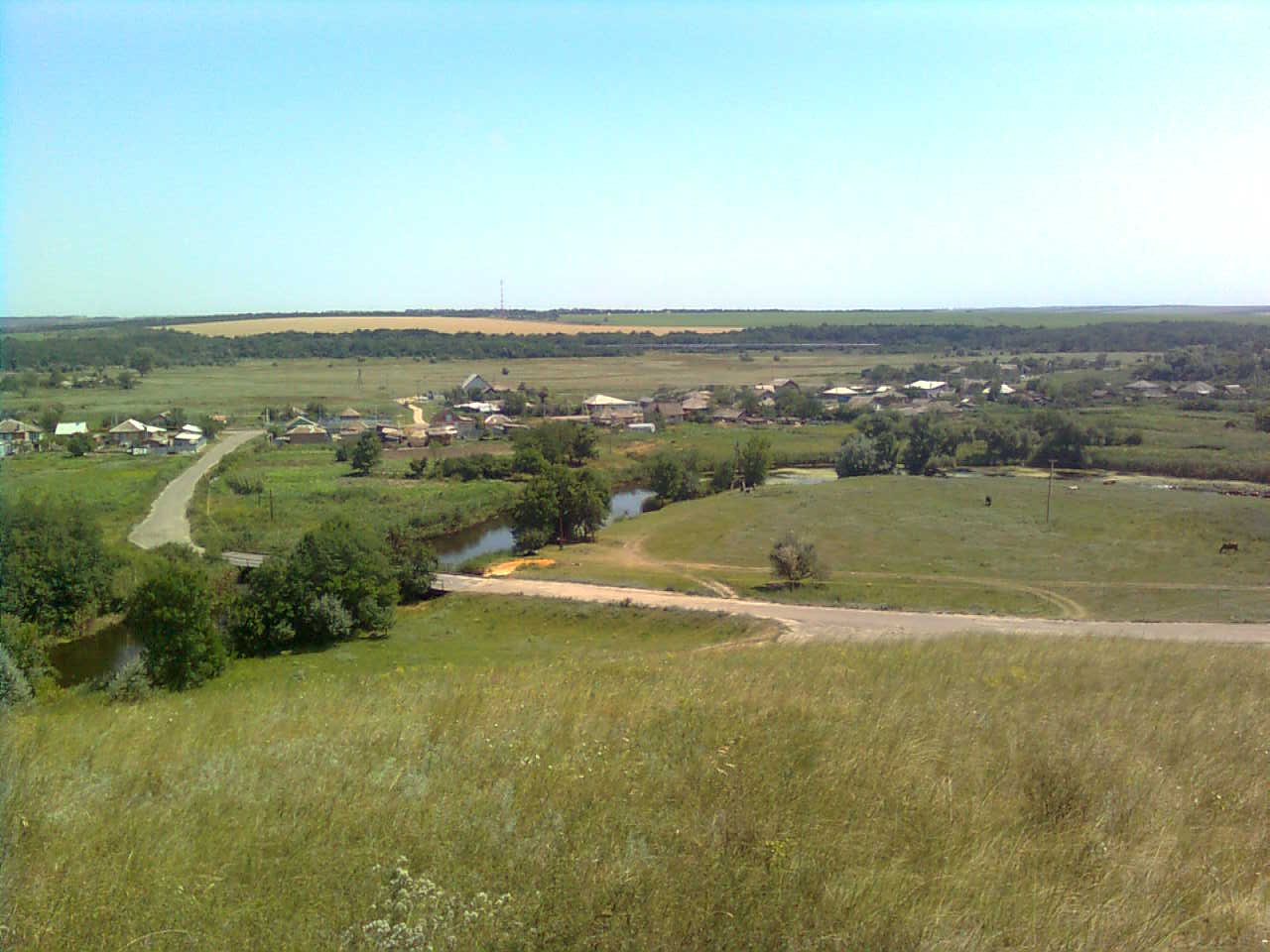 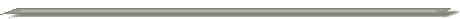 «ИНФОРМАЦИОННЫЙ ВЕСТНИК МИТЯКИНСКОГО СЕЛЬСКОГО ПОСЕЛЕНИЯ»Официальное средство массовой информации Митякинского сельского поселения «Информационный вестник Митякинского сельского поселения» издается на основании Решения Собрания депутатов Митякинского сельского поселения от 04.11.2013г. № 26. Документы, публикуемые в «Информационном вестнике Митякинского сельского поселения» соответствуют оригиналам и имеют юридическую силу.      № 3                                                                                                                                                                                                                                                              «30» июня   2022 годаУчредитель и редакция                                                                Редактор                    Адрес редакции и издателя                                                                              Тираж      ЦенаСобрание депутатов Митякинского сельского                              Куркин                Ростовская область Тарасовский район                                                                   10 экз.      Бесплатнопоселения Тарасовского района                                                     Сергей                   ст. Митякинская ул. Ленина, 5Ростовской  области                                                                      Иванович                   Администрация МитякинскогоАдминистрация Митякинского сельского                                                                            сельского поселенияпоселения Тарасовского районаРостовской области.                                                                                                                                                                                                                                              Выходит не реже 1 раза в кварталвыпуск №3    от   30.06.2022г..С Е Г О Д Н Я   В   Н О М Е Р Е:  Информационный бюллетень Митякинского сельского поселения Тарасовского  района  Ростовской области   № 3  от « 30»  июня   2022 года         РОССИЙСКАЯ ФЕДЕРАЦИЯ                                 РОСТОВСКАЯ ОБЛАСТЬТАРАСОВСКИЙ РАЙОНМУНИЦИПАЛЬНОЕ ОБРАЗОВАНИЕ «МИТЯКИНСКОЕ СЕЛЬСКОЕ ПОСЕЛЕНИЕ»СОБРАНИЕ ДЕПУТАТОВ МИТЯКИНСКОГО СЕЛЬСКОГО ПОСЕЛЕНИЯ Р Е Ш Е Н И Е№ 8Об утверждении отчета об исполнении бюджета Митякинского сельскогопоселения за 2021 год        ПринятоСобранием депутатов				          	                                «26 » апреля 2022 года   	В соответствии со статьей 264.6 Бюджетного Кодекса Российской Федерации, ст. ст. 44, 45 решения Собрания депутатов Митякинского сельского поселения от 28.12.2020 № 28 «Об утверждении Положения «О бюджетном процессе в Митякинском сельском поселении» в новой редакции, в целях соблюдения бюджетного законодательства, Собрание депутатов Митякинского сельского поселенияРЕШИЛО: Статья 1           Утвердить отчет об исполнении бюджета Митякинского сельского поселения Тарасовского района за 2021 год по доходам в сумме 31 281,3 тыс. рублей, расходам в сумме 31 711,9 тыс. рублей с превышением расходов над доходами (дефицит бюджета Митякинского сельского поселения Тарасовского района в сумме 430,6 тыс. рублей и со следующими показателями:1) по доходам бюджета Митякинского сельского поселения Тарасовского района по кодам классификации доходов бюджетов за 2021 год согласно приложению 1 к настоящему Решению;2) по расходам бюджета Митякинского сельского поселения Тарасовского района по ведомственной структуре расходов бюджета Митякинского сельского поселения Тарасовского района за 2021 год согласно приложению 2 к настоящему Решению;3) по расходам бюджета Митякинского сельского поселения Тарасовского района по разделам и подразделам классификации расходов бюджетов за 2021 год согласно приложению 3 к настоящему Решению;             4) по источникам финансирования дефицита бюджета Митякинского сельского поселения Тарасовского района по кодам классификации источников финансирования дефицитов бюджетов за 2021 год согласно приложению 4 к настоящему Решению;Статья 2          Утвердить численность муниципальных служащих Администрации Митякинского сельского поселения за 2021 год в количестве 6,5 штатных единиц с фактическими затратами на их денежное содержание в сумме 2 585,7 тыс. рублей. Утвердить численность работников муниципального учреждения культуры «Митякинский дом культуры» за 2021 год в количестве 7 штатных единиц с фактическими затратами на их денежное содержание в сумме 3 404,3 тыс. рублей.Статья 3Настоящее Решение вступает в силу со дня его официального опубликования.Статья 4 Опубликовать Решение Собрания депутатов Митякинского сельского поселения «Об утверждении отчета об исполнении бюджета Митякинского сельского поселения Тарасовского района за 2021 год» в информационном бюллетене муниципального образования «Митякинское сельское поселение» и разместить на официальном сайте Администрации Митякинского сельского поселения.Статья 5             Контроль за выполнением Решения оставляю за собой.Председатель Собрания депутатов- Глава Митякинского сельского поселения                                                                                 В.А. ЩуровПояснительная записка к отчетуоб исполнении бюджетаМитякинского сельского поселения Тарасовского районаза 2021 годI. Основные итоги исполнения бюджетаМитякинского сельского поселения Тарасовского районаИсполнение бюджета Митякинского сельского поселения Тарасовского района за 2021 год составило: по доходам 31 281,3 тыс. рублей и по расходам 31 711,9 тыс. рублей, что на 1 539,5 тыс. рублей меньше показателей 2020 года по доходам и на 1 071,0 тыс. рублей меньше показателей 2020 года по расходам. По результатам исполнения бюджета Митякинского сельского поселения Тарасовского района сложился дефицит в сумме 430,6 тыс. рублей. Доходы бюджета поселения исполнены на 101,7 процентов к плану, расходы исполнены в объеме 99,3 процентов бюджетных назначений.Основные показатели бюджета Митякинского сельского поселения Тарасовского района за 2021 год характеризуются следующими данными:(тыс. рублей)II. Исполнение бюджета по доходамНалоговые и неналоговые доходы бюджета Митякинского сельского поселения Тарасовского района исполнены в сумме 4 483,9 тыс. рублей, что на 348,5 тыс. рублей выше аналогичного показателя прошлого года, при этом исполнение бюджетных назначений 2021 года налоговых и неналоговых доходов составило 113,0 процентов.Полученный объем налоговых доходов составил 3 537,3 тыс. рублей, что выше аналогичного показателя прошлого года на 14,7 тыс. рублей. Структура исполнения бюджета поселения по основным источникам налоговых доходов представлена в следующей таблице:(тыс. рублей)В общем объеме поступивших налоговых доходов наибольший удельный вес занимают налоги на имущество – 49,9 процентов, налоги на прибыль, доходы – 31,6 процента. Налоги на совокупный доход составили 17,9 процентов в общей сумме доходов, выполнены на 117,9 % к плановым назначениям. Но, в тоже время, в разрезе подгрупп налоговых доходов, отмечалось неисполнение по налогам на имущество – на 55 тыс. рублей (при плане 1 821,0 тыс. рублей исполнение составило 1 766,0 тыс. рублей, или 97,0 процентов).По неналоговым доходам поступление составило 946,6 тыс. рублей, в том числе по видам доходов от использования имущества, находящегося в муниципальной собственности.Структура исполнения бюджета Митякинского сельского поселения Тарасовского района по неналоговым доходам представлена в следующей таблице: (тыс. рублей)Как видно из таблицы, по неналоговым источникам, в 2021 году наблюдается исполнение бюджетных назначений по доходы от использования имущества, находящегося в государственной и муниципальной собственности.Безвозмездные поступленияБезвозмездные поступления за 2021 год составили 26 797,4 тыс. рублей. В том числе: дотации на выравнивание уровня бюджетной обеспеченности – 7 435,7 тыс. рублей, субвенции – 240,4 тыс. рублей, межбюджетные трансферты – 19 121,3 тыс. рублей.III. Исполнение бюджета по расходамРасходы бюджета Митякинского сельского поселения Тарасовского района исполнены в сумме 31 711,9 тыс. рублей или на 99,3 процента к плану. По сравнению с аналогичным периодом 2020 года расходы уменьшились на 1 071,0 тыс. рублей. (тыс. рублей) «Анализ отчета об исполнении бюджета субъектом бюджетной отчетности»:Раздел «Общегосударственные вопросы»Расходы бюджета поселения по данному разделу исполнены в сумме 6 148,2 тыс. рублей или 97,4 процентов к плану отчетного периода.Расходы по подразделу «Функционирование Правительства Российской Федерации, высших исполнительных органов государственной власти субъектов Российской Федерации, местных администраций» исполнены в сумме 5 050,2 тыс. рублей или 99,4 процента к плану 2021 года. Данные средства направлены на содержание и материально-техническое обеспечение деятельности аппарата Администрации Митякинского сельского поселения.Расходы бюджета поселения по подразделу «Другие общегосударственные вопросы» за 2021 год составили 676,6 тыс. рублей или 83,8 процента к плану.Финансирование мероприятий, проведенных в рамках муниципальных программ, утвержденных постановлениями Администрации Митякинского сельского поселения от 26.12.2018 № 155 «Об утверждении муниципальной программы «Информационное общество»»; № 157 от 26.12.2018 г. «Об утверждении муниципальной программы «Муниципальная политика». Данные средства направлены на расходы, связанные с направлением деятельности органов местного самоуправления Митякинского сельского поселения в данных областях.Раздел «Национальная оборона»Расходы бюджета поселения по данному разделу составили 240,2 тыс. рублей или 100,0 процентов к плану 2021 года.Данные средства направлены на осуществление расходов по подразделу «Мобилизационная и вневойсковая подготовка» на осуществление первичного воинского учета на территориях, где отсутствуют военные комиссариаты.Раздел «Национальная безопасность и правоохранительная деятельность»          Расходы бюджета поселения по данному разделу составили 18,5 тыс. рублей или 92,5 процентов к плану 2021 года.            Данные средства направлены на осуществление расходов по подразделу «Обеспечение пожарной безопасности»  на приобретение пожарного оборудования и снаряжения в рамках подпрограммы «Обеспечение пожарной безопасности в поселении» муниципальной программы « Защита населения и территории от чрезвычайных ситуаций, обеспечение пожарной безопасности и безопасности людей на водных объектах», утвержденной Постановлением Администрации  Митякинского сельского поселения от 14.12.2018  № 152.Раздел «Национальная экономика»Расходы бюджета поселения по данному разделу исполнены в сумме 2 434,3 тыс. рублей, что составляет 99,9 процентов к плану 2021 года.Средства направлены на осуществление Администрацией Митякинского сельского поселения переданных полномочий муниципального района на ремонт и содержание автомобильных дорог общего пользования по иным непрограммным мероприятиям, а также на расходы на топографо-геодезические, картографические и землеустроительные работы. Раздел «Жилищно-коммунальное хозяйство»Расходы бюджета Митякинского сельского поселения Тарасовского района по данному разделу составили 16 599,2 тыс. рублей или 99,7 процентов к плану отчетного периода.Расходы бюджета поселения по подразделу «Коммунальное хозяйство» составили 294,6 тыс. рублей или 89,3  процентов к плану 2021 года. Средства по этому подразделу направлены на мероприятия в рамках подпрограммы «Создание условий для обеспечения качественными жилищно-коммунальными услугами населения Митякинского сельского поселения» муниципальной программы «Обеспечение качественными жилищно-коммунальными услугами населения Митякинского сельского поселения», утвержденной Постановлением Администрации Митякинского сельского поселения от 27.12.2018 № 167;Расходы бюджета поселения по подразделу «Благоустройство» составили 16 304,6 тыс. рублей или 99,9 процентов к бюджетным назначениям. Средства по этому подразделу направлены на мероприятия в рамках подпрограммы «Организация благоустройства территории Митякинского сельского поселения» муниципальной программы «Обеспечение качественными жилищно-коммунальными услугами населения Митякинского сельского поселения», утвержденной Постановлением Администрации  Митякинского сельского поселения от 27.12.2018 № 167, а также на мероприятия в рамках подпрограммы «Благоустройство общественных территорий Митякинского сельского поселения Тарасовского района» муниципальной программы Митякинского сельского поселения «Формирование комфортной городской среды в муниципальном образовании  «Митякинского сельское поселение Тарасовского района Ростовской области», утвержденной Постановлением Администрации  Митякинского сельского поселения от 26.12.2018 № 156.Раздел «Образование»Расходы бюджета поселения по подразделу «Профессиональная подготовка, переподготовка и повышение квалификации» за 2021 год составили 3,5 тыс. рублей или 100 процентов к плану 2021 года.             Средства направлены на мероприятия в рамках подпрограммы «Развитие муниципальной службы» муниципальной программы «Муниципальная политика», утвержденной Постановлением Администрации Митякинского сельского поселения от 26.12.2018 г. № 157.Раздел «Культура, кинематография»Расходы бюджета поселения по подразделу «Культура» за 2021 год составили 4 614,9 тыс. рублей или 99,7 процентов к плану 2021 года.           Средства направлены на мероприятия в рамках подпрограммы «Развитие культуры» муниципальной программы «Развитие культуры», утвержденной Постановлением Администрации Митякинского сельского поселения от 26.12.2018 г. № 154. Раздел «Социальная политика»Расходы бюджета поселения по подразделу «Социальное обеспечение населения» за 2021 год составили 1 651,0 тыс. рублей или 100,0 процентов к плану 2021 года.           Средства направлены на мероприятия в рамках непрограммных расходов органов местного самоуправления Митякинского сельского поселения за счет средств резервного фонда Правительства Ростовской области.IV. Профицит бюджета поселенияБюджет поселения исполнен с превышением расходов над доходами, т.е. с дефицитом в сумме 430,6 тыс. рублейРОССИЙСКАЯ ФЕДЕРАЦИЯРОСТОВСКАЯ ОБЛАСТЬТАРАСОВСКИЙ РАЙОНМУНИЦИПАЛЬНОЕ ОБРАЗОВАНИЕ«МИТЯКИНСКОЕ СЕЛЬСКОЕ ПОСЕЛЕНИЕ»СОБРАНИЕ ДЕПУТАТОВ МИТЯКИНСКОГО СЕЛЬСКОГО ПОСЕЛЕНИЯРЕШЕНИЕ26 апреля 2022 г.                      № 9                        станица МитякинскаяО принятии Устава муниципального образования «Митякинское сельское поселение»В соответствии со статьей 44 Федерального закона от 6 октября 2003 года № 131-ФЗ «Об общих принципах организации местного самоуправления в Российской Федерации», статьей 28 Устава муниципального образования «Митякинское сельское поселение» Собрание депутатов Митякинского сельского поселенияРЕШИЛО:1. Принять Устав муниципального образования «Митякинское сельское поселение».2. Настоящее решение вступает в силу со дня его официального обнародования, произведенного после государственной регистрации Устава муниципального образования «Митякинское сельское поселение».Председатель Собрания депутатов –глава Митякинского сельского поселения                                                                                                         В.А. ЩуровПриложение 1 к решению Собрания депутатов Митякинкого сельского поселения №9 от 26.04.2022 г.Принят решением Собрания депутатовМитякинского сельского поселенияот «__» ________ 2022 г. № ___Председатель Собрания депутатов –глава Митякинского сельского поселения______________ В.А.ЩуровУСТАВмуниципального образования
«Митякинское сельское поселение»станица МитякинскаяГлава 1. Общие положенияСтатья 1. Статус и границы муниципального образования «Митякинское сельское поселение»1. Статус и границы муниципального образования «Митякинское сельское поселение» (далее также – Митякинское сельское поселение) определены Областным законом от 27.12.2004 № 250-ЗС «Об установлении границ и наделении соответствующим статусом муниципального образования «Тарасовский район» и муниципальных образований в его составе».2. Митякинское сельское поселение является сельским поселением в составе муниципального образования «Тарасовский район» (далее – Тарасовский район), расположенного на территории Ростовской области.3. В состав Митякинского сельского поселения входят следующие населенные пункты:1) станица Митякинская – административный центр;2) хутор Дубы;3) хутор Патроновка;4) хутор Садки;4. Изменение границ, преобразование Митякинского сельского поселения производятся в порядке, установленном статьями 12, 13 Федерального закона от 6 октября 2003 года № 131-ФЗ «Об общих принципах организации местного самоуправления в Российской Федерации» (далее – Федеральный закон «Об общих принципах организации местного самоуправления в Российской Федерации»).5. В случаях, когда изменение границ Митякинского сельского поселения осуществляется с учетом мнения населения, выражаемого Собранием депутатов Митякинского сельского поселения, Собрание депутатов Митякинского сельского поселения обязано обеспечить своевременное информирование населения о предстоящем рассмотрении вопроса об изменении границ Митякинского сельского поселения, а также возможность выражения населением своего мнения по данному вопросу путем проведения публичных слушаний по проекту соответствующего решения Собрания депутатов Митякинского сельского поселения.Статья 2. Вопросы местного значения Митякинского сельского поселенияК вопросам местного значения Митякинского сельского поселения относятся:1) составление и рассмотрение проекта бюджета Митякинского сельского поселения, утверждение и исполнение бюджета Митякинского сельского поселения, осуществление контроля за его исполнением, составление и утверждение отчета об исполнении данного бюджета;2) установление, изменение и отмена местных налогов и сборов Митякинского сельского поселения;3) владение, пользование и распоряжение имуществом, находящимся в муниципальной собственности Митякинского сельского поселения;4) организация в границах Митякинского сельского поселения электро-, тепло-, газоснабжения, снабжения населения топливом, в пределах полномочий, установленных законодательством Российской Федерации;5) обеспечение проживающих в Митякинском сельском поселении и нуждающихся в жилых помещениях малоимущих граждан жилыми помещениями, организация строительства и содержания муниципального жилищного фонда, создание условий для жилищного строительства, а также осуществление полномочий органов местного самоуправления в части созыва общего собрания (собрания) собственников помещений в многоквартирном доме для решения вопросов, предусмотренных частью 6 статьи 161, частью 2 статьи 1611 и статьей 200 Жилищного кодекса Российской Федерации, статьей 7 Федерального закона от 21 июля 2014 года № 255-ФЗ «О внесении изменений в Жилищный кодекс Российской Федерации, отдельные законодательные акты Российской Федерации и признании утратившими силу отдельных положений законодательных актов Российской Федерации»;6) создание условий для предоставления транспортных услуг населению и организация транспортного обслуживания населения в границах Митякинского сельского поселения;7) участие в профилактике терроризма и экстремизма, а также в минимизации и (или) ликвидации последствий проявлений терроризма и экстремизма в границах Митякинского сельского поселения;8) создание условий для реализации мер, направленных на укрепление межнационального и межконфессионального согласия, сохранение и развитие языков и культуры народов Российской Федерации, проживающих на территории поселения, социальную и культурную адаптацию мигрантов, профилактику межнациональных (межэтнических) конфликтов;9) участие в предупреждении и ликвидации последствий чрезвычайных ситуаций в границах Митякинского сельского поселения;10) обеспечение первичных мер пожарной безопасности в границах населенных пунктов Митякинского сельского поселения;11) создание условий для обеспечения жителей Митякинского сельского поселения услугами связи, общественного питания, торговли и бытового обслуживания;12) создание условий для организации досуга и обеспечения жителей Митякинского сельского поселения услугами организаций культуры;13) создание условий для развития местного традиционного народного художественного творчества, участие в сохранении, возрождении и развитии народных художественных промыслов в Митякинском сельском поселении;14) обеспечение условий для развития на территории Митякинского сельского поселения физической культуры, школьного спорта и массового спорта, организация проведения официальных физкультурно-оздоровительных и спортивных мероприятий Митякинского сельского поселения;15) создание условий для массового отдыха жителей Митякинского сельского поселения и организация обустройства мест массового отдыха населения, включая обеспечение свободного доступа граждан к водным объектам общего пользования и их береговым полосам;16) формирование архивных фондов Митякинского сельского поселения;17) участие в организации деятельности по накоплению (в том числе раздельному накоплению) и транспортированию твердых коммунальных отходов;18) утверждение правил благоустройства территории Митякинского сельского поселения, осуществление муниципального контроля в сфере благоустройства, предметом которого является соблюдение правил благоустройства территории Митякинского сельского поселения, требований к обеспечению доступности для инвалидов объектов социальной, инженерной и транспортной инфраструктур и предоставляемых услуг, организация благоустройства территории Митякинского сельского поселения в соответствии с указанными правилами, а также организация использования, охраны, защиты, воспроизводства городских лесов, лесов особо охраняемых природных территорий, расположенных в границах населенных пунктов Митякинского сельского поселения;19) принятие в соответствии с гражданским законодательством Российской Федерации решения о сносе самовольной постройки, решения о сносе самовольной постройки или ее приведении в соответствие с предельными параметрами разрешенного строительства, реконструкции объектов капитального строительства, установленными правилами землепользования и застройки, документацией по планировке территории, или обязательными требованиями к параметрам объектов капитального строительства, установленными федеральными законами (далее также - приведение в соответствие с установленными требованиями);20) присвоение адресов объектам адресации, изменение, аннулирование адресов, присвоение наименований элементам улично-дорожной сети (за исключением автомобильных дорог федерального значения, автомобильных дорог регионального или межмуниципального значения, местного значения муниципального района), наименований элементам планировочной структуры в границах Митякинского сельского поселения, изменение, аннулирование таких наименований, размещение информации в государственном адресном реестре;21) организация ритуальных услуг и содержание мест захоронения;22) осуществление мероприятий по обеспечению безопасности людей на водных объектах, охране их жизни и здоровья;23) создание, развитие и обеспечение охраны лечебно-оздоровительных местностей и курортов местного значения на территории Митякинского сельского поселения, а также осуществление муниципального контроля в области охраны и использования особо охраняемых природных территорий местного значения;24) содействие в развитии сельскохозяйственного производства, создание условий для развития малого и среднего предпринимательства;25) организация и осуществление мероприятий по работе с детьми и молодежью в Митякинском сельском поселении;26) осуществление в пределах, установленных водным законодательством Российской Федерации, полномочий собственника водных объектов, информирование населения об ограничениях их использования;27) осуществление муниципального лесного контроля;28) оказание поддержки гражданам и их объединениям, участвующим в охране общественного порядка, создание условий для деятельности народных дружин;29) оказание поддержки социально ориентированным некоммерческим организациям в пределах полномочий, установленных статьями 311, 313 Федерального закона от 12 января 1996 года № 7-ФЗ «О некоммерческих организациях»;30) предоставление помещения для работы на обслуживаемом административном участке Митякинского сельского поселения сотруднику, замещающему должность участкового уполномоченного полиции;31) обеспечение выполнения работ, необходимых для создания искусственных земельных участков для нужд Митякинского сельского поселения в соответствии с федеральным законом; 32) осуществление мер по противодействию коррупции в границах Митякинского сельского поселения;33) участие в соответствии с федеральным законом в выполнении комплексных кадастровых работ.2. Органы местного самоуправления Митякинского сельского поселения вправе заключать соглашения с органами местного самоуправления Тарасовского района о передаче органам местного самоуправления Тарасовского района осуществления части своих полномочий по решению вопросов местного значения за счет межбюджетных трансфертов, предоставляемых из бюджета Митякинского сельского поселения в бюджет Тарасовского района в соответствии с Бюджетным кодексом Российской Федерации.Органы местного самоуправления Тарасовского района вправе заключать соглашения с органами местного самоуправления Митякинского сельского поселения о передаче им осуществления части своих полномочий по решению вопросов местного значения за счет межбюджетных трансфертов, предоставляемых из бюджета Тарасовского района в бюджет Митякинского сельского поселения в соответствии с Бюджетным кодексом Российской Федерации.Указанные соглашения должны заключаться на определенный срок, содержать положения, устанавливающие основания и порядок прекращения их действия, в том числе досрочного, порядок определения ежегодного объема указанных в настоящем пункте межбюджетных трансфертов, необходимых для осуществления передаваемых полномочий, а также предусматривать финансовые санкции за неисполнение соглашений.Для осуществления переданных полномочий в соответствии с соглашениями, указанными в абзаце первом настоящего пункта, органы местного самоуправления Митякинского сельского поселения имеют право дополнительно использовать собственные материальные ресурсы и финансовые средства в случаях и порядке, предусмотренных решением Собрания депутатов Митякинского сельского поселения.3. Соглашения, указанные в пункте 2 настоящей статьи, заключает Администрация Митякинского сельского поселения по инициативе главы Администрации Митякинского сельского поселения или органа местного самоуправления (должностного лица местного самоуправления) Тарасовского района, уполномоченного уставом муниципального образования «Тарасовский район» и (или) нормативным правовым актом Собрания депутатов Тарасовского района.4. Соглашения, указанные в пункте 2 настоящей статьи, должны быть заключены до принятия бюджета Митякинского сельского поселения на очередной финансовый год (очередной финансовый год и плановый период).5. Порядок заключения указанных соглашений в части, не урегулированной настоящим Уставом, определяется нормативным правовым актом Собрания депутатов Митякинского сельского поселения.Статья 3. Права органов местного самоуправления Митякинского сельского поселения на решение вопросов, не отнесенных к вопросам местного значения Митякинского сельского поселения1. Органы местного самоуправления Митякинского сельского поселения имеют право на:1) создание музеев Митякинского сельского поселения;2) совершение нотариальных действий, предусмотренных законодательством, в случае отсутствия в Митякинском сельском поселении нотариуса;3) участие в осуществлении деятельности по опеке и попечительству;4) создание условий для осуществления деятельности, связанной с реализацией прав местных национально-культурных автономий на территории Митякинского сельского поселения;5) оказание содействия национально-культурному развитию народов Российской Федерации и реализации мероприятий в сфере межнациональных отношений на территории Митякинского сельского поселения;6) участие в организации и осуществлении мероприятий по мобилизационной подготовке муниципальных предприятий и учреждений, находящихся на территории Митякинского сельского поселения;7) создание муниципальной пожарной охраны;8) создание условий для развития туризма;9) участие в организации и финансировании мероприятий, предусмотренных статьей 71-1 Закона Российской Федерации от 19 апреля 1991 года № 1032-1 «О занятости населения в Российской Федерации»;10) оказание поддержки общественным наблюдательным комиссиям, осуществляющим общественный контроль за обеспечением прав человека и содействие лицам, находящимся в местах принудительного содержания;11) оказание поддержки общественным объединениям инвалидов, а также созданным общероссийскими общественными объединениями инвалидов организациям в соответствии с Федеральным законом от 24 ноября 1995 года № 181-ФЗ «О социальной защите инвалидов в Российской Федерации»;12) предоставление гражданам жилых помещений муниципального жилищного фонда по договорам найма жилых помещений жилищного фонда социального использования в соответствии с жилищным законодательством;13) осуществление деятельности по обращению с животными без владельцев, обитающими на территории Митякинского сельского поселения;14) осуществление мероприятий в сфере профилактики правонарушений, предусмотренных Федеральным законом «Об основах системы профилактики правонарушений в Российской Федерации»;15) оказание содействия развитию физической культуры и спорта инвалидов, лиц с ограниченными возможностями здоровья, адаптивной физической культуры и адаптивного спорта;16) осуществление мероприятий по защите прав потребителей, предусмотренных Законом Российской Федерации от 7 февраля 1992 года № 2300-1 «О защите прав потребителей»;17) предоставление сотруднику, замещающему должность участкового уполномоченного полиции, и членам его семьи жилого помещения на период замещения сотрудником указанной должности;18) осуществление мероприятий по оказанию помощи лицам, находящимся в состоянии алкогольного, наркотического или иного токсического опьянения.2. Органы местного самоуправления Митякинского сельского поселения вправе решать вопросы, указанные в пункте 1 настоящей статьи, участвовать в осуществлении иных государственных полномочий (не переданных им в соответствии со статьей 19 Федерального закона «Об общих принципах организации местного самоуправления в Российской Федерации»), если это участие предусмотрено федеральными законами, а также решать иные вопросы, не отнесенные к компетенции органов местного самоуправления других муниципальных образований, органов государственной власти и не исключенные из их компетенции федеральными и областными законами, за счет доходов бюджета Митякинского сельского поселения, за исключением межбюджетных трансфертов, предоставленных из бюджетов бюджетной системы Российской Федерации, и поступлений налоговых доходов по дополнительным нормативам отчислений.Статья 4. Муниципальный контроль1. Органы местного самоуправления Митякинского сельского поселения организуют и осуществляют муниципальный контроль за соблюдением требований, установленных муниципальными правовыми актами, принятыми по вопросам местного значения, а в случаях, если соответствующие виды контроля отнесены федеральными законами к полномочиям органов местного самоуправления, также муниципальный контроль за соблюдением требований, установленных федеральными законами, областными законами.2. Определение органов местного самоуправления Митякинского сельского поселения, наделенных полномочиями по осуществлению муниципального контроля, установление их организационной структуры, полномочий, функций, порядка их деятельности и определение перечня должностных лиц указанных органов местного самоуправления и их полномочий осуществляются в соответствии с настоящим Уставом и муниципальными правовыми актами.3. Вид муниципального контроля, в соответствии с частью 9 статьи 1 Федерального закона от 31 июля 2020 года № 248-ФЗ «О государственном контроле (надзоре) и муниципальном контроле в Российской Федерации», подлежит осуществлению при наличии в границах Митякинского сельского поселения объектов соответствующего вида контроля.Статья 5. Осуществление органами местного самоуправления Митякинского сельского поселения отдельных государственных полномочий1. Органы местного самоуправления Митякинского сельского поселения осуществляют отдельные государственные полномочия Российской Федерации и Ростовской области в случае передачи указанных полномочий федеральными и областными законами в соответствии с Федеральным законом «Об общих принципах организации местного самоуправления в Российской Федерации».2. Финансовое обеспечение отдельных государственных полномочий, переданных органам местного самоуправления Митякинского сельского поселения, осуществляется только за счет предоставляемых бюджету Митякинского сельского поселения субвенций из соответствующих бюджетов.3. Органы местного самоуправления Митякинского сельского поселения имеют право дополнительно использовать собственные материальные ресурсы и финансовые средства для осуществления переданных им отдельных государственных полномочий.В целях повышения эффективности осуществления отдельных государственных полномочий Администрация Митякинского сельского поселения вправе дополнительно использовать для их осуществления имущество, находящееся в муниципальной собственности Митякинского сельского поселения, в случае если данное имущество не используется для решения вопросов местного значения.Органы местного самоуправления Митякинского сельского поселения имеют право дополнительно использовать собственные финансовые средства для осуществления переданных им отдельных государственных полномочий. Собственные финансовые средства могут быть использованы для оплаты труда работников органов местного самоуправления Митякинского сельского поселения, муниципальных учреждений, исполняющих отдельные государственные полномочия, и осуществления указанным лицам иных выплат, установленных муниципальными нормативными правовыми актами в соответствии с федеральным законодательством и законодательством Ростовской области. Использование собственных финансовых средств допускается в случае недостаточности средств, предоставляемых на соответствующие цели в составе субвенций из соответствующих бюджетов. Указанные средства предусматриваются в составе расходов бюджета Митякинского сельского поселения в соответствии с Бюджетным кодексом Российской Федерации.4. Органы местного самоуправления Митякинского сельского поселения вправе осуществлять расходы за счет средств бюджета Митякинского сельского поселения (за исключением финансовых средств, передаваемых бюджету Митякинского сельского поселения на осуществление целевых расходов) на осуществление полномочий, не переданных им в соответствии со статьей 19 Федерального закона «Об общих принципах организации местного самоуправления в Российской Федерации», если возможность осуществления таких расходов предусмотрена федеральными законами.Органы местного самоуправления Митякинского сельского поселения вправе устанавливать за счет средств бюджета Митякинского сельского поселения (за исключением финансовых средств, передаваемых бюджету Митякинского сельского поселения на осуществление целевых расходов) дополнительные меры социальной поддержки и социальной помощи для отдельных категорий граждан вне зависимости от наличия в федеральных законах положений, устанавливающих указанное право.Финансирование полномочий, предусмотренное настоящим пунктом, не является обязанностью Митякинского сельского поселения, осуществляется при наличии возможности и не является основанием для выделения дополнительных средств из других бюджетов бюджетной системы Российской Федерации.5. Органы местного самоуправления Митякинского сельского поселения участвуют в осуществлении государственных полномочий, не переданных им в соответствии со статьей 19 Федерального закона «Об общих принципах организации местного самоуправления в Российской Федерации», в случае принятия Собранием депутатов Митякинского сельского поселения решения о реализации права на участие в осуществлении указанных полномочий.Статья 6. Официальные символы Митякинского сельского поселения1. Митякинское сельское поселение в соответствии с федеральным законодательством и геральдическими правилами вправе устанавливать официальные символы, отражающие исторические, культурные, национальные и иные местные традиции и особенности.2. Официальные символы Митякинского сельского поселения подлежат государственной регистрации в порядке, установленном федеральным законодательством.3. Официальные символы Митякинского сельского поселения и порядок официального использования указанных символов устанавливаются решением Собрания депутатов Митякинского сельского поселения.Глава 2. Участие населения Митякинского сельского поселения в решении вопросов местного значенияСтатья 7. Права граждан на осуществление местного самоуправления1. В Митякинском сельском поселении граждане Российской Федерации (далее также - граждане) осуществляют местное самоуправление посредством участия в местных референдумах, муниципальных выборах, посредством иных форм прямого волеизъявления, а также через выборные и иные органы местного самоуправления Митякинского сельского поселения.Иностранные граждане, постоянно или преимущественно проживающие на территории Митякинского сельского поселения, обладают при осуществлении местного самоуправления правами в соответствии с международными договорами Российской Федерации и федеральными законами.2. Граждане имеют равные права на осуществление местного самоуправления независимо от пола, расы, национальности, языка, происхождения, имущественного и должностного положения, отношения к религии, убеждений, принадлежности к общественным объединениям.Статья 8. Понятие местного референдума и инициатива его проведения1. Местный референдум - референдум, проводимый в соответствии с Конституцией Российской Федерации, федеральными законами, Уставом Ростовской области, областными законами, настоящим Уставом среди обладающих правом на участие в референдуме граждан Российской Федерации, место жительства которых расположено в границах Митякинского сельского поселения.Гарантии прав граждан на участие в местном референдуме, а также порядок подготовки и проведения местного референдума устанавливаются федеральным законом и принимаемыми в соответствии с ним областными законами.2. Местный референдум может проводиться:1) по инициативе, выдвинутой гражданами Российской Федерации, имеющими право на участие в местном референдуме;2) по инициативе, выдвинутой избирательными объединениями, иными общественными объединениями, уставы которых предусматривают участие в выборах и (или) референдумах и которые зарегистрированы в порядке и сроки, установленные федеральным законом;3) по инициативе Собрания депутатов Митякинского сельского поселения и главы Администрации Митякинского сельского поселения, выдвинутой ими совместно.3. Для выдвижения инициативы проведения местного референдума, предусмотренной подпунктом 1 пункта 2 настоящей статьи, и сбора подписей граждан Российской Федерации в ее поддержку образуется инициативная группа по проведению местного референдума.Если инициатором проведения местного референдума выступает избирательное объединение, иное общественное объединение, в качестве инициативной группы по проведению местного референдума выступает руководящий орган этого объединения либо руководящий орган его структурного подразделения в соответствии с федеральным законом.4. Инициативная группа по проведению местного референдума обращается в Избирательную комиссию Митякинского сельского поселения, которая со дня обращения инициативной группы действует в качестве комиссии референдума, с ходатайством о регистрации группы.5. Избирательная комиссия Митякинского сельского поселения в течение 15 дней со дня поступления ходатайства инициативной группы по проведению местного референдума обязана рассмотреть ходатайство и приложенные к нему документы и принять решение:1) в случае соответствия указанных ходатайства и документов требованиям федерального и областного законодательства, настоящего Устава - о направлении их в Собрание депутатов Митякинского сельского поселения;2) в противном случае - об отказе в регистрации инициативной группы.6. Собрание депутатов Митякинского сельского поселения в течение 20 дней со дня поступления ходатайства инициативной группы по проведению местного референдума и приложенных к нему документов на своем заседании проверяет соответствие вопроса, предлагаемого для вынесения на местный референдум, требованиям федерального и областного законодательства.7. Если Собрание депутатов Митякинского сельского поселения признает, что вопрос, выносимый на местный референдум, отвечает требованиям федерального и областного законодательства, Избирательная комиссия Митякинского сельского поселения в течение 15 дней со дня принятия Собранием депутатов Митякинского сельского поселения соответствующего решения осуществляет регистрацию инициативной группы по проведению местного референдума и выдает ей регистрационное свидетельство, которое действительно до дня, следующего за днем регистрации решения, принятого на местном референдуме.Если Собрание депутатов Митякинского сельского поселения признает, что вопрос, выносимый на местный референдум, не отвечает требованиям федерального и областного законодательства, Избирательная комиссия Митякинского сельского поселения в пятнадцатидневный срок со дня принятия Собранием депутатов Митякинского сельского поселения соответствующего решения отказывает инициативной группе по проведению местного референдума в регистрации.8. Для назначения местного референдума инициативная группа по проведению местного референдума должна представить в Избирательную комиссию Митякинского сельского поселения подписи участников местного референдума в поддержку инициативы его проведения.9. После представления инициативной группой по проведению местного референдума подписей участников местного референдума Избирательная комиссия Митякинского сельского поселения проверяет соблюдение порядка сбора подписей, оформления подписных листов, достоверность сведений об участниках местного референдума и подписей участников местного референдума, собранных в поддержку инициативы проведения местного референдума.В случае соответствия порядка выдвижения инициативы проведения местного референдума требованиям федерального и областного законодательства, настоящего Устава Избирательная комиссия Митякинского сельского поселения в течение 15 дней со дня представления инициативной группой по проведению местного референдума подписных листов и протокола об итогах сбора подписей направляет подписные листы, экземпляр протокола об итогах сбора подписей и копию своего постановления в Собрание депутатов Митякинского сельского поселения. Копия постановления комиссии направляется также инициативной группе по проведению местного референдума.10. Инициатива проведения местного референдума, выдвинутая совместно Собранием депутатов Митякинского сельского поселения и главой Администрации Митякинского сельского поселения, оформляется решением Собрания депутатов Митякинского сельского поселения и правовым актом главы Администрации Митякинского сельского поселения.Статья 9. Назначение и проведение местного референдума1. Собрание депутатов Митякинского сельского поселения назначает местный референдум в течение 30 дней со дня поступления в него документов, на основании которых назначается местный референдум. В случаях, предусмотренных федеральными и областными законами, местный референдум назначается судом.Голосование на местном референдуме проводится не позднее чем через 70 дней со дня принятия решения о назначении референдума.2. Голосование на местном референдуме не позднее чем за 25 дней до назначенного дня голосования может быть перенесено Собранием депутатов Митякинского сельского поселения на более поздний срок (но не более чем на 90 дней) в целях его совмещения с днем голосования на назначенных выборах в органы государственной власти или органы местного самоуправления либо с днем голосования на ином назначенном референдуме.3. Округ референдума включает в себя всю территорию Митякинского сельского поселения.4. В течение двух лет со дня официального опубликования (обнародования) результатов местного референдума местный референдум с такой же по смыслу формулировкой вопроса не проводится.Статья 10. Муниципальные выборы1. Муниципальные выборы проводятся в целях избрания депутатов Собрания депутатов Митякинского сельского поселения на основе всеобщего равного и прямого избирательного права при тайном голосовании.2. Муниципальные выборы назначаются Собранием депутатов Митякинского сельского поселения.Решение о назначении муниципальных выборов должно быть принято не ранее чем за 90 дней и не позднее чем за 80 дней до дня голосования. При назначении досрочных выборов указанные сроки, а также сроки осуществления иных избирательных действий могут быть сокращены, но не более чем на одну треть.3. Днем голосования при проведении муниципальных выборов, в соответствии с Федеральным законом от 12 июня 2002 года № 67-ФЗ «Об основных гарантиях избирательных прав и права на участие в референдуме граждан Российской Федерации» (далее – Федеральный закон «Об основных гарантиях избирательных прав и права на участие в референдуме граждан Российской Федерации»), является второе воскресенье сентября года, в котором истекает срок полномочий депутатов Собрания депутатов Митякинского сельского поселения, а в случае если срок полномочий истекает в год проведения выборов депутатов Государственной Думы Федерального Собрания Российской Федерации очередного созыва, - день голосования на указанных выборах.4. Итоги муниципальных выборов подлежат официальному опубликованию (обнародованию).5. Гарантии избирательных прав граждан при проведении муниципальных выборов, порядок назначения, подготовки, проведения, установления итогов и определения результатов муниципальных выборов устанавливаются федеральным законом и принимаемыми в соответствии с ним областными законами.Статья 11. Голосование по отзыву депутата Собрания депутатов Митякинского сельского поселения, председателя Собрания депутатов – главы Митякинского сельского поселения, голосование по вопросам изменения границ, преобразования Митякинского сельского поселения1. Голосование по отзыву депутата Собрания депутатов Митякинского сельского поселения, председателя Собрания депутатов – главы Митякинского сельского поселения проводится по инициативе населения в порядке, установленном федеральным законом и принимаемым в соответствии с ним областным законом для проведения местного референдума, с учетом особенностей, предусмотренных Федеральным законом «Об общих принципах организации местного самоуправления в Российской Федерации».2. Основаниями для отзыва депутата Собрания депутатов Митякинского сельского поселения, председателя Собрания депутатов – главы Митякинского сельского поселения могут служить только его конкретные противоправные решения или действия (бездействие), связанные с исполнением депутатом Собрания депутатов Митякинского сельского поселения, председателем Собрания депутатов – главой Митякинского сельского поселения своих полномочий, в случае их подтверждения в судебном порядке.3. Депутат Собрания депутатов Митякинского сельского поселения, председатель Собрания депутатов – глава Митякинского сельского поселения не может быть отозван избирателями по основаниям, предусмотренным подпунктом 7 пункта 16 статьи 30, подпунктом 5 пункта 16 статьи 39, статьями 68, 69 настоящего Устава.4. С инициативой проведения голосования по отзыву депутата Собрания депутатов Митякинского сельского поселения, председателя Собрания депутатов – главы Митякинского сельского поселения могут выступить граждане Российской Федерации, обладающие активным избирательным правом на соответствующих выборах. Инициативная группа по проведению голосования по отзыву депутата Собрания депутатов Митякинского сельского поселения, председателя Собрания депутатов – главы Митякинского сельского поселения обращается в Избирательную комиссию Митякинского сельского поселения с ходатайством о регистрации инициативной группы.5. В ходатайстве о регистрации инициативной группы по проведению голосования по отзыву депутата Собрания депутатов Митякинского сельского поселения, председателя Собрания депутатов – главы Митякинского сельского поселения должны быть указаны фамилия, имя, отчество, должность отзываемого лица, основание для отзыва депутата Собрания депутатов Митякинского сельского поселения, председателя Собрания депутатов – главы Митякинского сельского поселения, фамилия, имя, отчество, дата и место рождения, серия, номер и дата выдачи паспорта или документа, заменяющего паспорт гражданина, с указанием наименования или кода выдавшего его органа, а также адрес места жительства каждого члена инициативной группы и лиц, уполномоченных действовать от ее имени на территории, где предполагается провести голосование, в том числе уполномоченного представителя по финансовым вопросам. Ходатайство инициативной группы должно быть подписано всеми членами указанной группы.6. При рассмотрении ходатайства инициативной группы по проведению голосования по отзыву депутата Собрания депутатов Митякинского сельского поселения, председателя Собрания депутатов – главы Митякинского сельского поселения Избирательная комиссия Митякинского сельского поселения запрашивает у соответствующего суда копию приговора, решения или иного судебного постановления, которым установлено совершение депутатом Собрания депутатов Митякинского сельского поселения, председателем Собрания депутатов – главой Митякинского сельского поселения противоправных решений или действий (бездействия), выдвигаемых в качестве основания для отзыва.7. В случае соответствия ходатайства и документов, представленных инициативной группой по проведению голосования по отзыву депутата Собрания депутатов Митякинского сельского поселения, председателя Собрания депутатов – главы Митякинского сельского поселения требованиям федерального и областного законодательства, настоящего Устава Избирательная комиссия Митякинского сельского поселения принимает решение о направлении их, а также приговора, решения или иного судебного постановления, указанного в пункте 6 настоящей статьи, в Собрание депутатов Митякинского сельского поселения.8. Собрание депутатов Митякинского сельского поселения в течение 20 дней со дня поступления ходатайства инициативной группы по проведению голосования по отзыву депутата Собрания депутатов Митякинского сельского поселения, председателя Собрания депутатов – главы Митякинского сельского поселения и приложенных к нему документов на открытом заседании проверяет соответствие вопроса, выносимого на голосование по отзыву депутата Собрания депутатов Митякинского сельского поселения, председателя Собрания депутатов – главы Митякинского сельского поселения требованиям федерального и областного законодательства. На данное заседание для дачи объяснений по поводу обстоятельств, выдвигаемых в качестве оснований для отзыва, приглашается отзываемый депутат Собрания депутатов Митякинского сельского поселения или председатель Собрания депутатов – глава Митякинского сельского поселения.9. Если Собрание депутатов Митякинского сельского поселения признает, что вопрос, выносимый на голосование по отзыву депутата Собрания депутатов Митякинского сельского поселения, председателя Собрания депутатов – главы Митякинского сельского поселения, отвечает требованиям федерального и областного законодательства, Избирательная комиссия Митякинского сельского поселения в течение 15 дней осуществляет регистрацию инициативной группы по проведению голосования по отзыву депутата Собрания депутатов Митякинского сельского поселения, председателя Собрания депутатов – главы Митякинского сельского поселения и выдает ей регистрационное свидетельство, которое действительно до дня, следующего за днем регистрации решения, принятого на голосовании, а также сообщает об этом в средства массовой информации.Если Собрание депутатов Митякинского сельского поселения признает, что основания для отзыва депутата Собрания депутатов Митякинского сельского поселения, председателя Собрания депутатов – главы Митякинского сельского поселения отсутствуют, Избирательная комиссия Митякинского сельского поселения в течение 15 дней со дня принятия Собранием депутатов Митякинского сельского поселения соответствующего решения отказывает инициативной группе в регистрации.10. Депутат Собрания депутатов Митякинского сельского поселения, председатель Собрания депутатов – глава Митякинского сельского поселения имеет право на опубликование (обнародование) за счет средств бюджета Митякинского сельского поселения объяснений по поводу обстоятельств, выдвигаемых в качестве оснований для его отзыва, один раз в период со дня регистрации инициативной группы до ноля часов дня, предшествующего дню голосования.Опубликование объяснений депутата Собрания депутатов Митякинского сельского поселения, председателя Собрания депутатов – главы Митякинского сельского поселения производится в порядке, установленном пунктом 2 статьи 54 настоящего Устава, в объеме 25 процентов от объема полосы соответствующего периодического печатного издания.Обнародование объяснений депутата Собрания депутатов Митякинского сельского поселения, председателя Собрания депутатов – главы Митякинского сельского поселения производится в порядке, установленном пунктом 3 статьи 54 настоящего Устава, в объеме одного печатного листа формата А-4.Решение о способе опубликования (обнародования) объяснений депутата Собрания депутатов Митякинского сельского поселения, председателя Собрания депутатов – главы Митякинского сельского поселения принимается Собранием депутатов Митякинского сельского поселения при принятии решения о соответствии вопроса, выносимого на голосование по отзыву депутата Собрания депутатов Митякинского сельского поселения, председателя Собрания депутатов – главы Митякинского сельского поселения, требованиям федерального и областного законодательства.Председатель Собрания депутатов – глава Митякинского сельского поселения вправе назначать собрания, конференции граждан для дачи избирателям объяснений по поводу обстоятельств, выдвигаемых в качестве оснований для его отзыва. Собрание депутатов Митякинского сельского поселения по письменному заявлению депутата Собрания депутатов Митякинского сельского поселения назначает собрания, конференции граждан для дачи указанным депутатом избирателям объяснений по поводу обстоятельств, выдвигаемых в качестве оснований для его отзыва.Депутат Собрания депутатов Митякинского сельского поселения, председатель Собрания депутатов – глава Митякинского сельского поселения вправе давать избирателям объяснения по поводу обстоятельств, выдвигаемых в качестве оснований для его отзыва в иных формах, не противоречащих федеральному и областному законодательству, настоящему Уставу.11. Депутат Собрания депутатов Митякинского сельского поселения, председатель Собрания депутатов – глава Митякинского сельского поселения считается отозванным, если за отзыв проголосовало не менее половины избирателей, зарегистрированных в Митякинском сельском поселении (избирательном округе).12. В случаях, предусмотренных Федеральным законом «Об общих принципах организации местного самоуправления в Российской Федерации», в целях получения согласия населения при изменении границ, преобразовании Митякинского сельского поселения проводится голосование по вопросам изменения границ, преобразования Митякинского сельского поселения.13. Голосование по вопросам изменения границ, преобразования Митякинского сельского поселения назначается Собранием депутатов Митякинского сельского поселения и проводится в порядке, установленном федеральным законом и принимаемым в соответствии с ним областным законом для проведения местного референдума, с учетом особенностей, установленных Федеральным законом «Об общих принципах организации местного самоуправления в Российской Федерации».14. Итоги голосования по отзыву депутата Собрания депутатов Митякинского сельского поселения, председателя Собрания депутатов – главы Митякинского сельского поселения, итоги голосования по вопросам изменения границ, преобразования Митякинского сельского поселения и принятые решения подлежат официальному опубликованию (обнародованию).Статья 12. Сход граждан1. В случаях, предусмотренных Федеральным законом «Об общих принципах организации местного самоуправления в Российской Федерации», областным законом по вопросам введения и использования средств самообложения граждан на территории населенного пункта (либо части его территории), входящего в состав Митякинского сельского поселения, изменения границ Митякинского сельского поселения, влекущего отнесение территории населенного пункта, входящего в его состав, к территории другого поселения, выдвижения кандидатуры старосты сельского населенного пункта, досрочного прекращения полномочий старосты в указанном населенном пункте (либо части его территории) проводится сход граждан.2. Сход граждан, предусмотренный настоящей статьей, правомочен при участии в нем более половины обладающих избирательным правом жителей населенного пункта (либо части его территории). В случае, если в населенном пункте отсутствует возможность одновременного совместного присутствия более половины обладающих избирательным правом жителей данного населенного пункта, сход граждан проводится поэтапно в срок, не превышающий одного месяца со дня принятия решения о проведении схода граждан. При этом лица, ранее принявшие участие в сходе граждан, на последующих этапах участия в голосовании не принимают. Решение схода граждан считается принятым, если за него проголосовало более половины участников схода граждан.3. Сход граждан, предусмотренный пунктом 43 части 1 статьи 251 Федерального закона «Об общих принципах организации местного самоуправления в Российской Федерации», может созываться Собранием депутатов Митякинского сельского поселения по инициативе группы жителей соответствующей части территории населенного пункта численностью не менее 10 человек.Критерии определения границ части территории населенного пункта, входящего в состав Митякинского сельского поселения, на которой может проводиться сход граждан по вопросу введения и использования средств самообложения граждан, устанавливаются областным законом.Статья 13. Правотворческая инициатива граждан1. С правотворческой инициативой может выступить инициативная группа граждан, обладающих избирательным правом, в порядке, установленном решением Собрания депутатов Митякинского сельского поселения.Минимальная численность инициативной группы граждан устанавливается решением Собрания депутатов Митякинского сельского поселения и не может превышать 3 процента от числа жителей Митякинского сельского поселения, обладающих избирательным правом.В случае отсутствия решения Собрания депутатов Митякинского сельского поселения, регулирующего порядок реализации правотворческой инициативы граждан, принятие к рассмотрению и рассмотрение проекта муниципального правового акта, внесенного гражданами, осуществляются в соответствии с Федеральным законом «Об общих принципах организации местного самоуправления в Российской Федерации».2. Проект муниципального правового акта, внесенный в порядке реализации правотворческой инициативы граждан, подлежит обязательному рассмотрению органом местного самоуправления или должностным лицом местного самоуправления, к компетенции которых относится принятие соответствующего акта, в течение трех месяцев со дня его внесения.Представителям инициативной группы граждан должна быть обеспечена возможность изложения своей позиции при рассмотрении указанного проекта.В случае если принятие муниципального правового акта, проект которого внесен в порядке реализации правотворческой инициативы граждан, относится к компетенции Собрания депутатов Митякинского сельского поселения, указанный проект должен быть рассмотрен на открытом заседании данного органа.3. Мотивированное решение, принятое по результатам рассмотрения проекта муниципального правового акта, внесенного в порядке реализации правотворческой инициативы граждан, должно быть официально в письменной форме доведено до сведения внесшей его инициативной группы граждан.Статья 14. Инициативные проекты1. В целях реализации мероприятий, имеющих приоритетное значение для жителей Митякинского сельского поселения или его части, по решению вопросов местного значения или иных вопросов, право решения которых предоставлено органам местного самоуправления, в Администрацию Митякинского сельского поселения может быть внесен инициативный проект.2. Порядок выдвижения, внесения, обсуждения, рассмотрения инициативных проектов, в том числе гарантии участия жителей Митякинского сельского поселения или его части во внесении инициативных проектов, а также порядок проведения конкурсного отбора инициативных проектов определяются Собранием депутатов Митякинского сельского поселения.Статья 15. Территориальное общественное самоуправление1. Под территориальным общественным самоуправлением понимается самоорганизация граждан по месту их жительства на части территории Митякинского сельского поселения для самостоятельного и под свою ответственность осуществления собственных инициатив по вопросам местного значения.Границы территории, на которой осуществляется территориальное общественное самоуправление, устанавливаются Собранием депутатов Митякинского сельского поселения по предложению населения, проживающего на данной территории.2. Территориальное общественное самоуправление осуществляется в Митякинском сельском поселении непосредственно населением посредством проведения собраний и конференций граждан, а также посредством создания органов территориального общественного самоуправления.3. Территориальное общественное самоуправление может осуществляться в пределах следующих территорий проживания граждан: подъезд многоквартирного жилого дома; многоквартирный жилой дом; группа жилых домов; жилой микрорайон; сельский населенный пункт, входящий в состав Митякинского сельского поселения; иные территории проживания граждан.4. Органы территориального общественного самоуправления избираются на собраниях или конференциях граждан, проживающих на соответствующей территории.5. Территориальное общественное самоуправление считается учрежденным с момента регистрации устава территориального общественного самоуправления Администрацией Митякинского сельского поселения.6. В уставе территориального общественного самоуправления устанавливаются:1) территория, на которой оно осуществляется;2) цели, задачи, формы и основные направления деятельности территориального общественного самоуправления;3) порядок формирования, прекращения полномочий, права и обязанности, срок полномочий органов территориального общественного самоуправления;4) порядок принятия решений;5) порядок приобретения имущества, а также порядок пользования и распоряжения указанным имуществом и финансовыми средствами;6) порядок прекращения осуществления территориального общественного самоуправления.7. Дополнительные требования к уставу территориального общественного самоуправления органами местного самоуправления устанавливаться не могут.8. Устав территориального общественного самоуправления считается принятым собранием, конференцией граждан, если за его принятие проголосовали более половины граждан (делегатов), принявших участие в собрании, конференции.9. Для регистрации устава территориального общественного самоуправления лицо, уполномоченное собранием, конференцией граждан, в течение 30 календарных дней со дня принятия устава территориального общественного самоуправления представляет в Администрацию Митякинского сельского поселения 2 экземпляра устава территориального общественного самоуправления и протокол собрания, конференции граждан о принятии устава. Устав территориального общественного самоуправления должен быть заверен подписью лица, уполномоченного собранием, конференцией граждан, иметь прошитые и пронумерованные страницы.Основаниями для отказа в регистрации устава территориального общественного самоуправления могут быть только противоречие устава Конституции Российской Федерации, федеральным законам, Уставу Ростовской области, областным законам, настоящему Уставу, нормативным правовым актам Собрания депутатов Митякинского сельского поселения и Администрации Митякинского сельского поселения, иным муниципальным правовым актам. Отказ в регистрации устава территориального общественного самоуправления должен быть мотивированным.Решение о регистрации либо об отказе в регистрации устава территориального общественного самоуправления принимается главой Администрации Митякинского сельского поселения в течение 30 календарных дней со дня поступления устава в Администрацию Митякинского сельского поселения. При принятии главой Администрации Митякинского сельского поселения решения о регистрации устава территориального общественного самоуправления, на уставе делается об этом отметка с указанием даты регистрации и регистрационного номера, заверенная подписью главы Администрации Митякинского сельского поселения и печатью Администрации Митякинского сельского поселения.Один экземпляр зарегистрированного устава территориального общественного самоуправления и копия правового акта главы Администрации Митякинского сельского поселения, а в случае отказа в регистрации – копия правового акта главы Администрации Митякинского сельского поселения, в течение 15 календарных дней со дня регистрации выдаются лицу, уполномоченному собранием, конференцией граждан.Регистрация изменений в устав территориального общественного самоуправления осуществляется в порядке, установленном настоящей статьей для регистрации устава территориального общественного самоуправления.10. Территориальное общественное самоуправление в соответствии с его уставом может являться юридическим лицом и подлежит государственной регистрации в организационно-правовой форме некоммерческой организации.11. Собрание граждан по вопросам организации и осуществления территориального общественного самоуправления считается правомочным, если в нем принимают участие не менее одной трети жителей соответствующей территории, достигших шестнадцатилетнего возраста.Конференция граждан по вопросам организации и осуществления территориального общественного самоуправления считается правомочной, если в ней принимают участие не менее двух третей избранных на собраниях граждан делегатов, представляющих не менее одной трети жителей соответствующей территории, достигших шестнадцатилетнего возраста.12. К исключительным полномочиям собрания, конференции граждан, осуществляющих территориальное общественное самоуправление, относятся:1) установление структуры органов территориального общественного самоуправления;2) принятие устава территориального общественного самоуправления, внесение в него изменений и дополнений;3) избрание органов территориального общественного самоуправления;4) определение основных направлений деятельности территориального общественного самоуправления;5) утверждение сметы доходов и расходов территориального общественного самоуправления и отчета о ее исполнении;6) рассмотрение и утверждение отчетов о деятельности органов территориального общественного самоуправления;7) обсуждение инициативного проекта и принятие решения по вопросу о его одобрении.13. Решение собрания, конференции граждан считается принятым, если за его принятие проголосовали более половины граждан (делегатов), принявших участие в собрании, конференции, если иное не установлено уставом территориального общественного самоуправления.14. Органы территориального общественного самоуправления:1) представляют интересы населения, проживающего на соответствующей территории;2) обеспечивают исполнение решений, принятых на собраниях и конференциях граждан;3) могут осуществлять хозяйственную деятельность по благоустройству территории, иную хозяйственную деятельность, направленную на удовлетворение социально-бытовых потребностей граждан, проживающих на соответствующей территории, как за счет средств указанных граждан, так и на основании договора между органами территориального общественного самоуправления и органами местного самоуправления с использованием средств бюджета Митякинского сельского поселения;4) вправе вносить в органы местного самоуправления проекты муниципальных правовых актов, подлежащие обязательному рассмотрению этими органами и должностными лицами местного самоуправления, к компетенции которых отнесено принятие указанных актов.15. Органы территориального общественного самоуправления могут выдвигать инициативный проект в качестве инициаторов проекта.16. Средства из бюджета Митякинского сельского поселения могут выделяться территориальному общественному самоуправлению, зарегистрированному в качестве юридического лица, в случае заключения договоров между Администрацией Митякинского сельского поселения и органами территориального общественного самоуправления, в соответствии с которыми органы территориального общественного самоуправления берут на себя обязательства по благоустройству территории или осуществлению иной деятельности по непосредственному обеспечению жизнедеятельности населения Митякинского сельского поселения.Средства из бюджета Митякинского сельского поселения могут выделяться территориальному общественному самоуправлению в формах, предусмотренных Бюджетным кодексом Российской Федерации.17. Порядок организации и осуществления территориального общественного самоуправления, условия и порядок выделения необходимых средств из бюджета Митякинского сельского поселения в части, не урегулированной настоящим Уставом, может устанавливаться нормативными правовыми актами Собрания депутатов Митякинского сельского поселения.Статья 16. Староста сельского населенного пункта1. Для организации взаимодействия органов местного самоуправления и жителей сельского населенного пункта при решении вопросов местного значения в сельском населенном пункте, расположенном в Митякинском сельском поселении, может назначаться староста сельского населенного пункта.2. Староста сельского населенного пункта назначается Собранием депутатов Митякинского сельского поселения по представлению схода граждан сельского населенного пункта из числа лиц, проживающих на территории данного сельского населенного пункта и обладающих активным избирательным правом.3. Староста сельского населенного пункта не является лицом, замещающим государственную должность, должность государственной гражданской службы, муниципальную должность или должность муниципальной службы, не может состоять в трудовых отношениях и иных непосредственно связанных с ними отношениях с органами местного самоуправления.4. Старостой сельского населенного пункта не может быть назначено лицо:1) замещающее государственную должность, должность государственной гражданской службы, муниципальную должность или должность муниципальной службы;2) признанное судом недееспособным или ограниченно дееспособным;3) имеющее непогашенную или неснятую судимость.5. Срок полномочий старосты сельского населенного пункта составляет 5 лет.Полномочия старосты сельского населенного пункта прекращаются досрочно по решению Собрания депутатов Митякинского сельского поселения, по представлению схода граждан сельского населенного пункта, а также в случаях, установленных пунктами 1 - 7 части 10 статьи 40 Федерального закона «Об общих принципах организации местного самоуправления в Российской Федерации».6. Староста сельского населенного пункта для решения возложенных на него задач:1) взаимодействует с органами местного самоуправления, муниципальными предприятиями и учреждениями и иными организациями по вопросам решения вопросов местного значения в сельском населенном пункте;2) взаимодействует с населением, в том числе посредством участия в сходах, собраниях, конференциях граждан, направляет по результатам таких мероприятий обращения и предложения, в том числе оформленные в виде проектов муниципальных правовых актов, подлежащие обязательному рассмотрению органами местного самоуправления;3) информирует жителей сельского населенного пункта по вопросам организации и осуществления местного самоуправления, а также содействует в доведении до их сведения иной информации, полученной от органов местного самоуправления;4) содействует органам местного самоуправления в организации и проведении публичных слушаний и общественных обсуждений, обнародовании их результатов в сельском населенном пункте;5) вправе выступить с инициативой о внесении инициативного проекта по вопросам, имеющим приоритетное значение для жителей сельского населенного пункта;6) осуществляет иные полномочия и права, предусмотренные нормативным правовым актом Собрания депутатов Митякинского сельского поселения в соответствии с областным законом.7. Гарантии деятельности и иные вопросы статуса старосты сельского населенного пункта могут устанавливаться нормативным правовым актом Собрания депутатов Митякинского сельского поселения в соответствии с областным законом.Статья 17. Публичные слушания, общественные обсуждения1. Для обсуждения проектов муниципальных правовых актов по вопросам местного значения с участием жителей Митякинского сельского поселения Собранием депутатов Митякинского сельского поселения, председателем Собрания депутатов – главой Митякинского сельского поселения могут проводиться публичные слушания.2. Публичные слушания проводятся по инициативе населения, Собрания депутатов Митякинского сельского поселения, председателя Собрания депутатов – главы Митякинского сельского поселения или главы Администрации Митякинского сельского поселения.Публичные слушания, проводимые по инициативе населения или Собрания депутатов Митякинского сельского поселения, назначаются Собранием депутатов Митякинского сельского поселения, а по инициативе председателя Собрания депутатов – главы Митякинского сельского поселения или главы Администрации Митякинского сельского поселения – председателем Собрания депутатов – главой Митякинского сельского поселения.3. На публичные слушания должны выноситься:1) проект устава муниципального образования «Митякинское сельское поселение», а также проект муниципального нормативного правового акта о внесении изменений и дополнений в данный устав муниципального образования «Митякинское сельское поселение», кроме случаев, когда в устав муниципального образования вносятся изменения в форме точного воспроизведения положений Конституции Российской Федерации, федеральных законов, Устава Ростовской области или областных законов в целях приведения Устава муниципального образования «Митякинское сельское поселение» в соответствие с этими нормативными правовыми актами;2) проект бюджета Митякинского сельского поселения и отчет о его исполнении;3) проект стратегии социально-экономического развития Митякинского сельского поселения;4) вопросы о преобразовании Митякинского сельского поселения, за исключением случаев, если в соответствии со статьей 13 Федерального закона                «Об общих принципах организации местного самоуправления в Российской Федерации» для преобразования Митякинского сельского поселения требуется получение согласия населения Митякинского сельского поселения, выраженного путем голосования либо на сходах граждан.4. С инициативой проведения публичных слушаний может выступить инициативная группа в составе не менее 10 жителей Митякинского сельского поселения, обладающих избирательным правом. В поддержку инициативы проведения публичных слушаний инициативная группа представляет в Собрание депутатов Митякинского сельского поселения подписи не менее 3 процентов жителей Митякинского сельского поселения, обладающих избирательным правом.В ходатайстве инициативной группы о проведении публичных слушаний должны быть указаны фамилия, имя, отчество, адрес места жительства каждого члена инициативной группы, вопрос, выносимый на публичные слушания, обоснование необходимости проведения публичных слушаний, предлагаемый состав выступающих на публичных слушаниях. К ходатайству прилагается проект муниципального правового акта, выносимого на публичные слушания, информационные и аналитические материалы, относящиеся к теме публичных слушаний.5. Вопрос о назначении публичных слушаний должен быть рассмотрен Собранием депутатов Митякинского сельского поселения не позднее чем через 30 календарных дней со дня поступления ходатайства инициативной группы.В случае принятия Собранием депутатов Митякинского сельского поселения решения об отказе в назначении публичных слушаний данное решение направляется членам инициативной группы в течение 15 календарных дней со дня его принятия. В решении должны быть указаны причины отказа в проведении публичных слушаний.6. Решение Собрания депутатов Митякинского сельского поселения, постановление председателя Собрания депутатов – главы Митякинского сельского поселения о назначении публичных слушаний с указанием времени и места проведения публичных слушаний, а также проект муниципального правового акта, выносимого на публичные слушания, не позднее чем за 7 календарных дней до дня проведения публичных слушаний подлежат официальному опубликованию (обнародованию), а также размещению на официальном сайте Митякинского сельского поселения в информационно-телекоммуникационной сети «Интернет».Замечания и предложения от жителей Митякинского сельского поселения по проекту муниципального правового акта, выносимого на публичные слушания, принимаются в письменной форме на бумажном носителе и в электронной форме посредством официального сайта Митякинского сельского поселения в информационно-телекоммуникационной сети «Интернет».7. Орган местного самоуправления, принявший решение о назначении публичных слушаний, определяет выступающих на публичных слушаниях с учетом замечаний и предложений, поступивших от населения. Участникам публичных слушаний обеспечивается возможность высказать свое мнение по проекту муниципального правового акта, вынесенного на публичные слушания.8. На публичных слушаниях председательствует председатель Собрания депутатов – глава Митякинского сельского поселения либо иное лицо, определяемое органом местного самоуправления, назначившим публичные слушания. Председательствующий подписывает протокол публичных слушаний.9. О результатах публичных слушаний составляется заключение с мотивированным обоснованием принятого решения, подписываемое председателем Собрания депутатов – главой Митякинского сельского поселения или главой Администрации Митякинского сельского поселения. Заключение о результатах публичных слушаний не позднее чем через 30 календарных дней со дня окончания публичных слушаний подлежит официальному опубликованию (обнародованию), а также размещению на официальном сайте Митякинского сельского поселения в информационно-телекоммуникационной сети «Интернет».10. Порядок организации и проведения публичных слушаний в части, не урегулированной настоящим Уставом, может устанавливаться решением Собрания депутатов Митякинского сельского поселения. Порядок организации и проведения публичных слушаний по вопросам, предусмотренным Градостроительным кодексом Российской Федерации, устанавливается Собранием депутатов Митякинского сельского поселения в соответствии с требованиями Градостроительного кодекса Российской Федерации.11. По вопросам, указанным в части 5 статьи 28 Федерального закона «Об общих принципах организации местного самоуправления в Российской Федерации», относящимся к компетенции органов местного самоуправления Митякинского сельского поселения, проводятся публичные слушания или общественные обсуждения в соответствии с законодательством о градостроительной деятельности.Статья 18. Собрание граждан1. Для обсуждения вопросов местного значения, информирования населения о деятельности органов местного самоуправления и должностных лиц местного самоуправления, обсуждения вопросов внесения инициативных проектов и их рассмотрения, осуществления территориального общественного самоуправления на части территории Митякинского сельского поселения могут проводиться собрания граждан.2. Собрание граждан проводится по инициативе населения, Собрания депутатов Митякинского сельского поселения, председателя Собрания депутатов - главы Митякинского сельского поселения, а также в случаях, предусмотренных уставом территориального общественного самоуправления.Собрание граждан, проводимое по инициативе Собрания депутатов Митякинского сельского поселения, председателя Собрания депутатов - главы Митякинского сельского поселения, назначается соответственно Собранием депутатов Митякинского сельского поселения, председателем Собрания депутатов - главой Митякинского сельского поселения.Собрание граждан, проводимое по инициативе населения, назначается Собранием депутатов Митякинского сельского поселения.В собрании граждан по вопросам внесения инициативных проектов и их рассмотрения вправе принимать участие жители соответствующей территории, достигшие шестнадцатилетнего возраста. Порядок назначения и проведения собрания граждан в целях рассмотрения и обсуждения вопросов внесения инициативных проектов определяется решением Собрания депутатов Митякинского сельского поселения.3. С инициативой проведения собрания граждан, не связанного с осуществлением территориального общественного самоуправления, может выступить инициативная группа в составе не менее 10 жителей Митякинского сельского поселения, обладающих избирательным правом. В поддержку инициативы проведения собрания граждан инициативная группа представляет в Собрание депутатов Митякинского сельского поселения подписи не менее 3 процентов жителей Митякинского сельского поселения, обладающих избирательным правом, проживающих на территории проведения собрания граждан.В ходатайстве инициативной группы о проведении собрания граждан должны быть указаны фамилия, имя, отчество, адрес места жительства каждого члена инициативной группы, вопрос, выносимый на собрание граждан, обоснование необходимости проведения собрания граждан.4. Вопрос о назначении собрания граждан должен быть рассмотрен Собранием депутатов Митякинского сельского поселения не позднее чем через 30 календарных дней со дня поступления ходатайства инициативной группы.В случае принятия Собранием депутатов Митякинского сельского поселения решения об отказе в назначении собрания граждан данное решение направляется членам инициативной группы в течение 15 календарных дней со дня его принятия. В решении должны быть указаны причины отказа в проведении собрания граждан.5. Решение Собрания депутатов Митякинского сельского поселения, постановление председателя Собрания депутатов – главы Митякинского сельского поселения о назначении собрания граждан с указанием времени и места проведения собрания граждан не позднее чем за 15 календарных дней до дня проведения собрания граждан подлежит официальному опубликованию (обнародованию).6. Проведение собрания граждан обеспечивается Администрацией Митякинского сельского поселения. На собрании граждан председательствует председатель Собрания депутатов – глава Митякинского сельского поселения либо иное лицо, определенное органом местного самоуправления, назначившим собрание граждан. Председательствующий подписывает протокол собрания граждан.7. Собрание граждан может принимать обращения к органам местного самоуправления и должностным лицам местного самоуправления, а также избирать лиц, уполномоченных представлять собрание граждан во взаимоотношениях с органами местного самоуправления и должностными лицами местного самоуправления.Собрание граждан, проводимое по вопросам, связанным с осуществлением территориального общественного самоуправления, принимает решения по вопросам, отнесенным к его компетенции уставом территориального общественного самоуправления.8. Собрание граждан, не связанное с осуществлением территориального общественного самоуправления, считается правомочным, если в нем принимают участие не менее половины жителей соответствующей территории, обладающих избирательным правом.9. Решения и обращения собрания граждан считаются принятыми, если за их принятие проголосовали более половины граждан, принявших участие в собрании граждан.10. Обращения, принятые собранием граждан, подлежат обязательному рассмотрению органами местного самоуправления и должностными лицами местного самоуправления, к компетенции которых отнесено решение содержащихся в обращениях вопросов, с направлением письменного ответа.11. Итоги собрания граждан подлежат официальному опубликованию (обнародованию) не позднее чем через 30 календарных дней со дня проведения собрания граждан.12. Порядок назначения и проведения собрания граждан, а также полномочия собрания граждан в части, не урегулированной настоящим Уставом, могут устанавливаться решением Собрания депутатов Митякинского сельского поселения.13. Порядок назначения и проведения собрания граждан, а также полномочия собрания граждан, проводимого в целях осуществления территориального общественного самоуправления, определяются уставом территориального общественного самоуправления.Статья 19. Конференция граждан (собрание делегатов)1. В случае необходимости проведения собрания граждан, проживающих в нескольких населенных пунктах, входящих в состав Митякинского сельского поселения, в иных случаях, когда проведение собрания граждан затруднено, а также в случаях, предусмотренных уставом территориального общественного самоуправления, полномочия собрания граждан могут осуществляться конференцией граждан (собранием делегатов).2. Назначение и проведение конференции граждан (собрания делегатов) осуществляется в порядке, установленном статьей 18 настоящего Устава для назначения и проведения собрания граждан, с особенностями, установленными настоящей статьей.3. Делегаты на конференцию граждан (собрание делегатов) избираются на собраниях граждан, проводимых в соответствии со статьей 18 настоящего Устава.Для избрания делегатов территория проведения конференции граждан (собрания делегатов) разделяется на округа, в каждом из которых проводится собрание граждан. Границы указанных округов устанавливаются соответственно решением Собрания депутатов Митякинского сельского поселения или постановлением председателя Собрания депутатов – главы Митякинского сельского поселения о назначении конференции граждан (собрания делегатов). Должно соблюдаться примерное равенство округов по числу граждан, имеющих право участвовать в собраниях граждан. Если для достижения примерного равенства округов по числу граждан необходимо включить в состав округа несколько населенных пунктов, требование о примерном равенстве округов не применяется, округ образуется в границах каждого из указанных населенных пунктов.4. Конференция граждан (собрание делегатов), не связанная с осуществлением территориального общественного самоуправления, считается правомочной, если в ней принимают участие не менее двух третей избранных на собраниях граждан делегатов, представляющих не менее половины жителей соответствующей территории, обладающих избирательным правом.5. Решения и обращения конференции граждан (собрания делегатов) считаются принятыми, если за их принятие проголосовали более половины делегатов, принявших участие в конференции.6. Итоги конференции граждан (собрания делегатов) подлежат официальному опубликованию (обнародованию) не позднее чем через 30 календарных дней со дня проведения конференции граждан (собрания делегатов).7. Порядок назначения и проведения конференции граждан (собрания делегатов), избрания делегатов в части, не урегулированной настоящим Уставом, может устанавливаться решением Собрания депутатов Митякинского сельского поселения.8. Порядок назначения и проведения конференции граждан (собрания делегатов), избрания делегатов конференции граждан (собрания делегатов), проводимой в целях осуществления территориального общественного самоуправления, определяется уставом территориального общественного самоуправления.Статья 20. Опрос граждан1. Опрос граждан проводится на всей территории Митякинского сельского поселения или на части его территории для выявления мнения населения и его учета при принятии решений органами местного самоуправления и должностными лицами местного самоуправления, а также органами государственной власти.Результаты опроса носят рекомендательный характер.2. В опросе граждан имеют право участвовать жители Митякинского сельского поселения, обладающие избирательным правом.В опросе граждан по вопросу выявления мнения граждан о поддержке инициативного проекта вправе участвовать жители Митякинского сельского поселения или его части, в которых предлагается реализовать инициативный проект, достигшие шестнадцатилетнего возраста.3. Опрос граждан проводится по инициативе:1) Собрания депутатов Митякинского сельского поселения или председателя Собрания депутатов – главы Митякинского сельского поселения – по вопросам местного значения;2) органов государственной власти Ростовской области – для учета мнения граждан при принятии решений об изменении целевого назначения земель Митякинского сельского поселения для объектов регионального и межрегионального значения;3) жителей Митякинского сельского поселения или его части, в которых предлагается реализовать инициативный проект, достигших шестнадцатилетнего возраста, – для выявления мнения граждан о поддержке данного инициативного проекта.4. Порядок назначения и проведения опроса граждан определяется настоящим Уставом, решением Собрания депутатов Митякинского сельского поселения в соответствии с Областным законом от 28 декабря 2005 года № 436-ЗС «О местном самоуправлении в Ростовской области».Для проведения опроса граждан может использоваться официальный сайт Митякинского сельского поселения в информационно-телекоммуникационной сети «Интернет».5. Решение о назначении опроса граждан принимается Собранием депутатов Митякинского сельского поселения. В нормативном правовом акте Собрания депутатов Митякинского сельского поселения о назначении опроса граждан устанавливаются:1) дата и сроки проведения опроса;2) формулировка вопроса (вопросов), предлагаемого (предлагаемых) при проведении опроса;3) методика проведения опроса;4) форма опросного листа;5) минимальная численность жителей Митякинского сельского поселения, участвующих в опросе;6) порядок идентификации участников опроса в случае проведения опроса граждан с использованием официального сайта Митякинского сельского поселения в информационно-телекоммуникационной сети «Интернет».6. Опрос граждан назначается не позднее чем через 90 дней после дня поступления инициативы о его проведении и не позднее, чем за 10 дней до дня проведения опроса граждан.7. Жители Митякинского сельского поселения должны быть проинформированы о проведении опроса граждан не менее чем за 10 дней до дня его проведения.8. Финансирование мероприятий, связанных с подготовкой и проведением опроса граждан, осуществляется:1) за счет средств бюджета Митякинского сельского поселения - при проведении опроса по инициативе органов местного самоуправления или жителей Митякинского сельского поселения;2) за счет средств бюджета Ростовской области - при проведении опроса по инициативе органов государственной власти Ростовской области.9.Для установления результатов опроса граждан и подготовки заключения о результатах опроса граждан решением Собрания депутатов Митякинского сельского поселения создается комиссия. Порядок деятельности комиссии по установлению результатов опроса граждан и порядок подготовки и утверждения заключения о результатах опроса граждан устанавливаются решением Собрания депутатов Митякинского сельского поселения.10. Порядок назначения и проведения опроса граждан в части, не урегулированной настоящим Уставом, может устанавливаться решением Собрания депутатов Митякинского сельского поселения.Статья 21. Обращения граждан в органы местного самоуправления1. Граждане имеют право на индивидуальные и коллективные обращения в органы местного самоуправления.2. Обращения граждан подлежат рассмотрению в порядке и сроки, установленные Федеральным законом от 2 мая 2006 года № 59-ФЗ «О порядке рассмотрения обращений граждан Российской Федерации».3. За нарушение порядка и сроков рассмотрения обращений граждан должностные лица местного самоуправления несут ответственность в соответствии с законодательством Российской Федерации.Статья 22. Другие формы непосредственного осуществления населением местного самоуправления и участия в его осуществлении1. Наряду с предусмотренными Федеральным законом «Об общих принципах организации местного самоуправления в Российской Федерации» и настоящим Уставом формами непосредственного осуществления населением местного самоуправления и участия населения в осуществлении местного самоуправления граждане вправе участвовать в осуществлении местного самоуправления в иных формах, не противоречащих Конституции Российской Федерации, федеральным и областным законам.2. Непосредственное осуществление населением местного самоуправления и участие населения в осуществлении местного самоуправления основываются на принципах законности, добровольности.Государственные органы и их должностные лица, органы местного самоуправления и должностные лица местного самоуправления обязаны содействовать населению в непосредственном осуществлении населением местного самоуправления и участии населения в осуществлении местного самоуправления.Глава 3. КазачествоСтатья 23. Казачьи общества1. В настоящем Уставе под казачеством понимаются граждане Российской Федерации, являющиеся членами казачьих обществ.2. Казачье общество – форма самоорганизации граждан Российской Федерации, объединившихся на основе общности интересов в целях возрождения российского казачества, защиты его прав, сохранения традиционных образа жизни, хозяйствования и культуры российского казачества в соответствии с федеральным законодательством (некоммерческая организация).Статья 24. Муниципальная служба казачества1. Члены казачьих обществ могут привлекаться к несению муниципальной службы в соответствии с федеральным законодательством при условии, что казачье общество, члены которого в установленном порядке приняли на себя обязательства по несению муниципальной службы, внесено в государственный реестр казачьих обществ в Российской Федерации. Данные обязательства отражаются в уставе казачьего общества по согласованию с Администрацией Митякинского сельского поселения.2. Члены казачьих обществ вправе поступать на муниципальную службу в порядке, установленном федеральными и областными законами, а также главой 7 настоящего Устава.Статья 25. Участие казачества в решении вопросов местного значения.1. Администрация Митякинского сельского поселения для оказания ей содействия в осуществлении полномочий по решению вопросов местного значения вправе привлекать членов казачьих обществ в соответствии с заключенными договорами (соглашениями) с казачьими обществами.2. Договор (соглашение) с казачьим обществом подписывается главой Администрации Митякинского сельского поселения.3. Администрация Митякинского сельского поселения осуществляет контроль за соблюдением условий договоров (соглашений) с казачьими обществами.4. Порядок заключения договоров (соглашений) с казачьими обществами устанавливается Собранием депутатов Митякинского сельского поселения в соответствии с порядком привлечения членов казачьих обществ к несению государственной или иной службы, определяемым Правительством Российской Федерации.Глава 4. Органы местного самоуправления и должностные лица местного самоуправленияСтатья 26. Структура органов местного самоуправления1. Структуру органов местного самоуправления Митякинского сельского поселения составляют:1) Собрание депутатов Митякинского сельского поселения;2) председатель Собрания депутатов – глава Митякинского сельского поселения;3) Администрация Митякинского сельского поселения.2. Изменение структуры органов местного самоуправления осуществляется только путем внесения изменений в настоящий Устав.Статья 27. Собрание депутатов Митякинского сельского поселения1. Собрание депутатов Митякинского сельского поселения является представительным органом муниципального образования «Митякинское сельское поселение». Собрание депутатов Митякинского сельского поселения подотчетно и подконтрольно населению.2. Собрание депутатов Митякинского сельского поселения состоит из 10 депутатов, в состав которых, в том числе, входит председатель Собрания депутатов - глава Митякинского сельского поселения, избираемых на муниципальных выборах по многомандатным избирательным округам.Избранными по многомандатному избирательному округу признаются зарегистрированные кандидаты в депутаты, которые получили наибольшее число голосов избирателей, в соответствии с установленным количеством мандатов.При равном числе полученных голосов избранным признается кандидат, документы для регистрации которого представлены ранее документов других кандидатов.3. Срок полномочий Собрания депутатов Митякинского сельского поселения составляет 5 лет.4. Собрание депутатов Митякинского сельского поселения может осуществлять свои полномочия в случае избрания не менее двух третей от установленной численности депутатов.5. Полномочия Собрания депутатов Митякинского сельского поселения, действовавшего на день назначения выборов, прекращаются с момента открытия первого заседания вновь избранного правомочного Собрания депутатов Митякинского сельского поселения, которое проводится не позднее, чем на тридцатый день со дня избрания Собрания депутатов Митякинского сельского поселения в правомочном составе.6. Собрание депутатов Митякинского сельского поселения обладает правами юридического лица, имеет печать со своим наименованием, штампы, бланки и счета, открываемые в соответствии с федеральным законодательством.7. Расходы на обеспечение деятельности Собрания депутатов Митякинского сельского поселения предусматриваются в бюджете Митякинского сельского поселения отдельной строкой в соответствии с классификацией расходов бюджетов Российской Федерации.Управление и (или) распоряжение Собранием депутатов Митякинского сельского поселения или отдельными депутатами (группами депутатов) в какой бы то ни было форме средствами бюджета Митякинского сельского поселения в процессе его исполнения не допускаются, за исключением средств бюджета Митякинского сельского поселения, направляемых на обеспечение деятельности Собрания депутатов Митякинского сельского поселения и депутатов.8. Полномочия Собрания депутатов Митякинского сельского поселения могут быть прекращены досрочно в порядке и по основаниям, которые предусмотрены статьей 73 Федерального закона «Об общих принципах организации местного самоуправления в Российской Федерации». Полномочия Собрания депутатов Митякинского сельского поселения также прекращаются в случае:1) принятия Собранием депутатов Митякинского сельского поселения решения о самороспуске;2) вступления в силу решения Ростовского областного суда о неправомочности данного состава депутатов Митякинского сельского поселения, в том числе в связи со сложением депутатами своих полномочий;3) преобразования Митякинского сельского поселения, осуществляемого в соответствии с частями 3, 31-1, 5, 72 статьи 13 Федерального закона «Об общих принципах организации местного самоуправления в Российской Федерации», а также в случае упразднения Митякинского сельского поселения;4) утраты Митякинским сельским поселением статуса муниципального образования в связи с его объединением с городским округом;5) увеличения численности избирателей Митякинского сельского поселения более чем на 25 процентов, произошедшего вследствие изменения границ Митякинского сельского поселения.9. Решение Собрания депутатов Митякинского сельского поселения о самороспуске считается принятым, если за данное решение проголосовали не менее двух третей от установленной численности депутатов.10. Досрочное прекращение полномочий Собрания депутатов Митякинского сельского поселения влечет досрочное прекращение полномочий его депутатов.11. В случае досрочного прекращения полномочий Собрания депутатов Митякинского сельского поселения досрочные выборы в Собрание депутатов Митякинского сельского поселения проводятся в сроки, установленные федеральным законом.Статья 28. Полномочия Собрания депутатов Митякинского сельского поселения1. В исключительной компетенции Собрания депутатов Митякинского сельского поселения находятся:1) принятие Устава муниципального образования «Митякинское сельское поселение» и внесение в него изменений и дополнений;2) утверждение бюджета Митякинского сельского поселения и отчета о его исполнении;3) установление, изменение и отмена местных налогов и сборов Митякинского сельского поселения в соответствии с законодательством Российской Федерации о налогах и сборах;4) утверждение стратегии социально-экономического развития Митякинского сельского поселения;5) определение порядка управления и распоряжения имуществом, находящимся в муниципальной собственности Митякинского сельского поселения;6) определение порядка принятия решений о создании, реорганизации и ликвидации муниципальных предприятий, а также об установлении тарифов на услуги муниципальных предприятий и учреждений, выполнение работ, за исключением случаев, предусмотренных федеральными законами;7) определение порядка участия Митякинского сельского поселения в организациях межмуниципального сотрудничества;8) определение порядка материально-технического и организационного обеспечения деятельности органов местного самоуправления;9) контроль за исполнением органами местного самоуправления и должностными лицами местного самоуправления Митякинского сельского поселения полномочий по решению вопросов местного значения;10) принятие решения об удалении председателя Собрания депутатов - главы Митякинского сельского поселения в отставку;11) утверждение правил благоустройства территории Митякинского сельского поселения;12) избрание председателя Собрания депутатов - главы Митякинского сельского поселения из своего состава.2. Если областным законом и Уставом муниципального образования «Тарасовский район» предусмотрено, что Собрание депутатов Тарасовского района состоит из глав поселений, входящих в состав Тарасовского района, и из депутатов представительных органов указанных поселений, избираемых представительными органами поселений из своего состава, Собрание депутатов Митякинского сельского поселения большинством голосов от установленной численности его депутатов избирает из своего состава депутатов Собрания депутатов Тарасовского района в количестве, определенном Уставом муниципального образования «Тарасовский район» в соответствии с областным законом.3. Собрание депутатов Митякинского сельского поселения заслушивает ежегодные отчеты председателя Собрания депутатов - главы Митякинского сельского поселения о результатах его деятельности, ежегодные отчеты главы Администрации Митякинского сельского поселения о результатах его деятельности, деятельности Администрации Митякинского сельского поселения, в том числе о решении вопросов, поставленных Собранием депутатов Митякинского сельского поселения.4. Иные полномочия Собрания депутатов Митякинского сельского поселения определяются федеральными законами и принимаемыми в соответствии с ними Уставом Ростовской области, областными законами, настоящим Уставом.Статья 29. Организация деятельности Собрания депутатов Митякинского сельского поселения1. Деятельность Собрания депутатов Митякинского сельского поселения осуществляется коллегиально. Основной формой деятельности Собрания депутатов Митякинского сельского поселения являются его заседания, которые проводятся гласно и носят открытый характер.По решению Собрания депутатов Митякинского сельского поселения в случаях, предусмотренных Регламентом Собрания депутатов Митякинского сельского поселения в соответствии с федеральными и областными законами, может быть проведено закрытое заседание.2. Заседание Собрания депутатов Митякинского сельского поселения правомочно, если на нем присутствует не менее 50 процентов от числа избранных депутатов.Собрание депутатов Митякинского сельского поселения собирается на свое первое заседание не позднее 30 дней со дня избрания Собрания депутатов Митякинского сельского поселения в правомочном составе.  Первое заседание открывает старейший по возрасту депутат Собрания депутатов Митякинского сельского поселения.3. Заседания Собрания депутатов Митякинского сельского поселения созывает председатель Собрания депутатов – глава Митякинского сельского поселения.Очередные заседания Собрания депутатов Митякинского сельского поселения проводятся в соответствии с планом работы Собрания депутатов Митякинского сельского поселения на год. Внеочередные заседания Собрания депутатов Митякинского сельского поселения созываются по мере необходимости по инициативе председателя Собрания депутатов – главы Митякинского сельского поселения или группы депутатов в количестве не менее половины от установленной численности депутатов.4. На заседаниях Собрания депутатов Митякинского сельского поселения председательствует председатель Собрания депутатов – глава Митякинского сельского поселения.5. Порядок проведения заседаний и иные вопросы организации деятельности Собрания депутатов Митякинского сельского поселения устанавливаются Регламентом Собрания депутатов Митякинского сельского поселения в соответствии с федеральными и областными законами, настоящим Уставом.Регламент Собрания депутатов Митякинского сельского поселения утверждается Собранием депутатов Митякинского сельского поселения.6. Собрание депутатов Митякинского сельского поселения в соответствии с Регламентом Собрания депутатов Митякинского сельского поселения образует из числа депутатов на срок своих полномочий постоянные комиссии для предварительного рассмотрения вопросов и подготовки проектов решений по вопросам, отнесенным к компетенции Собрания депутатов Митякинского сельского поселения. Статья 30. Председатель Собрания депутатов - глава Митякинского сельского поселения.1. Председатель Собрания депутатов - глава Митякинского сельского поселения является главой муниципального образования «Митякинское сельское поселение».2. Председатель Собрания депутатов - глава Митякинского сельского поселения избирается Собранием депутатов Митякинского сельского поселения из своего состава и исполняет полномочия его председателя. 3. Председатель Собрания депутатов - глава Митякинского сельского поселения подконтролен и подотчетен населению и Собранию депутатов Митякинского сельского поселения.4. Председатель Собрания депутатов - глава Митякинского сельского поселения исполняет свои полномочия на непостоянной основе. Гарантии осуществления полномочий председателя Собрания депутатов – главы Митякинского сельского поселения определяются действующим законодательством, настоящим Уставом и принимаемыми в соответствии с ним правовыми актами Собрания депутатов Митякинского сельского поселения.5. Председатель Собрания депутатов - глава Митякинского сельского поселения избирается Собранием депутатов Митякинского сельского поселения открытым голосованием.6. Председатель Собрания депутатов - глава Митякинского сельского поселения избирается на срок полномочий избравшего его Собрания депутатов Митякинского сельского поселения.7. В случае досрочного прекращения полномочий председателя Собрания депутатов - главы Митякинского сельского поселения избрание председателя Собрания депутатов - главы Митякинского сельского поселения, избираемого Собранием депутатов Митякинского сельского поселения из своего состава, осуществляется не позднее чем через шесть месяцев со дня такого прекращения полномочий.При этом если до истечения срока полномочий Собрания депутатов Митякинского сельского поселения осталось менее шести месяцев, избрание председателя Собрания депутатов - главы Митякинского сельского поселения из состава Собрания депутатов Митякинского сельского поселения осуществляется на первом заседании вновь избранного Собрания депутатов Митякинского сельского поселения.В случае временного отсутствия или досрочного прекращения полномочий председателя Собрания депутатов – главы Митякинского сельского поселения либо применения к нему по решению суда мер процессуального принуждения в виде заключения под стражу или временного отстранения от должности его полномочия временно исполняет заместитель председателя Собрания депутатов Митякинского сельского поселения, либо в случае отсутствия заместителя председателя Собрания депутатов Митякинского сельского поселения – иной депутат, определяемый Собранием депутатов Митякинского сельского поселения в соответствии с его Регламентом.8. Кандидатуры на должность председателя Собрания депутатов - главы Митякинского сельского поселения выдвигаются в предварительном порядке на собраниях депутатов, а также предлагаются непосредственно на заседании депутатами или депутатскими объединениями.В случае досрочного прекращения полномочий председателя Собрания депутатов - главы Митякинского сельского поселения кандидатуры на должность председателя Собрания депутатов - главы Митякинского сельского поселения могут выдвигаться в предварительном порядке также на заседаниях постоянных комиссий, депутатских объединений.9. Обсуждение кандидатур проводится в соответствии с Регламентом Собрания депутатов Митякинского сельского поселения.По всем выдвинутым кандидатурам, давшим согласие баллотироваться, проводится обсуждение. Самоотводы принимаются без обсуждения и голосования.10. Каждому кандидату до голосования предоставляется право выступить с программой деятельности в должности председателя Собрания депутатов - главы Митякинского сельского поселения.Каждый депутат имеет право задавать вопросы кандидату, высказывать свое мнение по программе, агитировать «за» или «против» выдвинутой кандидатуры.11. Выдвижение и обсуждение кандидатур прекращается по решению Собрания депутатов Митякинского сельского поселения.12. Голосование и определение его результатов осуществляется в соответствии с настоящим Уставом и Регламентом Собрания депутатов Митякинского сельского поселения.13. Избранным считается кандидат, за которого проголосовало более половины от установленной численности депутатов. Если ни один из кандидатов не набрал необходимого числа голосов, то проводится повторное голосование по двум кандидатам, получившим при первом голосовании относительное большинство голосов, или повторное выдвижение кандидатов (если при первом голосовании их было выдвинуто не более двух).14. Избранный председатель Собрания депутатов - глава Митякинского сельского поселения вступает в должность одновременно с принятием соответствующего решения или в день, определенный таким решением.15. О вступлении в должность председатель Собрания депутатов – глава Митякинского сельского поселения издает постановление.16. Полномочия председателя Собрания депутатов - главы Митякинского сельского поселения прекращаются досрочно в случае:1) смерти;2) отставки по собственному желанию;3) удаления в отставку в соответствии со статьей 741 Федерального закона «Об общих принципах организации местного самоуправления в Российской Федерации»;4) отрешения от должности в соответствии со статьей 74 Федерального закона «Об общих принципах организации местного самоуправления в Российской Федерации»;5) признания судом недееспособным или ограниченно дееспособным;6) признания судом безвестно отсутствующим или объявления умершим;7) вступления в отношении его в законную силу обвинительного приговора суда;8) выезда за пределы Российской Федерации на постоянное место жительства;9) прекращения гражданства Российской Федерации либо гражданства иностранного государства - участника международного договора Российской Федерации, в соответствии с которым иностранный гражданин имеет право быть избранным в органы местного самоуправления, наличия гражданства (подданства) иностранного государства либо вида на жительство или иного документа, подтверждающего право на постоянное проживание на территории иностранного государства гражданина Российской Федерации либо иностранного гражданина, имеющего право на основании международного договора Российской Федерации быть избранным в органы местного самоуправления, если иное не предусмотрено международным договором Российской Федерации;10) отзыва избирателями;11) установленной в судебном порядке стойкой неспособности по состоянию здоровья осуществлять полномочия председателя Собрания депутатов - главы Митякинского сельского поселения;12) преобразования Митякинского сельского поселения, осуществляемого в соответствии с частями 3, 31-1, 5, 72 статьи 13 Федерального закона «Об общих принципах организации местного самоуправления в Российской Федерации», а также в случае упразднения Митякинского сельского поселения;13) увеличения численности избирателей Митякинского сельского поселения более чем на 25 процентов, произошедшего вследствие изменения границ Митякинского сельского поселения;14) утраты Митякинским сельским поселением статуса муниципального образования в связи с его объединением с городским округом.17. Решение о досрочном прекращении полномочий председателя Собрания депутатов - главы Митякинского сельского поселения за исключением случаев, предусмотренных подпунктами 3, 4, 10, 12 и 14 пункта 16 настоящей статьи, принимается Собранием депутатов Митякинского сельского поселения не позднее чем через 30 календарных дней после наступления обстоятельства, являющегося основанием для досрочного прекращения полномочий председателя Собрания депутатов - главы Митякинского сельского поселения.Если Собрание депутатов Митякинского сельского поселения не принимает соответствующее решение в установленный срок, полномочия председателя Собрания депутатов - главы Митякинского сельского поселения считаются прекращенными со дня, следующего за днем окончания данного срока.18. В случае, если председатель Собрания депутатов - глава Митякинского сельского поселения, полномочия которого прекращены досрочно на основании правового акта Губернатора Ростовской области об отрешении от должности председателя Собрания депутатов - главы Митякинского сельского поселения либо на основании решения Собрания депутатов Митякинского сельского поселения об удалении председателя Собрания депутатов - главы Митякинского сельского поселения в отставку, обжалует данные правовой акт или решение в судебном порядке, Собрание депутатов Митякинского сельского поселения не вправе принимать решение об избрании председателя Собрания депутатов - главы Митякинского сельского поселения до вступления решения суда в законную силу.19. Председатель Собрания депутатов - глава Митякинского сельского поселения:1) представляет Митякинское сельское поселение в отношениях с органами местного самоуправления других муниципальных образований, органами государственной власти, гражданами и организациями, без доверенности действует от имени Митякинского сельского поселения;2) подписывает и обнародует в порядке, установленном настоящим Уставом, нормативные правовые акты, принятые Собранием депутатов Митякинского сельского поселения;3) издает в пределах своих полномочий правовые акты;4) вправе требовать созыва внеочередного заседания Собрания депутатов Митякинского сельского поселения;5) обеспечивает осуществление органами местного самоуправления Митякинского сельского поселения полномочий по решению вопросов местного значения и отдельных государственных полномочий, переданных органам местного самоуправления Митякинского сельского поселения федеральными законами и областными законами;6) исполняет полномочия председателя Собрания депутатов Митякинского сельского поселения, в том числе:представляет Собрание депутатов Митякинского сельского поселения в отношениях с органами местного самоуправления, органами государственной власти, гражданами и организациями, без доверенности действует от имени Собрания депутатов Митякинского сельского поселения, выдает доверенности на представление интересов Собрания депутатов Митякинского сельского поселения;созывает заседания Собрания депутатов Митякинского сельского поселения и председательствует на его заседаниях;издает постановления и распоряжения по вопросам организации деятельности Собрания депутатов Митякинского сельского поселения, подписывает решения Собрания депутатов Митякинского сельского поселения, осуществляет организацию деятельности Собрания депутатов Митякинского сельского поселения;оказывает содействие депутатам Собрания депутатов Митякинского сельского поселения в осуществлении ими своих полномочий;организует в Собрании депутатов Митякинского сельского поселения прием граждан, рассмотрение их обращений;вносит в Собрание депутатов Митякинского сельского поселения проекты Регламента Собрания депутатов Митякинского сельского поселения, перспективных и текущих планов работы Собрания депутатов Митякинского сельского поселения и иных документов, связанных с организацией деятельности Собрания депутатов Митякинского сельского поселения;представляет депутатам проект повестки дня заседания Собрания депутатов Митякинского сельского поселения;подписывает протоколы заседаний Собрания депутатов Митякинского сельского поселения;решает иные вопросы в соответствии с федеральным и областным законодательством, настоящим Уставом и решениями Собрания депутатов Митякинского сельского поселения.7) осуществляет иные полномочия в соответствии с федеральным и областным законодательством, настоящим Уставом.20. Председатель Собрания депутатов - глава Митякинского сельского поселения представляет Собранию депутатов Митякинского сельского поселения ежегодные отчеты о результатах своей деятельности, в том числе о решении вопросов, поставленных Собранием депутатов Митякинского сельского поселения.21. Председатель Собрания депутатов - глава Митякинского сельского поселения должен соблюдать ограничения и запреты и исполнять обязанности, которые установлены Федеральным законом от 25 декабря 2008 года № 273-ФЗ «О противодействии коррупции», Федеральным законом от 3 декабря 2012 года № 230-ФЗ «О контроле за соответствием расходов лиц, замещающих государственные должности, и иных лиц их доходам», Федеральным законом от 7 мая 2013 года № 79-ФЗ «О запрете отдельным категориям лиц открывать и иметь счета (вклады), хранить наличные денежные средства и ценности в иностранных банках, расположенных за пределами территории Российской Федерации, владеть и (или) пользоваться иностранными финансовыми инструментами».Статья 31. Заместитель председателя Собрания депутатов Митякинского сельского поселения1. Заместитель председателя Собрания депутатов Митякинского сельского поселения избирается открытым голосованием на срок полномочий избравшего его Собрания депутатов Митякинского сельского поселения.2. В случае досрочного освобождения заместителя председателя Собрания депутатов Митякинского сельского поселения от занимаемой должности, заместитель председателя Собрания депутатов Митякинского сельского поселения избирается на оставшийся срок полномочий Собрания депутатов Митякинского сельского поселения. Кандидатуры для избрания на должность заместителя председателя Собрания депутатов Митякинского сельского поселения могут вноситься председателем Собрания депутатов - главой Митякинского сельского поселения, депутатами Собрания депутатов Митякинского сельского поселения. Решение об избрании заместителя председателя Собрания депутатов Митякинского сельского поселения считается принятым, если за него проголосовало более половины от установленной численности депутатов. Если ни один из кандидатов не набрал необходимого числа голосов, то проводится повторное голосование по двум кандидатам, получившим при первом голосовании относительное большинство голосов, или повторное выдвижение кандидатов (если при первом голосовании их было выдвинуто не более двух).3. Заместитель председателя Собрания депутатов Митякинского сельского поселения досрочно освобождается от занимаемой должности в случае:1) досрочного прекращения его полномочий как депутата Собрания депутатов Митякинского сельского поселения;2) отставки по собственному желанию;3) выражения ему недоверия Собранием депутатов Митякинского сельского поселения в связи с ненадлежащим исполнением полномочий заместителя председателя Собрания депутатов Митякинского сельского поселения.4) в иных случаях, установленных федеральными законами.4. Решение Собрания депутатов Митякинского сельского поселения о досрочном освобождении заместителя председателя Собрания депутатов Митякинского сельского поселения от занимаемой должности считается принятым, если за него проголосовало более половины от установленной численности депутатов.5. Заместитель председателя Собрания депутатов Митякинского сельского поселения:1) исполняет полномочия председателя Собрания депутатов – главы Митякинского сельского поселения в случае его временного отсутствия, досрочного прекращения его полномочий либо применения к нему по решению суда мер процессуального принуждения в виде заключения под стражу или временного отстранения от должности;2) координирует деятельность комиссий и рабочих групп Собрания депутатов Митякинского сельского поселения;3) по поручению председателя Собрания депутатов - главы Митякинского сельского поселения решает вопросы внутреннего распорядка Собрания депутатов Митякинского сельского поселения.Статья 32. Администрация Митякинского сельского поселения1. Администрация Митякинского сельского поселения является исполнительно-распорядительным органом муниципального образования «Митякинское сельское поселение», наделенным настоящим Уставом полномочиями по решению вопросов местного значения и полномочиями для осуществления отдельных государственных полномочий, переданных органам местного самоуправления федеральными и областными законами.2. Администрацию Митякинского сельского поселения возглавляет глава Администрации Митякинского сельского поселения.3. Администрация Митякинского сельского поселения обладает правами юридического лица, имеет печать со своим наименованием, штампы, бланки и счета, открываемые в соответствии с федеральным законодательством.4. Администрация Митякинского сельского поселения является главным распорядителем средств бюджета Митякинского сельского поселения, предусмотренных на содержание Администрации Митякинского сельского поселения и реализацию возложенных на нее полномочий.5. Администрация Митякинского сельского поселения подотчетна главе Администрации Митякинского сельского поселения, подконтрольна главе Администрации Митякинского сельского поселения и Собранию депутатов Митякинского сельского поселения.6. Главой Администрации Митякинского сельского поселения может быть создан совещательный орган - коллегия Администрации Митякинского сельского поселения.7. В случаях, предусмотренных федеральными и областными законами, решениями Собрания депутатов Митякинского сельского поселения и правовыми актами Администрации Митякинского сельского поселения, при Администрации Митякинского сельского поселения создаются коллегиальные органы – комиссии, советы и другие. Порядок создания и деятельности комиссий, советов и других коллегиальных органов при Администрации Митякинского сельского поселения устанавливается Собранием депутатов Митякинского сельского поселения или главой Администрации Митякинского сельского поселения в соответствии с их полномочиями, установленными федеральными и областными законами, настоящим Уставом.8. Порядок организации работы Администрации Митякинского сельского поселения устанавливается Регламентом Администрации Митякинского сельского поселения, который утверждается правовым актом Администрации Митякинского сельского поселения.Статья 33. Глава Администрации Митякинского сельского поселения1. Главой Администрации Митякинского сельского поселения является лицо, назначаемое на должность главы Администрации Митякинского сельского поселения по контракту, заключаемому по результатам конкурса на замещение указанной должности.Контракт с главой Администрации Митякинского сельского поселения заключается на срок полномочий Собрания депутатов Митякинского сельского поселения, принявшего решение о назначении лица на должность главы Администрации Митякинского сельского поселения (до дня начала работы Собрания депутатов Митякинского сельского поселения нового созыва), но не менее чем на два года.2. Условия контракта для главы Администрации Митякинского сельского поселения утверждаются Собранием депутатов Митякинского сельского поселения.3. Порядок проведения конкурса на замещение должности главы Администрации Митякинского сельского поселения устанавливается Собранием депутатов Митякинского сельского поселения. Порядок проведения конкурса должен предусматривать опубликование условий конкурса, сведений о дате, времени и месте его проведения, проекта контракта не позднее чем за 20 дней до дня проведения конкурса.Общее число членов конкурсной комиссии в Митякинском сельском поселении устанавливается Собранием депутатов Митякинского сельского поселения.Половина членов конкурсной комиссии назначаются Собранием депутатов Митякинского сельского поселения, а другая половина – главой Администрации Тарасовского района.4. Лицо назначается на должность главы Администрации Митякинского сельского поселения Собранием депутатов Митякинского сельского поселения из числа кандидатов, представленных конкурсной комиссией по результатам конкурса.Контракт с главой Администрации Митякинского сельского поселения заключается председателем Собрания депутатов - главой Митякинского сельского поселения.5. Глава Администрации Митякинского сельского поселения, осуществляющий свои полномочия на основе контракта:1) подконтролен и подотчетен Собранию депутатов Митякинского сельского поселения;2) представляет Собранию депутатов Митякинского сельского поселения ежегодные отчеты о результатах своей деятельности и деятельности Администрации Митякинского сельского поселения, в том числе о решении вопросов, поставленных Собранием депутатов Митякинского сельского поселения;3) обеспечивает осуществление Администрацией Митякинского сельского поселения полномочий по решению вопросов местного значения и отдельных государственных полномочий, переданных органам местного самоуправления федеральными и областными законами;4) обязан сообщить в письменной форме председателю Собрания депутатов - главе Митякинского сельского поселения о прекращении гражданства Российской Федерации либо гражданства иностранного государства - участника международного договора Российской Федерации, в соответствии с которым иностранный гражданин имеет право быть избранным в органы местного самоуправления, или приобретении гражданства (подданства) иностранного государства либо получении вида на жительство или иного документа, подтверждающего право на постоянное проживание на территории иностранного государства гражданина Российской Федерации либо иностранного гражданина, имеющего право на основании международного договора Российской Федерации быть избранным в органы местного самоуправления, в день, когда ему стало известно об этом, но не позднее пяти рабочих дней со дня прекращения гражданства Российской Федерации либо гражданства иностранного государства или приобретения гражданства (подданства) иностранного государства либо получения вида на жительство или иного документа, предусмотренного настоящим подпунктом.6. Глава Администрации Митякинского сельского поселения представляет Митякинское сельское поселение в Совете муниципальных образований Ростовской области.7. Глава Администрации Митякинского сельского поселения не вправе заниматься предпринимательской, а также иной оплачиваемой деятельностью, за исключением преподавательской, научной и иной творческой деятельности. При этом преподавательская, научная и иная творческая деятельность не может финансироваться исключительно за счет средств иностранных государств, международных и иностранных организаций, иностранных граждан и лиц без гражданства, если иное не предусмотрено международным договором Российской Федерации или законодательством Российской Федерации. Глава Администрации Митякинского сельского поселения не вправе входить в состав органов управления, попечительских или наблюдательных советов, иных органов иностранных некоммерческих неправительственных организаций и действующих на территории Российской Федерации их структурных подразделений, если иное не предусмотрено международным договором Российской Федерации или законодательством Российской Федерации.8. Глава Администрации Митякинского сельского поселения должен соблюдать ограничения, запреты, исполнять обязанности, которые установлены Федеральным законом от 25 декабря 2008 года № 273-ФЗ «О противодействии коррупции», Федеральным законом от 3 декабря 2012 года № 230-ФЗ «О контроле за соответствием расходов лиц, замещающих государственные должности, и иных лиц их доходам», Федеральным законом от 7 мая 2013 года № 79-ФЗ «О запрете отдельным категориям лиц открывать и иметь счета (вклады), хранить наличные денежные средства и ценности в иностранных банках, расположенных за пределами территории Российской Федерации, владеть и (или) пользоваться иностранными финансовыми инструментами».9. Денежное содержание главе Администрации Митякинского сельского поселения устанавливается решением Собрания депутатов Митякинского сельского поселения в соответствии с федеральными и областными законами.10. В случае временного отсутствия главы Администрации Митякинского сельского поселения его обязанности исполняет руководитель структурного подразделения Администрации Митякинского сельского поселения или иное должностное лицо Администрации Митякинского сельского поселения, определяемое главой Администрации Митякинского сельского поселения.В случае неиздания главой Администрации Митякинского сельского поселения соответствующего распоряжения Администрации Митякинского сельского поселения, обязанности главы Администрации Митякинского сельского поселения в период его временного отсутствия исполняет руководитель структурного подразделения Администрации Митякинского сельского поселения или иное должностное лицо Администрации Митякинского сельского поселения, установленное Регламентом Администрации Митякинского сельского поселения.В случае если Регламентом Администрации Митякинского сельского поселения не определен муниципальный служащий, исполняющий обязанности главы Администрации Митякинского сельского поселения, либо в случае отсутствия данного муниципального служащего, обязанности главы Администрации Митякинского сельского поселения исполняет муниципальный служащий Администрации Митякинского сельского поселения, определяемый Собранием депутатов Митякинского сельского поселения.11. Полномочия представителя нанимателя (работодателя) в отношении главы Администрации Митякинского сельского поселения делегируются в соответствии с частью 4 статьи 2 Областного закона от 9 октября 2007 года № 786-ЗС «О муниципальной службе в Ростовской области» главе Администрации Митякинского сельского поселения, за исключением полномочий, предусмотренных статьями 72-76, частью первой статьи 841 Трудового кодекса Российской Федерации, частью 6, частью 11 статьи 37 Федерального закона «Об общих принципах организации местного самоуправления в Российской Федерации», статьями 8, 9, 11 Федерального закона от 25 декабря 2008 года № 273-ФЗ «О противодействии коррупции», статьями 141, 15 Федерального закона от 2 марта 2007 года № 25-ФЗ «О муниципальной службе в Российской Федерации», статьями 12, 121 Областного закона от 9 октября 2007 года № 786-ЗС «О муниципальной службе в Ростовской области», статьей 35 настоящего Устава.Статья 34. Полномочия главы Администрации Митякинского сельского поселения1. Глава Администрации Митякинского сельского поселения руководит Администрацией Митякинского сельского поселения на принципах единоначалия.2. Глава Администрации Митякинского сельского поселения:1) от имени Митякинского сельского поселения приобретает и осуществляет имущественные и иные права и обязанности, выступает в суде без доверенности;2) представляет Администрацию Митякинского сельского поселения в отношениях с органами местного самоуправления, органами государственной власти, гражданами и организациями, без доверенности действует от имени Администрации Митякинского сельского поселения, выдает доверенности на представление ее интересов; 3) организует взаимодействие Администрации Митякинского сельского поселения с председателем Собрания депутатов – главой Митякинского сельского поселения и Собранием депутатов Митякинского сельского поселения в целях осуществления полномочий по решению вопросов местного значения и отдельных государственных полномочий, переданных органам местного самоуправления федеральными и областными законами;4) взаимодействует с Губернатором Ростовской области, Правительством Ростовской области и иными органами исполнительной власти Ростовской области;5) в соответствии с областным законом принимает участие в заседаниях Правительства Ростовской области;6) в случаях и порядке, установленных Губернатором Ростовской области, вносит проекты правовых актов Губернатора Ростовской области и Правительства Ростовской области;7) обеспечивает составление и внесение в Собрание депутатов Митякинского сельского поселения бюджета Митякинского сельского поселения и отчета о его исполнении, исполнение бюджета Митякинского сельского поселения;8) вносит в Собрание депутатов Митякинского сельского поселения проекты нормативных правовых актов Собрания депутатов Митякинского сельского поселения, предусматривающих установление, изменение и отмену местных налогов и сборов, осуществление расходов из средств бюджета Митякинского сельского поселения, и дает заключения на проекты таких нормативных правовых актов;9) организует разработку, утверждение и исполнение муниципальных программ;10) в случаях и порядке, установленных федеральным и областным законодательством, муниципальными правовыми актами, организует владение, использование и распоряжение имуществом, находящимся в муниципальной собственности;11) издает в пределах своих полномочий правовые акты;12) вносит проекты решений Собрания депутатов Митякинского сельского поселения;13) утверждает штатное расписание Администрации Митякинского сельского поселения;14) является представителем нанимателя (работодателем) в отношении муниципальных служащих, проходящих муниципальную службу в Администрации Митякинского сельского поселения, иных работников Администрации Митякинского сельского поселения, вправе делегировать полномочия представителя нанимателя (работодателя) в отношении указанных муниципальных служащих в соответствии с областным законом;15) ведет прием граждан, рассматривает обращения граждан по вопросам, относящимся к его компетенции;16) осуществляет иные полномочия в соответствии с федеральным и областным законодательством, настоящим Уставом.Статья 35. Досрочное прекращение полномочий главы Администрации Митякинского сельского поселения1. Полномочия главы Администрации Митякинского сельского поселения, осуществляемые на основе контракта, прекращаются досрочно в случае:1) смерти;2) отставки по собственному желанию;3) расторжения контракта в соответствии с частями 11 или 111 статьи 37 Федерального закона «Об общих принципах организации местного самоуправления в Российской Федерации»;4) отрешения от должности в соответствии со статьей 74 Федерального закона «Об общих принципах организации местного самоуправления в Российской Федерации»;5) признания судом недееспособным или ограниченно дееспособным;6) признания судом безвестно отсутствующим или объявления умершим;7) вступления в отношении его в законную силу обвинительного приговора суда;8) выезда за пределы Российской Федерации на постоянное место жительства;9) прекращения гражданства Российской Федерации либо гражданства иностранного государства - участника международного договора Российской Федерации, в соответствии с которым иностранный гражданин имеет право быть избранным в органы местного самоуправления, наличия гражданства (подданства) иностранного государства либо вида на жительство или иного документа, подтверждающего право на постоянное проживание на территории иностранного государства гражданина Российской Федерации либо иностранного гражданина, имеющего право на основании международного договора Российской Федерации быть избранным в органы местного самоуправления, если иное не предусмотрено международным договором Российской Федерации;10) призыва на военную службу или направления на заменяющую ее альтернативную гражданскую службу;11) преобразования муниципального образования «Митякинское сельское поселение», осуществляемого в соответствии с частями 3, 31-1, 5, 72 статьи 13 Федерального закона «Об общих принципах организации местного самоуправления в Российской Федерации», а также в случае упразднения муниципального образования «Митякинское сельское поселение»;12) увеличения численности избирателей муниципального образования «Митякинское сельское поселение» более чем на 25 процентов, произошедшего вследствие изменения границ Митякинского сельского поселения;13) утраты Митякинским сельским поселением статуса муниципального образования в связи с его объединением с городским округом;14) вступления в должность Главы Митякинского сельского поселения, исполняющего полномочия главы Администрации Митякинского сельского поселения.2. Решение о досрочном прекращении полномочий главы Администрации Митякинского сельского поселения за исключением случаев, предусмотренных подпунктами 3, 4, 11, 12, 13 пункта 1 настоящей статьи, принимается Собранием депутатов Митякинского сельского поселения не позднее чем через 30 календарных дней после наступления обстоятельства, являющегося основанием для досрочного прекращения полномочий.3. Контракт с главой Администрации Митякинского сельского поселения может быть расторгнут по соглашению сторон или в судебном порядке на основании заявления:1) Собрания депутатов Митякинского сельского поселения или председателя Собрания депутатов – главы Митякинского сельского поселения – в связи с нарушением условий контракта в части, касающейся решения вопросов местного значения, а также в связи с несоблюдением ограничений, установленных частью 9 статьи 37 Федерального закона «Об общих принципах организации местного самоуправления в Российской Федерации»;2) Губернатора Ростовской области – в связи с нарушением условий контракта в части, касающейся осуществления отдельных государственных полномочий, переданных органам местного самоуправления федеральными и областными законами, а также в связи с несоблюдением ограничений, установленных частью 9 статьи 37 Федерального закона «Об общих принципах организации местного самоуправления в Российской Федерации»;3) главы Администрации Митякинского сельского поселения – в связи с нарушениями условий контракта органами местного самоуправления Митякинского сельского поселения и (или) органами государственной власти Ростовской области.4. В случае досрочного прекращения полномочий главы Администрации Митякинского сельского поселения либо применения к нему по решению суда мер процессуального принуждения в виде заключения под стражу или временного отстранения от должности его полномочия временно исполняет руководитель структурного подразделения Администрации Митякинского сельского поселения или иной муниципальный служащий в соответствии с Регламентом Администрации Митякинского сельского поселения.В случае если Регламентом Администрации Митякинского сельского поселения не определен муниципальный служащий, исполняющий обязанности главы Администрации Митякинского сельского поселения, либо в случае отсутствия данного муниципального служащего, обязанности главы Администрации Митякинского сельского поселения исполняет муниципальный служащий Администрации Митякинского сельского поселения, определяемый Собранием депутатов Митякинского сельского поселения.Статья 36. Структура Администрации Митякинского сельского поселения1. В структуру Администрации Митякинского сельского поселения входят: глава Администрации Митякинского сельского поселения, структурные подразделения Администрации Митякинского сельского поселения, должности муниципальной службы, должности по техническому обеспечению деятельности Администрации Митякинского сельского поселения, не входящие в состав структурных подразделений Администрации Митякинского сельского поселения.2. Структура Администрации Митякинского сельского поселения утверждается Собранием депутатов Митякинского сельского поселения по представлению главы Администрации Митякинского сельского поселения.3. Штатное расписание Администрации Митякинского сельского поселения утверждается главой Администрации Митякинского сельского поселения на основе структуры Администрации Митякинского сельского поселения исходя из расходов на содержание Администрации Митякинского сельского поселения, предусмотренных бюджетом Митякинского сельского поселения.4. Глава Администрации Митякинского сельского поселения назначает и увольняет работников Администрации Митякинского сельского поселения, осуществляет иные полномочия в отношении работников Администрации Митякинского сельского поселения в соответствии с федеральным и областным законодательством о муниципальной службе и трудовым законодательством.5. Полномочия и порядок организации работы структурных подразделений Администрации Митякинского сельского поселения определяются Регламентом Администрации Митякинского сельского поселения и (или) положениями об этих подразделениях, утверждаемыми главой Администрации Митякинского сельского поселения. Структурные подразделения Администрации Митякинского сельского поселения не обладают правами юридического лица.6. Руководители структурных подразделений Администрации Митякинского сельского поселения:1) организуют работу структурного подразделения Администрации Митякинского сельского поселения;2) разрабатывают и вносят главе Администрации Митякинского сельского поселения проекты правовых актов и иные предложения в пределах своей компетенции;3) рассматривают обращения граждан, ведут прием граждан по вопросам, относящимся к их компетенции;4) решают иные вопросы в соответствии с федеральным и областным законодательством, настоящим Уставом.Статья 37. Полномочия Администрации Митякинского сельского поселения1. Администрация Митякинского сельского поселения под руководством главы Администрации Митякинского сельского поселения:1) обеспечивает составление проекта бюджета Митякинского сельского поселения, исполнение бюджета Митякинского сельского поселения, осуществляет контроль за исполнением данного бюджета в соответствии с Бюджетным кодексом Российской Федерации, обеспечивает составление отчета об исполнении бюджета Митякинского сельского поселения;2) разрабатывает проекты муниципальных правовых актов об установлении, изменении и отмене местных налогов и сборов Митякинского сельского поселения в соответствии с законодательством Российской Федерации о налогах и сборах;3) осуществляет владение, пользование и распоряжение имуществом, находящимся в муниципальной собственности Митякинского сельского поселения;4) организует в границах Митякинского сельского поселения электро-, тепло-, газоснабжение населения, снабжение населения топливом, в пределах полномочий, установленных законодательством Российской Федерации;5) обеспечивает проживающих в Митякинском сельском поселении и нуждающихся в жилых помещениях малоимущих граждан жилыми помещениями, организует строительство и содержание муниципального жилищного фонда, создает условия для жилищного строительства, а также осуществляет полномочия в части созыва общего собрания (собрания) собственников помещений в многоквартирном доме для решения вопросов, предусмотренных частью 6 статьи 161, частью 2 статьи 1611 и статьей 200 Жилищного кодекса Российской Федерации, статьей 7 Федерального закона от 21 июля 2014 года № 255-ФЗ «О внесении изменений в Жилищный кодекс Российской Федерации, отдельные законодательные акты Российской Федерации и признании утратившими силу отдельных положений законодательных актов Российской Федерации»;6) создает условия для предоставления транспортных услуг населению и организует транспортное обслуживание населения в границах Митякинского сельского поселения;7) участвует в профилактике терроризма и экстремизма, а также в минимизации и (или) ликвидации последствий проявлений терроризма и экстремизма в границах Митякинского сельского поселения, в том числе осуществляет полномочия в области противодействия терроризма в соответствии со статьей 52 Федерального закона от 6 марта 2006 года № 35-ФЗ «О противодействии терроризму»;8) создает условия для реализации мер, направленных на укрепление межнационального и межконфессионального согласия, сохранение и развитие языков и культуры народов Российской Федерации, проживающих на территории Митякинского сельского поселения, социальную и культурную адаптацию мигрантов, профилактику межнациональных (межэтнических) конфликтов;9) участвует в предупреждении и ликвидации последствий чрезвычайных ситуаций в границах Митякинского сельского поселения;10) обеспечивает первичные меры пожарной безопасности в границах населенных пунктов Митякинского сельского поселения;11) создает условия для обеспечения жителей Митякинского сельского поселения услугами связи, общественного питания, торговли и бытового обслуживания;12) создает условия для организации досуга и обеспечения жителей Митякинского сельского поселения услугами организаций культуры;13) создает условия для развития местного традиционного народного художественного творчества, участвует в сохранении, возрождении и развитии народных художественных промыслов в Митякинском сельском поселении;14) обеспечивает условия для развития на территории Митякинского сельского поселения физической культуры, школьного спорта и массового спорта, организует проведение официальных физкультурно-оздоровительных и спортивных мероприятий Митякинского сельского поселения;15) создает условия для массового отдыха жителей Митякинского сельского поселения и организует обустройство мест массового отдыха населения, в том числе обеспечивает свободный доступ граждан к водным объектам общего пользования и их береговым полосам;16) организует формирование архивных фондов Митякинского сельского поселения;17) участвует в организации деятельности по накоплению (в том числе раздельному накоплению) и транспортированию твердых коммунальных отходов;18) организует подготовку правил благоустройства территории Митякинского сельского поселения, осуществляет муниципальный контроль в сфере благоустройства, предметом которого является соблюдение правил благоустройства территории Митякинского сельского поселения, требований к обеспечению доступности для инвалидов объектов социальной, инженерной и транспортной инфраструктур и предоставляемых услуг, организует благоустройство территории Митякинского сельского поселения в соответствии с указанными правилами, а также организует использование, охрану, защиту, воспроизводство городских лесов, лесов особо охраняемых природных территорий, расположенных в границах населенных пунктов Митякинского сельского поселения;19) осуществляет муниципальный лесной контроль;20) принимает в соответствии с гражданским законодательством Российской Федерации решения о сносе самовольной постройки, решение о сносе самовольной постройки или ее приведении в соответствие с установленными требованиями;21) присваивает адреса объектам адресации, изменяет, аннулирует адреса, присваивает наименования элементам улично-дорожной сети (за исключением автомобильных дорог федерального значения, автомобильных дорог регионального или межмуниципального значения, местного значения муниципального района), наименования элементам планировочной структуры в границах Митякинского сельского поселения, изменяет, аннулирует такие наименования, размещает информацию в государственном адресном реестре;22) организует оказание ритуальных услуг и обеспечивает содержание мест захоронения;23) осуществляет мероприятия по обеспечению безопасности людей на водных объектах, охране их жизни и здоровья;24) осуществляет в пределах, установленных водным законодательством Российской Федерации, полномочия собственника водных объектов, информирует население об ограничениях их использования;25) представляет в уполномоченный орган исполнительной власти Ростовской области предложения о признании территории лечебно-оздоровительной местностью или курортом местного значения, осуществляет развитие и обеспечение охраны лечебно-оздоровительных местностей и курортов местного значения на территории Митякинского сельского поселения, а также осуществляет муниципальный контроль в области охраны и использования особо охраняемых природных территорий местного значения;26) содействует развитию сельскохозяйственного производства, создает условия для развития малого и среднего предпринимательства;27) организует и осуществляет мероприятия по работе с детьми и молодежью в Митякинском сельском поселении;28) утверждает и реализует муниципальные программы в области энергосбережения и повышения энергетической эффективности, организует проведение энергетического обследования многоквартирных домов, помещения в которых составляют муниципальный жилищный фонд в границах Митякинского сельского поселения, организует и проводит иные мероприятия, предусмотренные законодательством об энергосбережении и о повышении энергетической эффективности;29) оказывает поддержку гражданам и их объединениям, участвующим в охране общественного порядка, создает условия для деятельности народных дружин;30) оказывает поддержку социально ориентированным некоммерческим организациям в пределах полномочий, установленных статьями 311 и 313 Федерального закона от 12 января 1996 года № 7-ФЗ «О некоммерческих организациях»;31) обеспечивает выполнение работ, необходимых для создания искусственных земельных участков для нужд Митякинского сельского поселения в соответствии с федеральным законом;32) осуществляет меры по противодействию коррупции в границах Митякинского сельского поселения;33) создает муниципальные предприятия и учреждения, осуществляет финансовое обеспечение деятельности муниципальных казенных учреждений и финансовое обеспечение выполнения муниципального задания бюджетными и автономными муниципальными учреждениями, а также осуществляет закупки товаров, работ, услуг для обеспечения муниципальных нужд; 34) осуществляет организационное и материально-техническое обеспечение подготовки и проведения муниципальных выборов, местного референдума, голосования по отзыву депутата Собрания депутатов Митякинского сельского поселения, председателя Собрания депутатов – главы Митякинского сельского поселения, голосования по вопросам изменения границ, преобразования Митякинского сельского поселения;35) организует сбор статистических показателей, характеризующих состояние экономики и социальной сферы Митякинского сельского поселения, и предоставляет указанные данные органам государственной власти в порядке, установленном Правительством Российской Федерации;36) вправе учреждать печатное средство массовой информации для опубликования муниципальных правовых актов, обсуждения проектов муниципальных правовых актов по вопросам местного значения, доведения до сведения жителей Митякинского сельского поселения официальной информации о социально-экономическом и культурном развитии Митякинского сельского поселения, о развитии его общественной инфраструктуры и иной официальной информации, может выступать соучредителем межмуниципального печатного средства массовой информации;37) осуществляет международные и внешнеэкономические связи в соответствии с федеральными законами;38) организует профессиональное образование и дополнительное профессиональное образование председателя Собрания депутатов – главы Митякинского сельского поселения, депутатов Собрания депутатов Митякинского сельского поселения, муниципальных служащих и работников муниципальных учреждений, организует подготовку кадров для муниципальной службы в порядке, предусмотренном законодательством Российской Федерации об образовании и законодательством Российской Федерации о муниципальной службе;39) устанавливает тарифы на услуги, предоставляемые муниципальными предприятиями и учреждениями, и работы, выполняемые муниципальными предприятиями и учреждениями, если иное не предусмотрено федеральными законами;40) организует и осуществляет муниципальный контроль на территории Митякинского сельского поселения;41) разрабатывает и принимает административные регламенты проведения проверок при осуществлении муниципального контроля;42) организует и проводит мониторинг эффективности муниципального контроля в соответствующих сферах деятельности, показатели и методика проведения которого утверждаются Правительством Российской Федерации;43) вправе создавать муниципальную пожарную охрану;44) разрабатывает и утверждает программы комплексного развития систем коммунальной инфраструктуры Митякинского сельского поселения, программы комплексного развития транспортной инфраструктуры Митякинского сельского поселения, программы комплексного развития социальной инфраструктуры Митякинского сельского поселения, требования к которым устанавливаются Правительством Российской Федерации;45) осуществляет полномочия по организации теплоснабжения, предусмотренные Федеральным законом «О теплоснабжении»;46) участвует в соответствии с федеральным законом в выполнении комплексных кадастровых работ;47) осуществляет полномочия в сфере стратегического планирования, предусмотренные Федеральным законом от 28 июня 2014 года № 172-ФЗ «О стратегическом планировании в Российской Федерации», за исключением полномочий, отнесенных к исключительной компетенции Собрания депутатов Митякинского сельского поселения;48) исполняет иные полномочия по решению вопросов местного значения в соответствии с федеральными законами, настоящим Уставом.2. Администрация Митякинского сельского поселения вправе привлекать граждан к выполнению на добровольной основе социально значимых для Митякинского сельского поселения работ (в том числе дежурств) в целях решения вопросов местного значения, предусмотренных пунктами 71 - 9, 15 и 19 части 1 статьи 14 Федерального закона «Об общих принципах организации местного самоуправления в Российской Федерации». Постановление Администрации Митякинского сельского поселения о привлечении граждан к выполнению на добровольной основе социально значимых для Митякинского сельского поселения работ должно быть опубликовано (обнародовано) не позднее, чем за семь дней до дня проведения указанных работ.К социально значимым работам могут быть отнесены только работы, не требующие специальной профессиональной подготовки.К выполнению социально значимых работ могут привлекаться совершеннолетние трудоспособные жители Митякинского сельского поселения в свободное от основной работы или учебы время на безвозмездной основе не более чем один раз в три месяца. При этом продолжительность социально значимых работ не может составлять более четырех часов подряд.3. Администрация Митякинского сельского поселения исполняет отдельные государственные полномочия, переданные органам местного самоуправления Митякинского сельского поселения, в соответствии с федеральными и областными законами.Статья 38. Избирательная комиссия Митякинского сельского поселения1. Избирательная комиссия Митякинского сельского поселения является муниципальным органом, который не входит в структуру органов местного самоуправления Митякинского сельского поселения.2. Избирательная комиссия Митякинского сельского поселения формируется Собранием депутатов Митякинского сельского поселения в соответствии с Федеральным законом «Об основных гарантиях избирательных прав и права на участие в референдуме граждан Российской Федерации».3. Избирательная комиссия Митякинского сельского поселения формируется в составе восьми членов с правом решающего голоса сроком на 5 лет.4. Избирательная комиссия Митякинского сельского поселения организует подготовку и проведение муниципальных выборов, местного референдума, голосования по отзыву депутата Собрания депутатов Митякинского сельского поселения, председателя Собрания депутатов - главы Митякинского сельского поселения, голосования по вопросам изменения границ Митякинского сельского поселения, осуществляет иные полномочия в соответствии с федеральными и областными законами, настоящим Уставом.5. Деятельность Избирательной комиссии Митякинского сельского поселения осуществляется коллегиально.6. Избирательная комиссия Митякинского сельского поселения принимает постановления.7. Председатель Избирательной комиссии Митякинского сельского поселения, заместитель председателя и секретарь Избирательной комиссии Митякинского сельского поселения избираются тайным голосованием на ее первом заседании из числа членов Избирательной комиссии Митякинского сельского поселения с правом решающего голоса на срок ее полномочий в порядке, установленном Федеральным законом «Об основных гарантиях избирательных прав и права на участие в референдуме граждан Российской Федерации».8. Председатель Избирательной комиссии Митякинского сельского поселения:1) представляет Избирательную комиссию Митякинского сельского поселения во взаимоотношениях с органами местного самоуправления, органами государственной власти, гражданами и организациями, без доверенности действует от имени Избирательной комиссии Митякинского сельского поселения, выдает доверенности на представление интересов Избирательной комиссии Митякинского сельского поселения;2) организует работу Избирательной комиссии Митякинского сельского поселения;3) созывает и ведет заседания Избирательной комиссии Митякинского сельского поселения;4) подписывает постановления Избирательной комиссии Митякинского сельского поселения;5) распределяет обязанности между членами Избирательной комиссии Митякинского сельского поселения для организации работы по исполнению принимаемых Избирательной комиссией Митякинского сельского поселения постановлений;6) дает поручения заместителю председателя, секретарю и членам Избирательной комиссии Митякинского сельского поселения;7) организует в Избирательной комиссии Митякинского сельского поселения прием граждан, рассмотрение их обращений;8) осуществляет иные полномочия, предусмотренные федеральными и областными законами.9. Заместитель председателя Избирательной комиссии Митякинского сельского поселения оказывает содействие председателю Избирательной комиссии Митякинского сельского поселения в осуществлении возложенных на него полномочий, выполняет его поручения, а в отсутствие председателя Избирательной комиссии Митякинского сельского поселения исполняет его обязанности.10. Полномочия Избирательной комиссии Митякинского сельского поселения могут возлагаться на территориальную избирательную комиссию в порядке, установленном Федеральным законом «Об основных гарантиях избирательных прав и права на участие в референдуме граждан Российской Федерации». В этом случае Избирательная комиссия Митякинского сельского поселения не формируется.Глава 5. Статус депутата Собрания депутатов Митякинского сельского поселения, председателя Собрания депутатов - главы Митякинского сельского поселенияСтатья 39. Статус депутата Собрания депутатов Митякинского сельского поселения, председателя Собрания депутатов - главы Митякинского сельского поселения1. Председатель Собрания депутатов - глава Митякинского сельского поселения является выборным должностным лицом местного самоуправления.2. Депутату Собрания депутатов Митякинского сельского поселения, председателю Собрания депутатов - главе Митякинского сельского поселения обеспечиваются условия для беспрепятственного осуществления своих полномочий.3. Полномочия депутата Собрания депутатов Митякинского сельского поселения начинаются со дня его избрания и прекращаются со дня начала работы Собрания депутатов Митякинского сельского поселения нового созыва.Полномочия председателя Собрания депутатов - главы Митякинского сельского поселения начинаются со дня его вступления в должность и прекращаются в день вступления в должность вновь избранного председателя Собрания депутатов - главы Митякинского сельского поселения.4. Срок полномочий депутата Собрания депутатов Митякинского сельского поселения составляет 5 лет.5. Председатель Собрания депутатов - глава Митякинского сельского поселения избирается на срок полномочий избравшего его Собрания депутатов Митякинского сельского поселения.6. Председатель Собрания депутатов – глава Митякинского сельского поселения, заместитель председателя Собрания депутатов Митякинского сельского поселения и иные депутаты Собрания депутатов Митякинского сельского поселения осуществляют свои полномочия на непостоянной основе.7. Гарантии осуществления полномочий депутата Собрания депутатов Митякинского сельского поселения, председателя Собрания депутатов – главы Митякинского сельского поселения устанавливаются настоящим Уставом в соответствии с федеральными законами и областными законами.8. Председатель Собрания депутатов – глава Митякинского сельского поселения не может быть депутатом Государственной Думы Федерального Собрания Российской Федерации, сенатором Российской Федерации, депутатом законодательных (представительных) органов государственной власти субъектов Российской Федерации, занимать иные государственные должности Российской Федерации, государственные должности субъектов Российской Федерации, а также должности государственной гражданской службы и должности муниципальной службы, если иное не предусмотрено федеральными законами.Депутаты Собрания депутатов Митякинского сельского поселения не могут замещать должности муниципальной службы, быть депутатами законодательных (представительных) органов государственной власти.9. Депутаты Собрания депутатов Митякинского сельского поселения, председатель Собрания депутатов – глава Митякинского сельского поселения должны соблюдать ограничения, запреты, исполнять обязанности, которые установлены Федеральным законом от 25 декабря 2008 года № 273-ФЗ «О противодействии коррупции», Федеральным законом от 3 декабря 2012 года № 230-ФЗ «О контроле за соответствием расходов лиц, замещающих государственные должности, и иных лиц их доходам», Федеральным законом от 7 мая 2013 года № 79-ФЗ «О запрете отдельным категориям лиц открывать и иметь счета (вклады), хранить наличные денежные средства и ценности в иностранных банках, расположенных за пределами территории Российской Федерации, владеть и (или) пользоваться иностранными финансовыми инструментами».Полномочия депутата Собрания депутатов Митякинского сельского поселения, председателя Собрания депутатов – главы Митякинского сельского поселения прекращаются досрочно в случае несоблюдения ограничений, запретов, неисполнения обязанностей, установленных Федеральным законом от 25 декабря 2008 года № 273-ФЗ «О противодействии коррупции», Федеральным законом от 3 декабря 2012 года № 230-ФЗ «О контроле за соответствием расходов лиц, замещающих государственные должности, и иных лиц их доходам», Федеральным законом от 7 мая 2013 года № 79-ФЗ «О запрете отдельным категориям лиц открывать и иметь счета (вклады), хранить наличные денежные средства и ценности в иностранных банках, расположенных за пределами территории Российской Федерации, владеть и (или) пользоваться иностранными финансовыми инструментами», если иное не предусмотрено Федеральным законом «Об общих принципах организации местного самоуправления в Российской Федерации».10. Проверка достоверности и полноты сведений о доходах, расходах, об имуществе и обязательствах имущественного характера, представляемых в соответствии с законодательством Российской Федерации о противодействии коррупции депутатом Собрания депутатов Митякинского сельского поселения, председателем Собрания депутатов – главой Митякинского сельского поселения, проводится по решению Губернатора Ростовской области в порядке, установленном областным законом.11. При выявлении в результате проверки, проведенной в соответствии с пунктом 10 настоящей статьи, фактов несоблюдения ограничений, запретов, неисполнения обязанностей, которые установлены Федеральным законом от 25 декабря 2008 года № 273-ФЗ «О противодействии коррупции», Федеральным законом от 3 декабря 2012 года № 230-ФЗ «О контроле за соответствием расходов лиц, замещающих государственные должности, и иных лиц их доходам», Федеральным законом от 7 мая 2013 года № 79-ФЗ «О запрете отдельным категориям лиц открывать и иметь счета (вклады), хранить наличные денежные средства и ценности в иностранных банках, расположенных за пределами территории Российской Федерации, владеть и (или) пользоваться иностранными финансовыми инструментами», Губернатор Ростовской области обращается с заявлением о досрочном прекращении полномочий депутата Собрания депутатов Митякинского сельского поселения, председателя Собрания депутатов – главы Митякинского сельского поселения или применении в отношении указанных лиц иной меры ответственности в Собрание депутатов Митякинского сельского поселения или в суд.Решение о досрочном прекращении полномочий депутата Собрания депутатов Митякинского сельского поселения, председателя Собрания депутатов – главы Митякинского сельского поселения в случае несоблюдения ими указанных ограничений, запретов и неисполнения указанных обязанностей принимается Собранием депутатов Митякинского сельского поселения не позднее чем через 30 дней со дня появления оснований для досрочного прекращения полномочий.12. К депутату Собрания депутатов Митякинского сельского поселения, председателю Собрания депутатов – главе Митякинского сельского поселения, представившим недостоверные или неполные сведения о своих доходах, расходах, об имуществе и обязательствах имущественного характера, а также сведения о доходах, расходах, об имуществе и обязательствах имущественного характера своих супруги (супруга) и несовершеннолетних детей, если искажение этих сведений является несущественным, могут быть применены следующие меры ответственности:1) предупреждение;2) освобождение депутата Собрания депутатов Митякинского сельского поселения от должности в Собрании депутатов Митякинского сельского поселения с лишением права занимать должности в Собрании депутатов Митякинского сельского поселения до прекращения срока его полномочий;3) освобождение от осуществления полномочий на постоянной основе с лишением права осуществлять полномочия на постоянной основе до прекращения срока его полномочий;4) запрет занимать должности в Собрании депутатов Митякинского сельского поселения до прекращения срока его полномочий;5) запрет исполнять полномочия на постоянной основе до прекращения срока его полномочий.13. Порядок принятия решения о применении к депутату Собрания депутатов Митякинского сельского поселения, председателю Собрания депутатов - главе Митякинского сельского поселения мер ответственности, указанных в пункте 12 настоящей статьи, определяется решением Собрания депутатов Митякинского сельского поселения в соответствии с Областным законом от 12 мая 2009 года № 218-ЗС «О противодействии коррупции в Ростовской области».14. Гарантии прав депутата Собрания депутатов Митякинского сельского поселения, председателя Собрания депутатов – главы Митякинского сельского поселения при привлечении их к уголовной или административной ответственности, задержании, аресте, обыске, допросе, совершении в отношении их иных уголовно-процессуальных и административно-процессуальных действий, а также при проведении оперативно-розыскных мероприятий в отношении депутата Собрания депутатов Митякинского сельского поселения, председателя Собрания депутатов – главы Митякинского сельского поселения, занимаемого ими жилого и (или) служебного помещения, их багажа, личных и служебных транспортных средств, переписки, используемых ими средств связи, принадлежащих им документов устанавливаются федеральными законами.15. Депутат Собрания депутатов Митякинского сельского поселения, председатель Собрания депутатов – глава Митякинского сельского поселения не могут быть привлечены к уголовной или административной ответственности за высказанное мнение, позицию, выраженную при голосовании, и другие действия, соответствующие статусу депутата Собрания депутатов Митякинского сельского поселения, председателя Собрания депутатов – главы Митякинского сельского поселения, в том числе по истечении срока их полномочий. Данное положение не распространяется на случаи, когда депутатом Собрания депутатов Митякинского сельского поселения, председателем Собрания депутатов – главой Митякинского сельского поселения были допущены публичные оскорбления, клевета или иные нарушения, ответственность за которые предусмотрена федеральным законом.16. Полномочия депутата Собрания депутатов Митякинского сельского поселения прекращаются досрочно в случае:1) смерти;2) отставки по собственному желанию;3) признания судом недееспособным или ограниченно дееспособным;4) признания судом безвестно отсутствующим или объявления умершим;5) вступления в отношении его в законную силу обвинительного приговора суда;6) выезда за пределы Российской Федерации на постоянное место жительства;7) прекращения гражданства Российской Федерации либо гражданства иностранного государства - участника международного договора Российской Федерации, в соответствии с которым иностранный гражданин имеет право быть избранным в органы местного самоуправления, наличия гражданства (подданства) иностранного государства либо вида на жительство или иного документа, подтверждающего право на постоянное проживание на территории иностранного государства гражданина Российской Федерации либо иностранного гражданина, имеющего право на основании международного договора Российской Федерации быть избранным в органы местного самоуправления, если иное не предусмотрено международным договором Российской Федерации;8) отзыва избирателями;9) досрочного прекращения полномочий Собрания депутатов Митякинского сельского поселения;10) призыва на военную службу или направления на заменяющую ее альтернативную гражданскую службу;11) в иных случаях, установленных Федеральным законом «Об общих принципах организации местного самоуправления в Российской Федерации» и иными федеральными законами.17. Полномочия депутата Собрания депутатов Митякинского сельского поселения прекращаются досрочно в случае несоблюдения ограничений, установленных Федеральным законом «Об общих принципах организации местного самоуправления в Российской Федерации».18. Решение Собрания депутатов Митякинского сельского поселения о досрочном прекращении полномочий депутата Собрания депутатов Митякинского сельского поселения принимается не позднее чем через 30 дней со дня появления основания для досрочного прекращения полномочий, а если это основание появилось в период между сессиями Собрания депутатов Митякинского сельского поселения, - не позднее чем через три месяца со дня появления такого основания.Статья 40. Право на получение и распространение информации 1. При обращении депутата Собрания депутатов Митякинского сельского поселения, председателя Собрания депутатов – главы Митякинского сельского поселения в органы местного самоуправления Митякинского сельского поселения их должностные лица обязаны обеспечить его консультациями специалистов по вопросам, связанным с осуществлением его полномочий, предоставить необходимую информацию, а также возможность использования множительной и вычислительной техники для осуществления его полномочий.2. Депутат Собрания депутатов Митякинского сельского поселения, председатель Собрания депутатов – глава Митякинского сельского поселения имеет право направить свое выступление по вопросам, связанным с осуществлением своих полномочий, в учрежденное органами местного самоуправления Митякинского сельского поселения средство массовой информации. В случае опубликования выступления редактирование предоставленных материалов без согласия депутата Собрания депутатов Митякинского сельского поселения, председателя Собрания депутатов – главы Митякинского сельского поселения не допускается.3. Депутат Собрания депутатов Митякинского сельского поселения в порядке, установленном Собранием депутатов Митякинского сельского поселения, обеспечивается принятыми им документами, документами и иными информационными материалами, официально направляемыми в представительные органы муниципальных образований органами государственной власти, а также другими информационными и справочными материалами.Статья 41. Право на обращение 1. Депутат Собрания депутатов Митякинского сельского поселения, председатель Собрания депутатов – глава Митякинского сельского поселения вправе обратиться по вопросам, связанным с осуществлением своих полномочий, в органы местного самоуправления, к должностным лицам органов местного самоуправления Митякинского сельского поселения, а также должностным лицам организаций, расположенных на территории Митякинского сельского поселения, по вопросам, отнесенным к их ведению.2. Органы местного самоуправления Митякинского сельского поселения, должностные лица органов местного самоуправления Митякинского сельского поселения, а также должностные лица организаций, к которым обратился депутат Собрания депутатов Митякинского сельского поселения, председатель Собрания депутатов – глава Митякинского сельского поселения, обязаны дать письменный ответ на обращение не позднее 30 дней со дня его получения.3. Депутат Собрания депутатов Митякинского сельского поселения, председатель Собрания депутатов – глава Митякинского сельского поселения имеет право принимать непосредственное участие в рассмотрении поставленных им в обращении вопросов, в том числе на закрытых заседаниях Собрания депутатов Митякинского сельского поселения. О дне рассмотрения обращения на заседании Собрания депутатов Митякинского сельского поселения депутат Собрания депутатов Митякинского сельского поселения, председатель Собрания депутатов – глава Митякинского сельского поселения должны быть извещены заблаговременно, но не позднее чем за два календарных дня.4. Вмешательство депутата Собрания депутатов Митякинского сельского поселения, председателя Собрания депутатов – главы Митякинского сельского поселения в деятельность государственных, правоохранительных и судебных органов не допускается.Статья 42. Право на безотлагательный прием должностными лицамиПо вопросам, связанным с осуществлением своих полномочий, депутат Собрания депутатов Митякинского сельского поселения, председатель Собрания депутатов – глава Митякинского сельского поселения пользуются на территории Митякинского сельского поселения правом безотлагательного приема должностными лицами местного самоуправления.Статья 43. Право депутатов Собрания депутатов Митякинского сельского поселения на объединение в депутатские группы и другие объединения депутатов 1. Депутаты Собрания депутатов Митякинского сельского поселения имеют право объединяться в депутатские группы, иные объединения депутатов.2. Порядок образования и деятельности объединений депутатов, их права и обязанности определяются регламентом Собрания депутатов Митякинского сельского поселения.Статья 44. Гарантии реализации прав депутата Собрания депутатов Митякинского сельского поселения при принятии решений Собранием депутатов Митякинского сельского поселения 1.Депутат Собрания депутатов Митякинского сельского поселения, обладает правом правотворческой инициативы в Собрании депутатов Митякинского сельского поселения, которое осуществляется им в порядке, установленном регламентом Собрания депутатов Митякинского сельского поселения.2. Депутату Собрания депутатов Митякинского сельского поселения гарантируются:1) обязательное рассмотрение Собранием депутатов Митякинского сельского поселения предложения, внесенного депутатом Собрания депутатов Митякинского сельского поселения, на заседании Собрания депутатов Митякинского сельского поселения;2) обязательная постановка на голосование всех внесенных депутатом Собрания депутатов Митякинского сельского поселения поправок к проектам решений, рассматриваемым Собранием депутатов Митякинского сельского поселения.3. На заседаниях Собрания депутатов Митякинского сельского поселения депутат Собрания депутатов Митякинского сельского поселения вправе в порядке, установленном регламентом указанного органа:1) избирать и быть избранным на должности председателя Собрания депутатов – главы Митякинского сельского поселения, заместителя председателя Собрания депутатов Митякинского сельского поселения, выдвигать кандидатуры (в том числе и свою кандидатуру) на эти должности, заявлять отводы кандидатам;2) избирать и быть избранным в органы Собрания депутатов Митякинского сельского поселения, выдвигать кандидатуры (в том числе и свою кандидатуру) в эти органы, заявлять отводы кандидатам;3) избирать и быть избранным в состав Собрания депутатов Тарасовского района, в случае если областным законом и Уставом муниципального образования «Тарасовский район» предусмотрено, что Собрание депутатов Тарасовского района состоит из глав поселений, входящих в состав Тарасовского района, и из депутатов представительных органов указанных поселений, избираемых представительными органами поселений из своего состава;4) участвовать в прениях, вносить предложения и замечания по существу обсуждаемых вопросов, по порядку ведения заседания;5) предлагать кандидатуры и высказывать свое мнение по кандидатурам должностных лиц, избираемых, назначаемых, утверждаемых или подлежащих согласованию Собранием депутатов Митякинского сельского поселения;6) задавать вопросы выступающим, давать справки;7) выступать по мотивам голосования (до момента голосования);8) требовать постановки своих предложений на голосование;9) требовать повторного голосования в случаях установленного нарушения правил голосования;10) пользоваться иными правами в соответствии с настоящим Уставом и регламентом Собрания депутатов Митякинского сельского поселения.Статья 45. Содействие депутату Собрания депутатов Митякинского сельского поселения в проведении встреч с избирателями 1. Депутату Собрания депутатов Митякинского сельского поселения обеспечиваются необходимые условия для проведения встреч с избирателями, в том числе отчетов депутатов перед избирателями.2. Органы местного самоуправления Митякинского сельского поселения определяют специально отведенные места для проведения встреч депутатов Собрания депутатов Митякинского сельского поселения с избирателями, а также определяют перечень помещений, предоставляемых органами местного самоуправления Митякинского сельского поселения для проведения встреч депутатов Собрания депутатов Митякинского сельского поселения с избирателями, и порядок их предоставления.3. По просьбе депутата Собрания депутатов Митякинского сельского поселения Администрация Митякинского сельского поселения извещает граждан о времени и месте проведения встреч с избирателями, направляет для участия во встречах своих представителей, оказывает иную помощь.Статья 46. Освобождение от выполнения производственных или служебных обязанностей депутата Собрания депутатов Митякинского сельского поселения1. Для осуществления депутатской деятельности депутату Собрания депутатов Митякинского сельского поселения гарантируется освобождение от выполнения производственных или служебных обязанностей с сохранением за ним места работы (должности) на период, продолжительность которого составляет шесть рабочих дней в месяц.2. Освобождение от выполнения производственных или служебных обязанностей производится по инициативе депутата Собрания депутатов Митякинского сельского поселения на основании его письменного заявления и официального уведомления из Собрания депутатов Митякинского сельского поселения.Статья 47. Использование депутатом Собрания депутатов Митякинского сельского поселения, председателем Собрания депутатов – главой Митякинского сельского поселения средств связи1. Депутат Собрания депутатов Митякинского сельского поселения, председатель Собрания депутатов – глава Митякинского сельского поселения по вопросам, связанным с осуществлением своих полномочий, имеют право пользоваться по предъявлении удостоверения всеми видами связи, которой располагают органы местного самоуправления и организации всех форм собственности, расположенные на территории Митякинского сельского поселения. Расходы, связанные с предоставлением депутату Собрания депутатов Митякинского сельского поселения, председателю Собрания депутатов – главе Митякинского сельского поселения, услуг связи, возмещаются за счет средств, предусмотренных бюджетной сметой Собрания депутатов Митякинского сельского поселения либо Администрации Митякинского сельского поселения.2. Телефонные переговоры из гостиниц и с домашних телефонов оплачиваются самим депутатом Собрания депутатов Митякинского сельского поселения, председателем Собрания депутатов – главой Митякинского сельского поселения. Статья 48. Финансирование расходов, связанных с предоставлением гарантий депутатам Собрания депутатов Митякинского сельского поселения, председателю Собрания депутатов – главе Митякинского сельского поселенияРасходы, связанные с предоставлением гарантий депутатам Собрания депутатов Митякинского сельского поселения, председателю Собрания депутатов – главе Митякинского сельского поселения, финансируются за счет средств бюджета Митякинского сельского поселения.Глава 6. Муниципальные правовые актыСтатья 49. Понятие и система муниципальных правовых актов1. Муниципальный правовой акт Митякинского сельского поселения - решение, принятое непосредственно населением Митякинского сельского поселения по вопросам местного значения, либо решение, принятое органом местного самоуправления и (или) должностным лицом местного самоуправления по вопросам местного значения, по вопросам осуществления отдельных государственных полномочий, переданных органам местного самоуправления федеральными и областными законами, а также по иным вопросам, отнесенным настоящим Уставом в соответствии с федеральными законами к полномочиям органов местного самоуправления и (или) должностных лиц местного самоуправления, документально оформленные, обязательные для исполнения на территории Митякинского сельского поселения, устанавливающие либо изменяющие общеобязательные правила или имеющие индивидуальный характер.2. За неисполнение муниципальных правовых актов граждане, руководители организаций, должностные лица органов государственной власти и должностные лица органов местного самоуправления несут ответственность в соответствии с федеральными и областными законами.3. Муниципальные правовые акты не должны противоречить Конституции Российской Федерации, федеральным конституционным законам, федеральным законам и иным нормативным правовым актам Российской Федерации, а также Уставу Ростовской области, областным законам, иным нормативным правовым актам Ростовской области.4. Если орган местного самоуправления Митякинского сельского поселения полагает, что федеральный закон или иной нормативный правовой акт Российской Федерации либо областной закон или иной нормативный правовой акт Ростовской области по вопросам организации местного самоуправления и (или) установления прав, обязанностей и ответственности органов местного самоуправления и должностных лиц местного самоуправления не соответствует Конституции Российской Федерации, федеральным конституционным законам, федеральным законам, договорам о разграничении предметов ведения и полномочий между органами государственной власти Российской Федерации и органами государственной власти Ростовской области, вопрос о соответствии федерального закона или иного нормативного правового акта Российской Федерации либо областного закона или иного нормативного правового акта Ростовской области по вопросам организации местного самоуправления и (или) установления прав, обязанностей и ответственности органов местного самоуправления и должностных лиц местного самоуправления Конституции Российской Федерации, федеральным конституционным законам, федеральным законам, договорам о разграничении предметов ведения и полномочий между органами государственной власти Российской Федерации и органами государственной власти Ростовской области разрешается соответствующим судом. До вступления в силу решения суда о признании федерального закона или иного нормативного правового акта Российской Федерации либо областного закона или иного нормативного правового акта Ростовской области или отдельных их положений не соответствующими Конституции Российской Федерации, федеральным конституционным законам, федеральным законам, договорам о разграничении предметов ведения и полномочий между органами государственной власти Российской Федерации и органами государственной власти Ростовской области принятие муниципальных правовых актов, противоречащих соответствующим положениям федерального закона или иного нормативного правового акта Российской Федерации либо областного закона или иного нормативного правового акта Ростовской области, не допускается.5. В систему муниципальных правовых актов Митякинского сельского поселения входят:1) Устав муниципального образования «Митякинское сельское поселение», правовые акты, принятые на местном референдуме;2) нормативные и иные правовые акты Собрания депутатов Митякинского сельского поселения;3) правовые акты Администрации Митякинского сельского поселения, правовые акты иных органов местного самоуправления и должностных лиц местного самоуправления, предусмотренных настоящим Уставом.6. Настоящий Устав и оформленные в виде правовых актов решения, принятые на местном референдуме, являются актами высшей юридической силы в системе муниципальных правовых актов, имеют прямое действие и применяются на всей территории Митякинского сельского поселения.Иные муниципальные правовые акты не должны противоречить настоящему Уставу и правовым актам, принятым на местном референдуме.7. Собрание депутатов Митякинского сельского поселения по вопросам, отнесенным к его полномочиям федеральными и областными законами, настоящим Уставом, принимает решения, устанавливающие правила, обязательные для исполнения на территории Митякинского сельского поселения, решение об удалении председателя Собрания депутатов - главы Митякинского сельского поселения в отставку, а также решения по вопросам организации деятельности Собрания депутатов Митякинского сельского поселения и по иным вопросам, отнесенным к его компетенции федеральными законами, областными законами, настоящим Уставом.8. Председатель Собрания депутатов – глава Митякинского сельского поселения в пределах своих полномочий, установленных настоящим Уставом и решениями Собрания депутатов Митякинского сельского поселения, издает постановления и распоряжения по вопросам организации деятельности Собрания депутатов Митякинского сельского поселения.Председатель Собрания депутатов – глава Митякинского сельского поселения издает постановления и распоряжения по иным вопросам, отнесенным к его компетенции настоящим Уставом в соответствии с Федеральным законом «Об общих принципах организации местного самоуправления в Российской Федерации», другими федеральными законами. 9. Глава Администрации Митякинского сельского поселения в пределах своих полномочий, установленных федеральными и областными законами, настоящим Уставом, нормативными правовыми актами Собрания депутатов Митякинского сельского поселения, издает постановления Администрации Митякинского сельского поселения по вопросам местного значения и вопросам, связанным с осуществлением отдельных государственных полномочий, переданных органам местного самоуправления федеральными и областными законами, а также распоряжения Администрации Митякинского сельского поселения по вопросам организации работы Администрации Митякинского сельского поселения.10. Муниципальные нормативные правовые акты подлежат включению в регистр муниципальных нормативных правовых актов Ростовской области, организация и ведение которого осуществляются Правительством Ростовской области, в порядке, установленном Областным законом от 6 августа 2008 года № 48-ЗС «О регистре муниципальных нормативных правовых актов Ростовской области».Статья 50. Устав муниципального образования «Митякинское сельское поселение»1. Устав муниципального образования «Митякинское сельское поселение», муниципальный правовой акт о внесении изменений и дополнений в Устав муниципального образования «Митякинское сельское поселение» принимаются Собранием депутатов Митякинского сельского поселения.2. Проект Устава муниципального образования «Митякинское сельское поселение», проект муниципального правового акта о внесении изменений и дополнений в Устав муниципального образования «Митякинское сельское поселение» не позднее чем за 30 дней до дня рассмотрения вопроса о принятии Устава муниципального образования «Митякинское сельское поселение», внесении изменений и дополнений в Устав муниципального образования «Митякинское сельское поселение» подлежат официальному опубликованию (обнародованию) с одновременным опубликованием (обнародованием) установленного Собранием депутатов Митякинского сельского поселения порядка учета предложений по проекту Устава, проекту указанного муниципального правового акта, а также порядка участия граждан в его обсуждении. Не требуется официальное опубликование (обнародование) порядка учета предложений по проекту муниципального правового акта о внесении изменений и дополнений в Устав муниципального образования «Митякинское сельское поселение», а также порядка участия граждан в его обсуждении в случае, если указанные изменения и дополнения вносятся в форме точного воспроизведения положений Конституции Российской Федерации, федеральных законов, Устава Ростовской области или областных законов в целях приведения Устава муниципального образования «Митякинское сельское поселение» в соответствие с этими нормативными правовыми актами.3. Устав муниципального образования «Митякинское сельское поселение», муниципальный правовой акт о внесении изменений и дополнений в Устав муниципального образования «Митякинское сельское поселение» принимаются большинством в две трети голосов от установленной численности депутатов Собрания депутатов Митякинского сельского поселения.4. Устав муниципального образования «Митякинское сельское поселение», муниципальный правовой акт о внесении изменений и дополнений в Устав муниципального образования «Митякинское сельское поселение» подлежат государственной регистрации в порядке, установленном федеральным законом.5. Отказ в государственной регистрации Устава муниципального образования «Митякинское сельское поселение», муниципального правового акта о внесении изменений и дополнений в Устав муниципального образования «Митякинское сельское поселение», а также нарушение установленных сроков государственной регистрации Устава муниципального образования «Митякинское сельское поселение», муниципального правового акта о внесении в Устав муниципального образования «Митякинское сельское поселение» изменений и дополнений могут быть обжалованы гражданами и органами местного самоуправления в уполномоченный федеральный орган исполнительной власти в сфере регистрации уставов муниципальных образований, а также в судебном порядке.6. Устав муниципального образования «Митякинское сельское поселение», муниципальный правовой акт о внесении изменений и дополнений в Устав муниципального образования «Митякинское сельское поселение» подлежат официальному опубликованию (обнародованию) после их государственной регистрации и вступают в силу после их официального опубликования (обнародования).Председатель Собрания депутатов – глава Митякинского сельского поселения обязан опубликовать (обнародовать) зарегистрированные Устав муниципального образования «Митякинское сельское поселение», муниципальный правовой акт о внесении изменений и дополнений в Устав муниципального образования «Митякинское сельское поселение» в течение семи дней со дня поступления из территориального органа уполномоченного федерального органа исполнительной власти в сфере регистрации уставов муниципальных образований уведомления о включении сведений об Уставе муниципального образования «Митякинское сельское поселение», муниципальном правовом акте о внесении изменений и дополнений в Устав муниципального образования «Митякинское сельское поселение» в государственный реестр уставов муниципальных образований субъекта Российской Федерации, предусмотренного частью 6 статьи 4 Федерального закона от 21 июля 2005 года № 97-ФЗ «О государственной регистрации уставов муниципальных образований».Изменения и дополнения, внесенные в Устав муниципального образования «Митякинское сельское поселение» и изменяющие структуру органов местного самоуправления, разграничение полномочий между органами местного самоуправления (за исключением случаев приведения Устава муниципального образования «Митякинское сельское поселение» в соответствие с федеральными законами, а также изменения полномочий, срока полномочий, порядка избрания выборных должностных лиц муниципального образования «Митякинское сельское поселение»), вступают в силу после истечения срока полномочий Собрания депутатов Митякинского сельского поселения, принявшего муниципальный правовой акт о внесении указанных изменений и дополнений в Устав муниципального образования «Митякинское сельское поселение».Изменения и дополнения, внесенные в Устав муниципального образования «Митякинское сельское поселение» и предусматривающие создание контрольно-счетного органа муниципального образования «Митякинское сельское поселение», вступают в силу в порядке, предусмотренном абзацем первым настоящего пункта.Статья 51. Решения, принятые путем прямого волеизъявления граждан1. Решение вопросов местного значения непосредственно гражданами в Митякинском сельском поселении осуществляется путем прямого волеизъявления населения Митякинского сельского поселения, выраженного на местном референдуме.2. Если для реализации решения, принятого путем прямого волеизъявления населения Митякинского сельского поселения, дополнительно требуется принятие (издание) муниципального правового акта, орган местного самоуправления или должностное лицо местного самоуправления, в компетенцию которых входит принятие (издание) указанного акта, обязаны в течение 15 дней со дня вступления в силу решения, принятого на местном референдуме, определить срок подготовки и (или) принятия соответствующего муниципального правового акта. Указанный срок не может превышать три месяца.3. Нарушение срока издания муниципального правового акта, необходимого для реализации решения, принятого путем прямого волеизъявления населения, является основанием для отзыва председателя Собрания депутатов - главы Митякинского сельского поселения или досрочного прекращения полномочий Собрания депутатов Митякинского сельского поселения.Статья 52. Решения Собрания депутатов Митякинского сельского поселения1. Решения Собрания депутатов Митякинского сельского поселения, устанавливающие правила, обязательные для исполнения на территории Митякинского сельского поселения, принимаются большинством голосов от установленной численности депутатов Собрания депутатов Митякинского сельского поселения, если иное не установлено Федеральным законом «Об общих принципах организации местного самоуправления в Российской Федерации».Решения Собрания депутатов Митякинского сельского поселения, не имеющие нормативного характера, принимаются большинством голосов от установленной численности депутатов Собрания депутатов Митякинского сельского поселения, если иное не установлено Федеральным законом «Об общих принципах организации местного самоуправления в Российской Федерации», настоящим Уставом.Решения Собрания депутатов Митякинского сельского поселения по процедурным вопросам принимаются в порядке, установленном Регламентом Собрания депутатов Митякинского сельского поселения.Голос председателя Собрания депутатов - главы Митякинского сельского поселения учитывается при принятии решений Собрания депутатов Митякинского сельского поселения как голос депутата Собрания депутатов Митякинского сельского поселения.2. Нормативные правовые акты, принятые Собранием депутатов Митякинского сельского поселения, направляются председателю Собрания депутатов – главе Митякинского сельского поселения для подписания и обнародования в течение 10 дней.Под нормативным правовым актом понимается акт, устанавливающий правовые нормы (правила поведения), обязательные для неопределенного круга лиц, рассчитанные на неоднократное применение, направленные на урегулирование общественных отношений либо на изменение или прекращение существующих правоотношений.Статья 53. Подготовка муниципальных правовых актов1. Проекты муниципальных правовых актов могут вноситься депутатами Собрания депутатов Митякинского сельского поселения, председателем Собрания депутатов - главой Митякинского сельского поселения, главой Администрации Митякинского сельского поселения, иными должностными лицами местного самоуправления, органами местного самоуправления Тарасовского района, органами государственной власти Ростовской области, органами территориального общественного самоуправления, инициативными группами граждан, прокурором Тарасовского района Ростовской области, старостой сельского населенного пункта.2. Нормативные правовые акты Собрания депутатов Митякинского сельского поселения, предусматривающие установление, изменение и отмену местных налогов и сборов, осуществление расходов из средств бюджета Митякинского сельского поселения, могут быть внесены на рассмотрение Собрания депутатов Митякинского сельского поселения только по инициативе главы Администрации Митякинского сельского поселения или при наличии заключения главы Администрации Митякинского сельского поселения.3. Порядок внесения проектов муниципальных правовых актов, перечень и форма прилагаемых к ним документов устанавливаются нормативным правовым актом органа местного самоуправления или должностного лица местного самоуправления, на рассмотрение которых вносятся указанные проекты.4. Проекты муниципальных нормативных правовых актов, устанавливающие новые или изменяющие ранее предусмотренные муниципальными нормативными правовыми актами обязательные требования для субъектов предпринимательской и иной экономической деятельности, обязанности для субъектов инвестиционной деятельности, могут подлежать оценке регулирующего воздействия, проводимой органами местного самоуправления Митякинского сельского поселения в порядке, установленном муниципальными нормативными правовыми актами в соответствии с областным законодательством, за исключением:1) проектов нормативных правовых актов Собрания депутатов Митякинского сельского поселения, устанавливающих, изменяющих, приостанавливающих, отменяющих местные налоги и сборы;2) проектов нормативных правовых актов Собрания депутатов Митякинского сельского поселения, регулирующих бюджетные правоотношения.3) проектов нормативных правовых актов, разработанных в целях ликвидации чрезвычайных ситуаций природного и техногенного характера на период действия режимов чрезвычайных ситуаций.5. Муниципальные нормативные правовые акты, затрагивающие вопросы осуществления предпринимательской и инвестиционной деятельности, в целях выявления положений, необоснованно затрудняющих осуществление предпринимательской и инвестиционной деятельности, могут подлежать экспертизе, проводимой органами местного самоуправления Митякинского сельского поселения в порядке, установленном муниципальными нормативными правовыми актами в соответствии с областным законодательством.6. Экспертиза муниципальных нормативных правовых актов, затрагивающих вопросы осуществления предпринимательской и инвестиционной деятельности, осуществляется на основании плана проведения экспертизы, формируемого органами местного самоуправления Митякинского сельского поселения в порядке, установленном муниципальными нормативными правовыми актами.7. В целях взаимодействия с субъектами предпринимательской и инвестиционной деятельности при проведении оценки регулирующего воздействия проектов муниципальных нормативных правовых актов и экспертизы муниципальных нормативных правовых актов Администрация Митякинского сельского поселения размещает указанные проекты и муниципальные нормативные правовые акты, а также информацию о сроках и порядке направления замечаний и предложений к ним на официальном сайте Митякинского сельского поселения в информационно-телекоммуникационной сети «Интернет».Статья 54. Вступление в силу муниципальных правовых актов1. Муниципальные нормативные правовые акты, затрагивающие права, свободы и обязанности человека и гражданина, устанавливающие правовой статус организаций, учредителем которых выступает Митякинское сельское поселение, а также соглашения, заключаемые между органами местного самоуправления, вступают в силу после их официального опубликования (обнародования).Иные муниципальные правовые акты вступают в силу со дня их принятия (издания), если иной срок вступления в силу не предусмотрен, федеральным и (или) областным законом, либо самим актом.Нормативные правовые акты Собрания депутатов Митякинского сельского поселения о налогах и сборах вступают в силу в соответствии с Налоговым кодексом Российской Федерации.2. Официальным опубликованием считается первая публикация полного текста муниципального правового акта или соглашения, заключаемого между органами местного самоуправления, в периодическом печатном издании, распространяемом в Митякинском сельском поселении, определенном правовым актом Администрации Митякинского сельского поселения.3. Официальное обнародование производится путем доведения текста муниципального правового акта, соглашения, заключаемого между органами местного самоуправления, до сведения жителей Митякинского сельского поселения.Текст муниципального правового акта, соглашения, заключаемого между органами местного самоуправления, размещается на информационных стендах в здании Администрации Митякинского сельского поселения, иных местах, определенных главой Администрации Митякинского сельского поселения. Информационные стенды должны быть установлены в каждом населенном пункте, входящем в состав Митякинского сельского поселения. Период времени, в течение которого текст муниципального правового акта содержится на информационных стендах, не должен составлять менее 14 календарных дней. По истечении указанного периода оригинал муниципального правового акта хранится в Администрации Митякинского сельского поселения, копия передается в библиотеку, действующую на территории Митякинского сельского поселения, которая обеспечивает гражданам возможность ознакомления с муниципальным правовым актом без взимания платы.Наряду с размещением на информационных стендах, содержание муниципального правового акта, соглашения, заключаемого между органами местного самоуправления, может доводиться до сведения населения путем проведения собраний, конференций граждан, а также путем распространения копий данного акта среди жителей Митякинского сельского поселения.Для официального опубликования (обнародования) муниципальных правовых актов и соглашений органы местного самоуправления вправе также использовать сетевое издание, определенное правовым актом Администрации Митякинского сельского поселения. В случае опубликования (размещения) полного текста муниципального правового акта в официальном сетевом издании объемные графические и табличные приложения к нему в печатном издании могут не приводиться.Для официального опубликования (обнародования) Устава муниципального образования «Митякинское сельское поселение», муниципального правового акта 
о внесении изменений и дополнений в Устав муниципального образования «Митякинское сельское поселение» органы местного самоуправления вправе также использовать портал Министерства юстиции Российской Федерации «Нормативные правовые акты в Российской Федерации» (http://pravo-minjust.ru, http://право-минюст.рф, регистрация в качестве сетевого издания Эл № ФС77-72471 
от 05 марта 2018).По результатам официального обнародования муниципальных правовых актов, соглашений, заключаемых между органами местного самоуправления, составляется заключение, в котором указываются формы и сроки обнародования. Заключение об официальном обнародовании муниципального правового акта, соглашения, заключаемого между органами местного самоуправления, подписывает глава Администрации Митякинского сельского поселения.4. Администрацией Митякинского сельского поселения может издаваться информационный бюллетень Митякинского сельского поселения, в который включаются тексты муниципальных правовых актов, соглашений, заключаемых между органами местного самоуправления, подлежащих официальному опубликованию (обнародованию). Периодичность издания информационного бюллетеня определяется главой Администрации Митякинского сельского поселения. О выходе информационного бюллетеня может публиковаться сообщение в периодическом печатном издании, определенном правовым актом Администрации Митякинского сельского поселения. В случае если информационный бюллетень используется для официального опубликования (обнародования) муниципальных правовых актов Митякинского сельского поселения или соглашений, заключаемых между органами местного самоуправления, применяется порядок, установленный пунктами 2 и 3 настоящей статьи.5. Решение о способе официального опубликования (обнародования) соглашения, заключаемого между органами местного самоуправления, муниципального правового акта, принимается органом местного самоуправления или должностным лицом местного самоуправления подписавшим, либо принявшим (издавшим) соответствующий акт.6. Если иное не предусмотрено федеральными и областными законами, настоящим Уставом, официальное опубликование (обнародование) муниципальных правовых актов производится в следующие сроки:1) Устава муниципального образования «Митякинское сельское поселение», муниципального правового акта о внесении в него изменений и дополнений – в течение 7 дней со дня поступления из территориального органа уполномоченного федерального органа исполнительной власти в сфере регистрации уставов муниципальных образований уведомления о включении сведений об Уставе муниципального образования «Митякинское сельское поселение», муниципальном правовом акте о внесении изменений и дополнений в Устав муниципального образования «Митякинское сельское поселение» в государственный реестр уставов муниципальных образований субъекта Российской Федерации, предусмотренного частью 6 статьи 4 Федерального закона от 21 июля 2005 года № 97-ФЗ «О государственной регистрации уставов муниципальных образований»;2) правовых актов, принятых на местном референдуме – в сроки, установленные федеральными и областными законами для опубликования (обнародования) результатов местного референдума; 3) нормативных правовых актов Собрания депутатов Митякинского сельского поселения – в течение 30 дней со дня подписания председателем Собрания депутатов – главой Митякинского сельского поселения;4) нормативных правовых актов Администрации Митякинского сельского поселения – в течение 30 дней со дня подписания главой Администрации Митякинского сельского поселения;5) иных муниципальных правовых актов, подлежащих официальному опубликованию (обнародованию), - в течение 30 дней со дня их принятия (издания).7. Соглашения, заключаемые между органами местного самоуправления, подлежат официальному опубликованию (обнародованию) в течение 30 дней со дня их подписания.8. Иная официальная информация органов местного самоуправления Митякинского сельского поселения публикуется (обнародуется) в порядке и в сроки, установленные настоящей статьей, если иное не предусмотрено федеральным и областным законодательством, настоящим Уставом, решениями Собрания депутатов Митякинского сельского поселения, правовыми актами Администрации Митякинского сельского поселения.Статья 55. Отмена муниципальных правовых актов и приостановление их действияМуниципальные правовые акты могут быть отменены или их действие может быть приостановлено органами местного самоуправления или должностными лицами местного самоуправления, принявшими (издавшими) соответствующий муниципальный правовой акт, а в случае упразднения таких органов или соответствующих должностей либо изменения перечня полномочий указанных органов или должностных лиц - органами местного самоуправления или должностными лицами местного самоуправления, к полномочиям которых на момент отмены или приостановления действия муниципального правового акта отнесено принятие (издание) соответствующего муниципального правового акта, а также судом; а в части, регулирующей осуществление органами местного самоуправления отдельных государственных полномочий, переданных им федеральными и областными законами, - уполномоченным органом государственной власти Российской Федерации (уполномоченным органом государственной власти Ростовской области).Действие муниципального правового акта, не имеющего нормативного характера, незамедлительно приостанавливается принявшим (издавшим) его органом местного самоуправления или должностным лицом местного самоуправления в случае получения соответствующего предписания Уполномоченного при Президенте Российской Федерации по защите прав предпринимателей, выданного в соответствии с законодательством Российской Федерации об уполномоченных по защите прав предпринимателей. Об исполнении полученного предписания Администрация Митякинского сельского поселения или должностные лица местного самоуправления обязаны сообщить Уполномоченному при Президенте Российской Федерации по защите прав предпринимателей в трехдневный срок, а Собрание депутатов Митякинского сельского поселения - не позднее трех дней со дня принятия им решения.Глава 7. Муниципальная службаСтатья 56. Муниципальная служба, должности муниципальной службы1. Муниципальная служба - профессиональная деятельность граждан, которая осуществляется на постоянной основе на должностях муниципальной службы, замещаемых путем заключения трудового договора (контракта).2. Должности муниципальной службы Митякинского сельского поселения (далее – должности муниципальной службы) устанавливаются решением Собрания депутатов Митякинского сельского поселения в соответствии с реестром должностей муниципальной службы в Ростовской области, утверждаемым областным законом.3. Для замещения должности муниципальной службы требуется соответствие квалификационным требованиям к уровню профессионального образования, стажу муниципальной службы или работы по специальности, направлению подготовки, знаниям и умениям, которые необходимы для исполнения должностных обязанностей, а также при наличии соответствующего решения представителя нанимателя (работодателя) - к специальности, направлению подготовки.4. Квалификационные требования к уровню профессионального образования, стажу муниципальной службы или стажу работы по специальности, направлению подготовки, необходимым для замещения должностей муниципальной службы, устанавливаются муниципальными нормативными правовыми актами соответствующих органов местного самоуправления Митякинского сельского поселения на основе типовых квалификационных требований для замещения должностей муниципальной службы, определенных Областным законом от 9 октября 2007 года № 786-ЗС «О муниципальной службе в Ростовской области», в соответствии с классификацией должностей муниципальной службы.Квалификационные требования к знаниям и умениям, которые необходимы для исполнения должностных обязанностей, устанавливаются в зависимости от области и вида профессиональной служебной деятельности муниципального служащего его должностной инструкцией. Должностной инструкцией муниципального служащего могут также предусматриваться квалификационные требования к специальности, направлению подготовки.Статья 57. Статус муниципального служащего1. Муниципальным служащим Митякинского сельского поселения (далее – муниципальный служащий) является гражданин, исполняющий в порядке, определенном муниципальными правовыми актами в соответствии с федеральными и областными законами, обязанности по должности муниципальной службы за денежное содержание, выплачиваемое за счет средств бюджета Митякинского сельского поселения.2. Правовое положение (статус) муниципального служащего, включая основные права и обязанности муниципального служащего, ограничения и запреты, связанные с муниципальной службой, устанавливаются Федеральным законом от 2 марта 2007 года № 25-ФЗ «О муниципальной службе в Российской Федерации» (далее - Федеральный закон «О муниципальной службе в Российской Федерации»).Статья 58. Условия и порядок прохождения муниципальной службы1. Условия и порядок прохождения муниципальной службы в Митякинском сельском поселении регулируются Федеральным законом «О муниципальной службе в Российской Федерации» и принимаемыми в соответствии с ним областными законами, муниципальными правовыми актами.2. В целях определения соответствия муниципального служащего замещаемой должности муниципальной службы проводится его аттестация. Положение о проведении аттестации муниципальных служащих утверждается решением Собрания депутатов Митякинского сельского поселения в соответствии с типовым положением о проведении аттестации муниципальных служащих, утверждаемым областным законом.Глава 8. Экономическая основа местного самоуправленияСтатья 59. Владение, пользование и распоряжение муниципальным имуществом1. От имени Митякинского сельского поселения приобретать и осуществлять имущественные и иные права и обязанности, выступать в суде без доверенности может глава Администрации Митякинского сельского поселения.2. Органы местного самоуправления от имени Митякинского сельского поселения самостоятельно владеют, пользуются и распоряжаются муниципальным имуществом в соответствии с Конституцией Российской Федерации, федеральными законами и принимаемыми в соответствии с ними нормативными правовыми актами органов местного самоуправления.3. Органы местного самоуправления Митякинского сельского поселения вправе передавать муниципальное имущество во временное или в постоянное пользование физическим и юридическим лицам, органам государственной власти Российской Федерации (органам государственной власти Ростовской области) и органам местного самоуправления иных муниципальных образований, отчуждать, совершать иные сделки в соответствии с федеральными законами.4. Порядок и условия приватизации муниципального имущества определяются нормативными правовыми актами органов местного самоуправления в соответствии с федеральными законами.Доходы от использования и приватизации муниципального имущества Митякинского сельского поселения поступают в бюджет Митякинского сельского поселения.5. Митякинское сельское поселение может создавать муниципальные предприятия и учреждения, участвовать в создании хозяйственных обществ, в том числе межмуниципальных, необходимых для осуществления полномочий по решению вопросов местного значения. Функции и полномочия учредителя в отношении муниципальных предприятий и учреждений осуществляет Администрация Митякинского сельского поселения.6. Администрация Митякинского сельского поселения, осуществляющая функции и полномочия учредителя, определяет цели, условия и порядок деятельности муниципальных предприятий и учреждений, утверждает их уставы, назначает на должность и освобождает от должности руководителей данных предприятий и учреждений, заслушивает отчеты об их деятельности.Решения об участии в создании межмуниципальных хозяйственных обществ принимаются Собранием депутатов Митякинского сельского поселения.Органы местного самоуправления Митякинского сельского поселения от имени муниципального образования «Митякинское сельское поселение» субсидиарно отвечают по обязательствам муниципальных казенных учреждений и обеспечивают их исполнение в порядке, установленном федеральным законом.7. Решение о создании муниципального предприятия или учреждения должно содержать цели и предмет деятельности данного предприятия или учреждения.Цели, условия и порядок деятельности муниципальных предприятий и учреждений закрепляются в их уставах.8. Руководители муниципальных предприятий и учреждений, направляют текущие отчеты о деятельности данных предприятий и учреждений главе Администрации Митякинского сельского поселения. Периодичность и форма отчетов устанавливается главой Администрации Митякинского сельского поселения.Годовые отчеты о деятельности муниципальных предприятий и учреждений, по решению Собрания депутатов Митякинского сельского поселения или по инициативе главы Администрации Митякинского сельского поселения могут заслушиваться на заседаниях Собрания депутатов Митякинского сельского поселения.9. Участие в управлении хозяйственными обществами, доли в уставных капиталах или акции которых принадлежат Митякинскому сельскому поселению, производится через предусмотренные их учредительными документами органы управления. Муниципальные служащие назначаются в качестве представителей в органы управления хозяйственных обществ распоряжением Администрации Митякинского сельского поселения.10. Администрация Митякинского сельского поселения ведет реестр муниципального имущества в порядке, установленном уполномоченным Правительством Российской Федерации федеральным органом исполнительной власти.Статья 60. Закупки для обеспечения муниципальных нужд1. Закупки товаров, работ, услуг для обеспечения муниципальных нужд осуществляются в соответствии с законодательством Российской Федерации о контрактной системе в сфере закупок товаров, работ, услуг для обеспечения государственных и муниципальных нужд.2. Закупки товаров, работ, услуг для обеспечения муниципальных нужд осуществляются за счет средств местного бюджета.Статья 61. Муниципально-частное партнерство1. От имени Митякинского сельского поселения, действующего в качестве публичного партнера в муниципально-частном партнерстве, выступает Администрация Митякинского сельского поселения.2. Председатель Собрания депутатов – глава Митякинского сельского поселения издает постановление об определении Администрации Митякинского сельского поселения в качестве органа, уполномоченного на осуществление полномочий, предусмотренных частью 2 статьи 18 Федерального закона от 13 июля 2015 года № 224-ФЗ «О государственно-частном партнерстве, муниципально-частном партнерстве в Российской Федерации и внесении изменений в отдельные законодательные акты Российской Федерации».3. Председатель Собрания депутатов – глава Митякинского сельского поселения направляет в орган исполнительной власти Ростовской области, определенный Правительством Ростовской области, проект муниципально-частного партнерства для проведения оценки эффективности проекта и определения его сравнительного преимущества в соответствии с частями 2 – 5 статьи 9 Федерального закона от 13 июля 2015 года № 224-ФЗ «О государственно-частном партнерстве, муниципально-частном партнерстве в Российской Федерации и внесении изменений в отдельные законодательные акты Российской Федерации».Статья 62. Составление, рассмотрение и утверждение бюджета Митякинского сельского поселения1. Проект бюджета Митякинского сельского поселения составляется Администрацией Митякинского сельского поселения.2. Проект бюджета Митякинского сельского поселения составляется на основе прогноза социально-экономического развития Митякинского сельского поселения в целях финансового обеспечения расходных обязательств. 3. Проект бюджета Митякинского сельского поселения составляется и утверждается сроком на один год (на очередной финансовый год) или сроком на три года (очередной финансовый год и плановый период) в соответствии с решением Собрания депутатов Митякинского сельского поселения, за исключением решения о бюджете Митякинского сельского поселения.В случае, если проект бюджета Митякинского сельского поселения составляется и утверждается на очередной финансовый год, решением Собрания депутатов Митякинского сельского поселения могут быть предусмотрены разработка и утверждение среднесрочного финансового плана Митякинского сельского поселения.Порядок и сроки составления проекта бюджета Митякинского сельского поселения устанавливаются постановлением Администрации Митякинского сельского поселения с соблюдением требований, устанавливаемых Бюджетным кодексом Российской Федерации и решениями Собрания депутатов Митякинского сельского поселения.4. Проект бюджета Митякинского сельского поселения вносится на рассмотрение Собрания депутатов Митякинского сельского поселения главой Администрации Митякинского сельского поселения в сроки, установленные решением Собрания депутатов Митякинского сельского поселения, но не позднее 15 ноября текущего года.Одновременно с проектом решения Собрания депутатов Митякинского сельского поселения о бюджете Митякинского сельского поселения представляются документы, предусмотренные Бюджетным кодексом Российской Федерации.5. Бюджет Митякинского сельского поселения утверждается Собранием депутатов Митякинского сельского поселения.Порядок рассмотрения и утверждения решения о бюджете Митякинского сельского поселения устанавливается Собранием депутатов Митякинского сельского поселения. Данный порядок должен предусматривать вступление в силу решения Собрания депутатов Митякинского сельского поселения о бюджете Митякинского сельского поселения с 1 января очередного финансового года, а также утверждение указанным решением показателей и характеристик (приложений) в соответствии с требованиями Бюджетного кодекса Российской Федерации.Статья 63. Исполнение бюджета Митякинского сельского поселения1. Исполнение бюджета Митякинского сельского поселения обеспечивается Администрацией Митякинского сельского поселения.2. Бюджет Митякинского сельского поселения исполняется на основе единства кассы и подведомственности расходов. Исполнение бюджета Митякинского сельского поселения организуется на основе сводной бюджетной росписи и кассового плана.3. Бюджет Митякинского сельского поселения исполняется по доходам, расходам и источникам финансирования дефицита бюджета.4. Доходы, фактически полученные при исполнении бюджета Митякинского сельского поселения сверх утвержденных решением Собрания депутатов Митякинского сельского поселения о бюджете Митякинского сельского поселения, могут направляться без внесения изменений в решение Собрания депутатов Митякинского сельского поселения о бюджете Митякинского сельского поселения на цели, установленные Бюджетным кодексом Российской Федерации.Статья 64. Контроль за исполнением бюджета Митякинского сельского поселения1. Контроль за исполнением бюджета Митякинского сельского поселения осуществляют Собрание депутатов Митякинского сельского поселения, Администрация Митякинского сельского поселения.2. Собрание депутатов Митякинского сельского поселения вправе рассматривать отдельные вопросы исполнения бюджета Митякинского сельского поселения на заседаниях комиссий, рабочих групп в ходе депутатских слушаний и в связи с депутатскими запросами. По представлению главы Администрации Митякинского сельского поселения Собрание депутатов Митякинского сельского поселения утверждает отчет об исполнении бюджета Митякинского сельского поселения.3. Должностные лица Администрации Митякинского сельского поселения осуществляют контроль за исполнением бюджета Митякинского сельского поселения в формах и порядке, установленных Бюджетным кодексом Российской Федерации, иными актами бюджетного законодательства и муниципальными правовыми актами.Статья 65. Муниципальный долг Митякинского сельского поселения1. Решением Собрания депутатов Митякинского сельского поселения о местном бюджете устанавливаются верхние пределы муниципального внутреннего долга, муниципального внешнего долга (при наличии у Митякинского сельского поселения обязательств в иностранной валюте) по состоянию на 1 января года, следующего за очередным финансовым годом и каждым годом планового периода (по состоянию на 1 января года, следующего за очередным финансовым годом), с указанием в том числе верхнего предела долга по муниципальным гарантиям в валюте Российской Федерации, муниципальным гарантиям в иностранной валюте (при наличии у Митякинского сельского поселения обязательств по муниципальным гарантиям в иностранной валюте).Верхние пределы муниципального внутреннего долга, муниципального внешнего долга (при наличии у Митякинского сельского поселения обязательств в иностранной валюте) устанавливаются при соблюдении ограничений, установленных Бюджетным кодексом Российской Федерации.Собрание депутатов Митякинского сельского поселения вправе в рамках управления муниципальным долгом и в пределах ограничений, установленных Бюджетным кодексом Российской Федерации, утвердить дополнительные ограничения по муниципальному долгу Митякинского сельского поселения.2. Муниципальные внутренние заимствования осуществляются в целях финансирования дефицита бюджета Митякинского сельского поселения, а также погашения долговых обязательств Митякинского сельского поселения, пополнения в течение финансового года остатков средств на счетах бюджета Митякинского сельского поселения.Муниципальные внешние заимствования осуществляются в целях финансирования проектов, включенных в программу государственных внешних заимствований Российской Федерации на очередной финансовый год и плановый период.Право осуществления муниципальных заимствований от имени Митякинского сельского поселения принадлежит Администрации Митякинского сельского поселения.Программа муниципальных внутренних (внешних) заимствований на очередной финансовый год и плановый период (очередной финансовый год) является приложением к решению Собрания депутатов Митякинского сельского поселения о местном бюджете на очередной финансовый год и плановый период (очередной финансовый год).3. От имени Митякинского сельского поселения муниципальные гарантии предоставляются Администрацией Митякинского сельского поселения в пределах общей суммы предоставляемых гарантий, указанной в решении о бюджете Митякинского сельского поселения на очередной финансовый год (очередной финансовый год и плановый период), в соответствии с требованиями Бюджетного кодекса Российской Федерации и в порядке, установленном муниципальными правовыми актами.Обязательства, вытекающие из муниципальной гарантии, включаются в состав муниципального долга.4. В случае, если муниципальное долговое обязательство, выраженное в валюте Российской Федерации, не предъявлено к погашению в течение трех лет с даты, следующей за датой погашения, предусмотренной условиями муниципального долгового обязательства, указанное обязательство считается полностью прекращенным и списывается с муниципального долга, если иное не предусмотрено решением Собрания депутатов Митякинского сельского поселения.Долговые обязательства Митякинского сельского поселения по муниципальным гарантиям в валюте Российской Федерации считаются полностью прекращенными при наступлении событий (обстоятельств), являющихся основанием прекращения муниципальных гарантий, и списываются с муниципального долга по мере наступления (получения сведений о наступлении) указанных событий (обстоятельств).Глава Администрации Митякинского сельского поселения по истечении сроков, указанных в абзаце первом пункта 4 настоящей статьи, издает постановление Администрации Митякинского сельского поселения о списании с муниципального долга муниципальных долговых обязательств, выраженных в валюте Российской Федерации.5. Учет и регистрация муниципальных долговых обязательств Митякинского сельского поселения осуществляются в муниципальной долговой книге Митякинского сельского поселения.6. Управление муниципальным долгом осуществляется Администрацией Митякинского сельского поселения в соответствии с Бюджетным кодексом Российской Федерации и настоящим Уставом.Глава 9. Ответственность органов местного самоуправления и должностных лиц местного самоуправленияСтатья 66. Ответственность органов местного самоуправления и должностных лиц местного самоуправленияОрганы местного самоуправления и должностные лица местного самоуправления несут ответственность перед населением Митякинского сельского поселения, государством, физическими и юридическими лицами в соответствии с федеральными законами.Статья 67. Ответственность депутатов Собрания депутатов Митякинского сельского поселения, председателя Собрания депутатов – главы Митякинского сельского поселения перед населениемНаселение Митякинского сельского поселения вправе отозвать депутатов Собрания депутатов Митякинского сельского поселения, председателя Собрания депутатов – главу Митякинского сельского поселения по основаниям и в порядке, установленным настоящим Уставом в соответствии с Федеральным законом «Об общих принципах организации местного самоуправления в Российской Федерации».Статья 68. Ответственность Собрания депутатов Митякинского сельского поселения перед государством1. В случае, если соответствующим судом установлено, что Собранием депутатов Митякинского сельского поселения принят нормативный правовой акт, противоречащий Конституции Российской Федерации, федеральным конституционным законам, федеральным законам, Уставу Ростовской области, областным законам, настоящему Уставу, а Собрание депутатов Митякинского сельского поселения в течение трех месяцев со дня вступления в силу решения суда либо в течение иного предусмотренного решением суда срока не приняло в пределах своих полномочий мер по исполнению решения суда, в том числе не отменило соответствующий нормативный правовой акт, Губернатор Ростовской области в течение одного месяца после вступления в силу решения суда, установившего факт неисполнения данного решения, вносит в Законодательное Собрание Ростовской области проект областного закона о роспуске Собрания депутатов Митякинского сельского поселения.2. В случае, если соответствующим судом установлено, что избранное в правомочном составе Собрание депутатов Митякинского сельского поселения в течение трех месяцев подряд не проводило правомочного заседания, Губернатор Ростовской области в течение трех месяцев со дня вступления в силу решения суда, установившего данный факт, вносит в Законодательное Собрание Ростовской области проект областного закона о роспуске Собрания депутатов Митякинского сельского поселения.3. В случае, если соответствующим судом установлено, что вновь избранное в правомочном составе Собрание депутатов Митякинского сельского поселения в течение трех месяцев подряд не проводило правомочного заседания, Губернатор Ростовской области в течение трех месяцев со дня вступления в силу решения суда, установившего данный факт, вносит в Законодательное Собрание Ростовской области проект областного закона о роспуске Собрания депутатов Митякинского сельского поселения.4. Депутаты Собрания депутатов Митякинского сельского поселения, распущенного  на основании пункта 2 настоящей статьи, вправе в течение 10 дней со дня вступления в силу областного закона о роспуске Собрания депутатов Митякинского сельского поселения обратиться в суд с заявлением для установления факта отсутствия их вины за непроведение Собранием депутатов Митякинского сельского поселения правомочного заседания в течение трех месяцев подряд.5. Полномочия Собрания депутатов Митякинского сельского поселения прекращаются со дня вступления в силу областного закона о его роспуске.Статья 69. Ответственность председателя Собрания депутатов – главы Митякинского сельского поселения, главы Администрации Митякинского сельского поселения перед государством1. Губернатор Ростовской области издает правовой акт об отрешении от должности председателя Собрания депутатов – главы Митякинского сельского поселения, главы Администрации Митякинского сельского поселения в случае:1) издания председателем Собрания депутатов – главой Митякинского сельского поселения, главой Администрации Митякинского сельского поселения нормативного правового акта, противоречащего Конституции Российской Федерации, федеральным конституционным законам, федеральным законам, Уставу Ростовской области, областным законам, настоящему Уставу, если такие противоречия установлены соответствующим судом, а председатель Собрания депутатов – глава Митякинского сельского поселения, глава Администрации Митякинского сельского поселения в течение двух месяцев со дня вступления в силу решения суда либо в течение иного предусмотренного решением суда срока не принял в пределах своих полномочий мер по исполнению решения суда;2) совершения председателем Собрания депутатов – главой Митякинского сельского поселения, главой Администрации Митякинского сельского поселения действий, в том числе издания им правового акта, не носящего нормативного характера, влекущих нарушение прав и свобод человека и гражданина, угрозу единству и территориальной целостности Российской Федерации, национальной безопасности Российской Федерации и ее обороноспособности, единству правового и экономического пространства Российской Федерации, нецелевое использование межбюджетных трансфертов, имеющих целевое назначение, бюджетных кредитов, нарушение условий предоставления межбюджетных трансфертов, бюджетных кредитов, полученных из других бюджетов бюджетной системы Российской Федерации, если это установлено соответствующим судом, а председатель Собрания депутатов - глава Митякинского сельского поселения, глава Администрации Митякинского сельского поселения не принял в пределах своих полномочий мер по исполнению решения суда.2. Срок, в течение которого Губернатор Ростовской области издает правовой акт об отрешении от должности председателя Собрания депутатов – главы Митякинского сельского поселения, главы Администрации Митякинского сельского поселения, не может быть менее одного месяца со дня вступления в силу последнего решения суда, необходимого для издания указанного акта, и не может превышать шесть месяцев со дня вступления в силу этого решения суда.Статья 70. Удаление председателя Собрания депутатов – главы Митякинского сельского поселения в отставку1. Собрание депутатов Митякинского сельского поселения в соответствии с Федеральным законом «Об общих принципах организации местного самоуправления в Российской Федерации» вправе удалить председателя Собрания депутатов - главу Митякинского сельского поселения в отставку по инициативе депутатов Собрания депутатов Митякинского сельского поселения или по инициативе Губернатора Ростовской области. 2. Основаниями для удаления председателя Собрания депутатов – главы Митякинского сельского поселения в отставку являются:1) решения, действия (бездействие) председателя Собрания депутатов – главы Митякинского сельского поселения, повлекшие (повлекшее) наступление последствий, предусмотренных пунктами 2 и 3 части 1 статьи 75 Федерального закона «Об общих принципах организации местного самоуправления в Российской Федерации»; 2) неисполнение в течение трех и более месяцев обязанностей по решению вопросов местного значения, осуществлению полномочий, предусмотренных Федеральным законом «Об общих принципах организации местного самоуправления в Российской Федерации», иными федеральными законами, настоящим Уставом, и (или) обязанностей по обеспечению осуществления органами местного самоуправления Митякинского сельского поселения отдельных государственных полномочий, переданных органам местного самоуправления Митякинского сельского поселения федеральными законами и областными законами;3) неудовлетворительная оценка деятельности председателя Собрания депутатов – главы Митякинского сельского поселения Собранием депутатов Митякинского сельского поселения по результатам его ежегодного отчета перед Собранием депутатов Митякинского сельского поселения, данная два раза подряд;4) несоблюдение ограничений и запретов и неисполнение обязанностей, которые установлены Федеральным законом от 25 декабря 2008 года № 273-ФЗ «О противодействии коррупции», Федеральным законом от 3 декабря 2012 года
№ 230-ФЗ «О контроле за соответствием расходов лиц, замещающих государственные должности, и иных лиц их доходам», Федеральным законом от 7 мая 2013 года № 79-ФЗ «О запрете отдельным категориям лиц открывать и иметь счета (вклады), хранить наличные денежные средства и ценности в иностранных банках, расположенных за пределами территории Российской Федерации, владеть и (или) пользоваться иностранными финансовыми инструментами»;5) допущение председателем Собрания депутатов – главой Митякинского сельского поселения, Администрацией Митякинского сельского поселения, иными органами и должностными лицами местного самоуправления Митякинского сельского поселения и подведомственными организациями массового нарушения государственных гарантий равенства прав и свобод человека и гражданина в зависимости от расы, национальности, языка, отношения к религии и других обстоятельств, ограничения прав и дискриминации по признакам расовой, национальной, языковой или религиозной принадлежности, если это повлекло нарушение межнационального и межконфессионального согласия и способствовало возникновению межнациональных (межэтнических) и межконфессиональных конфликтов.3. Инициатива депутатов Собрания депутатов Митякинского сельского поселения об удалении председателя Собрания депутатов – главы Митякинского сельского поселения в отставку, выдвинутая не менее чем одной третью от установленной численности депутатов Собрания депутатов Митякинского сельского поселения, оформляется в виде обращения, которое вносится в Собрание депутатов Митякинского сельского поселения. Указанное обращение вносится вместе с проектом решения Собрания депутатов Митякинского сельского поселения об удалении председателя Собрания депутатов – главы Митякинского сельского поселения в отставку. О выдвижении данной инициативы председатель Собрания депутатов – глава Митякинского сельского поселения и Губернатор Ростовской области уведомляются не позднее дня, следующего за днем внесения указанного обращения в Собрание депутатов Митякинского сельского поселения.4. Рассмотрение инициативы депутатов Собрания депутатов Митякинского сельского поселения об удалении председателя Собрания депутатов – главы Митякинского сельского поселения в отставку осуществляется с учетом мнения Губернатора Ростовской области.5. В случае, если при рассмотрении инициативы депутатов Собрания депутатов Митякинского сельского поселения об удалении председателя Собрания депутатов – главы Митякинского сельского поселения в отставку предполагается рассмотрение вопросов, касающихся обеспечения осуществления органами местного самоуправления Митякинского сельского поселения отдельных государственных полномочий, переданных органам местного самоуправления Митякинского сельского поселения федеральными законами и областными законами, и (или) решений, действий (бездействия) председателя Собрания депутатов – главы Митякинского сельского поселения, повлекших (повлекшего) наступление последствий, предусмотренных пунктами 2 и 3 части 1 статьи 75 Федерального закона «Об общих принципах организации местного самоуправления в Российской Федерации», решение об удалении председателя Собрания депутатов – главы Митякинского сельского поселения в отставку может быть принято только при согласии Губернатора Ростовской области.6. Инициатива Губернатора Ростовской области об удалении председателя Собрания депутатов – главы Митякинского сельского поселения в отставку оформляется в виде обращения, которое вносится в Собрание депутатов Митякинского сельского поселения вместе с проектом соответствующего решения Собрания депутатов Митякинского сельского поселения. О выдвижении данной инициативы председатель Собрания депутатов – глава Митякинского сельского поселения уведомляется не позднее дня, следующего за днем внесения указанного обращения в Собрание депутатов Митякинского сельского поселения.7. Рассмотрение инициативы депутатов Собрания депутатов Митякинского сельского поселения или Губернатора Ростовской области об удалении председателя Собрания депутатов – главы Митякинского сельского поселения в отставку осуществляется Собранием депутатов Митякинского сельского поселения в течение одного месяца со дня внесения соответствующего обращения.Заседание Собрания депутатов Митякинского сельского поселения, на котором рассматривается указанная инициатива, проходит под председательством депутата Собрания депутатов Митякинского сельского поселения, уполномоченного на это Собранием депутатов Митякинского сельского поселения.8. Решение Собрания депутатов Митякинского сельского поселения об удалении председателя Собрания депутатов – главы Митякинского сельского поселения в отставку считается принятым, если за него проголосовало не менее двух третей от установленной численности депутатов Собрания депутатов Митякинского сельского поселения. 9. Решение об удалении председателя Собрания депутатов – главы Митякинского сельского поселения в отставку подписывается депутатом, председательствующим на заседании Собрания депутатов Митякинского сельского поселения.10. При рассмотрении и принятии Собранием депутатов Митякинского сельского поселения решения об удалении председателя Собрания депутатов – главы Митякинского сельского поселения в отставку должны быть обеспечены:1) заблаговременное получение им уведомления о дате и месте проведения соответствующего заседания, а также ознакомление с обращением депутатов Собрания депутатов Митякинского сельского поселения или Губернатора Ростовской области и с проектом решения Собрания депутатов Митякинского сельского поселения об удалении его в отставку;2) предоставление ему возможности дать депутатам Собрания депутатов Митякинского сельского поселения объяснения по поводу обстоятельств, выдвигаемых в качестве основания для удаления в отставку.11. В случае, если председатель Собрания депутатов – глава Митякинского сельского поселения не согласен с решением Собрания депутатов Митякинского сельского поселения об удалении его в отставку, он вправе в письменном виде изложить свое особое мнение.12. Решение Собрания депутатов Митякинского сельского поселения об удалении председателя Собрания депутатов – главы Митякинского сельского поселения в отставку подлежит официальному опубликованию (обнародованию) не позднее чем через пять дней со дня его принятия. В случае, если председатель Собрания депутатов – глава Митякинского сельского поселения в письменном виде изложил свое особое мнение по вопросу удаления его в отставку, оно подлежит опубликованию (обнародованию) одновременно с указанным решением Собрания депутатов Митякинского сельского поселения.13. В случае, если инициатива депутатов Собрания депутатов Митякинского сельского поселения или Губернатора Ростовской области об удалении председателя Собрания депутатов – главы Митякинского сельского поселения в отставку отклонена Собранием депутатов Митякинского сельского поселения, вопрос об удалении председателя Собрания депутатов – главы Митякинского сельского поселения в отставку может быть вынесен на повторное рассмотрение Собранием депутатов Митякинского сельского поселения не ранее чем через два месяца со дня проведения заседания Собрания депутатов Митякинского сельского поселения, на котором рассматривался указанный вопрос.14. Председатель Собрания депутатов – глава Митякинского сельского поселения, в отношении которого Собранием депутатов Митякинского сельского поселения принято решение об удалении его в отставку, вправе обратиться с заявлением об обжаловании указанного решения в суд в течение 10 дней со дня официального опубликования такого решения.Статья 71. Временное осуществление органами государственной власти отдельных полномочий органов местного самоуправленияОтдельные полномочия органов местного самоуправления Митякинского сельского поселения могут временно осуществляться органами государственной власти Ростовской области в соответствии со статьей 75 Федерального закона «Об общих принципах организации местного самоуправления в Российской Федерации».Статья 72. Ответственность органов местного самоуправления и должностных лиц местного самоуправления перед физическими и юридическими лицамиОтветственность органов местного самоуправления и должностных лиц местного самоуправления перед физическими и юридическими лицами наступает в порядке, установленном федеральными законами.Глава 10. Заключительные и переходные положенияСтатья 73. Заключительные и переходные положенияНастоящий Устав вступает в силу со дня его официального опубликования, произведенного после его государственной регистрации.Статья 74. Признание утратившими силу отдельных муниципальных нормативных правовых актовСо дня вступления в силу настоящего Устава признать утратившими силу:- Устав муниципального образования «Митякинское сельское поселение», принятый решением Собрания депутатов Митякинского сельского поселения от 26 июля 2013 года № 17.- решение о внесении изменений и дополнений в Устав муниципального образования «Митякинское сельское поселение» от 18 марта 2015 года № 7;СОБРАНИЕ ДЕПУТАТОВМИТЯКИНСКОГО СЕЛЬСКОГО ПОСЕЛЕНИЯТАРАСОВСКОГО РАЙОНАРОСТОВСКОЙ ОБЛАСТИРЕШЕНИЕ26.04.2022 г.				№ 10				ст. МитякинскаяО внесении изменений в Решение Собрания депутатов Митякинского сельского поселения от 02.06.2021 г № 13 «Об арендной плате за использованиеЗемельных участков, находящихся в муниципальной собственности муниципального образования «Митякинское сельское поселение»В соответствии с Федеральным законом от 14.03.2022н № 58-ФЗ «О внесении изменений в отдельные законодательные акты Российской Федерации», постановлением Правительства Ростовской области от 04.04.2022г № 262 «Об особенностях расчета арендной платы по договорам аренды земельных участков, находящихся в государственной собственности, в 2022году.РЕШИЛО:1. Внести следующие изменения в решение Собрания депутатов Митякинского сельского поселения от 02.06.2021 г № 13 «Об арендной плате за использованиеЗемельных участков, находящихся в муниципальной собственности муниципального образования «Митякинское сельское поселение»1.1. Установить, что с 1 апреля по 31 декабря 2022года при расчете арендной платы за земельные участки, находящиеся в муниципальной собственности муниципального образования «Митякинское сельское поселение», к размеру арендной платы, определенному в соответсвии с действующими нормативными правовыми актами, применяется коэффициент 0,5 в случаях, если договор аренды земельного участка заключен до 01 апреля 2022г. по результатам проведения торгов либо без проведения торгов или договор аренды земельного участка заключен после 01 апреля 2022г. без проведения торов.2. Настоящее решение вступает в силу после его официального обнародования.Председатель Собрания депутатов –глава Митякинского сельского поселения				                                               В.А. ЩуровРОССИЙСКАЯ ФЕДЕРАЦИЯ                                 РОСТОВСКАЯ ОБЛАСТЬТАРАСОВСКИЙ РАЙОНМУНИЦИПАЛЬНОЕ ОБРАЗОВАНИЕ «МИТЯКИНСКОЕ СЕЛЬСКОЕ ПОСЕЛЕНИЕ»СОБРАНИЕ ДЕПУТАТОВ МИТЯКИНСКОГО СЕЛЬСКОГО ПОСЕЛЕНИЯ Р Е Ш Е Н И Е № 11«О внесении изменений в Решение Собрания депутатов Митякинского сельского поселения от 27.12.2021 г. № 18 «О бюджете Митякинского сельского поселения Тарасовского района на 2022 год и на плановый период 2023 и 2024 годов»                                                                                                ПринятоСобранием депутатов				                                                            « 11 » мая 2022 года        В соответствии с требованиями Бюджетного кодекса Российской Федерации, на основании проекта Областного закона «Об областном бюджете на 2022 год и на плановый период 2023 и 2024 годов» Собрание депутатов Митякинского сельского поселения.РЕШИЛО:Внести в Решение Собрания депутатов Митякинского сельского поселения от 27.12.2021 г. № 18 «О бюджете Митякинского сельского поселения на 2022 год и на плановый период 2023 и 2024 годов» следующие изменения:Статья 1. в части 3 статьи 3: а) приложение 4 к Решению Собрания депутатов Митякинского сельского поселения от 27.12.2021 г. № 18 «О бюджете Митякинского сельского поселения Тарасовского района на 2022 год и на плановый период 2023 и 2024 годов» изложить в новой редакции;б) приложение 5 к Решению Собрания депутатов Митякинского сельского поселения от 27.12.2021 г. № 18 «О бюджете Митякинского сельского поселения Тарасовского района на 2022 год и на плановый период 2023 и 2024 годов» изложить в новой редакции;в) приложение 6 к Решению Собрания депутатов Митякинского сельского поселения от 27.12.2021 г. № 18 «О бюджете Митякинского сельского поселения Тарасовского района на 2022 год и на плановый период 2023 и 2024 годов» изложить в новой редакции.Статья 2. Настоящее решение вступает в силу со дня его официального опубликования. Председатель Собрания депутатов -Глава Митякинского сельского поселения				                                              В.А. Щуров                                                                       Пояснительная запискак Решению Собрания депутатов Митякинского сельского поселения № 11 от 11.05.2022 г. «О внесении изменений в Решение Собрания депутатов от 27.12.2021 г. № 18 «О бюджете Митякинского сельского поселения Тарасовского района 2022 год и на плановый период 2023 и 2024 годов»         Изменения в Решение Собрания депутатов Митякинского сельского поселения от 27.12.2021 № 18 «О бюджете Митякинского сельского поселения Тарасовского района на 2022 год и на плановый период 2023 и 2024 годов» вносятся в связи приведением Решения Собрания депутатов от 27.12.2021 № 18 «О бюджете Митякинского сельского поселения Тарасовского района на 2022 год и на плановый период 2023 и 2024 годов» в соответствие с действующим законодательством и перераспределением бюджетных ассигнований бюджета сельского поселения по отдельным разделам, подразделам, целевым статьям и видам расходов текущего финансового года.          Основные показатели бюджета Митякинского сельского поселения на 2022 год с учетом внесенных изменений оцениваются следующим образом:                                                       (тыс. рублей)РАСХОДЫ БЮДЖЕТАВНЕСЕНЫ ИЗМЕНЕНИЯ И ДОПОЛНЕНИЯ по расходам:Приложения 4,5,6Расходная часть бюджета финансового отчетного 2022 года Митякинского сельского поселения Тарасовского района подлежит уточнению в связи с перераспределением ассигнований.С учетом изменений расходная часть бюджета составит: в 2022 году – 19 249,3 тыс. рублей.Раздел 01 «Общегосударственные вопросы»          Ассигнования по подразделу 0104 «Расходы на обеспечение функций органов местного самоуправления Митякинского сельского поселения в рамках обеспечения деятельности Администрации Митякинского сельского поселения (Иные закупки товаров, работ и услуг для обеспечения государственных (муниципальных) нужд)» уменьшаются на 110,0 тыс. рублей.Ассигнования по подразделу 0113 «Закупка товаров, работ, услуг в сфере информационно-коммуникационных технологий в рамках подпрограммы "Обеспечение реализации муниципальной программы Митякинского сельского поселения "Информационное общество" муниципальной программы Митякинского сельского поселения "Информационное общество" (Иные закупки товаров, работ и услуг для обеспечения государственных (муниципальных) нужд)» уменьшаются на 75,0 тыс. рублей.Ассигнования по подразделу 0113 «Мероприятия по диспансеризации муниципальных служащих Митякинского сельского поселения в рамках подпрограммы "Развитие муниципального управления и муниципальной службы Митякинского сельского поселения муниципальной программы "Муниципальная политика" (Иные закупки товаров, работ и услуг для обеспечения государственных (муниципальных) нужд)» уменьшаются на 23,0 тыс. рублей.Ассигнования по подразделу 0113 «Расходы на меоприятия, связанные с проведением специальной оценки условий труда на рабочих местах Администрации Митякинского сельского поселения по иным непрограммным мероприятиям в рамках непрограммного направления деятельности «Реализация функций иных органов местного самоуправления Митякинского сельского поселения» (Иные закупки товаров, работ и услуг для обеспечения государственных (муниципальных) нужд)» уменьшаются на 9,0 тыс. рублей.Ассигнования по подразделу 0113 «Реализация направления расходов по иным непрограммным мероприятиям в рамках непрограммного направления деятельности «Реализация функций иных органов местного самоуправления Митякинского сельского поселения" (Уплата налогов, сборов и иных платежей)» уменьшаются» уменьшаются на 12,0 тыс. рублей.Ассигнования по подразделу 0113 «Осуществление закупок в части приобретения работ, услуг по освещени. деятельности органов местного самоуправления Митякинского сельского поселения в средствах массовой информации, печатных изданиях, на официальном сайте Митякинского сельского поселения (Иные закупки товаров, работ и услуг для обеспечения государственных (муниципальных) нужд)» уменьшаются на 12,0 тыс. рублей.С учетом внесенных изменений план по разделу 01 «Общегосударственные вопросы» на 2022 год составит 7 306,1 тыс. рублей.Раздел 05 «Жилищно-коммунальное хозяйство»          Ассигнования по подразделу 0502 – «Коммунальное хозяйство» - Оплата электроэнергии за уличное освещение в рамках подпрограммы "Создание условий для обеспечения качественными коммунальными услугами населения Митякинского сельского поселения" муниципальной программы «Обеспечение качественными жилищно-коммунальными услугами населения Митякинского сельского поселения Тарасовского района» (Иные закупки товаров, работ и услуг для обеспечения государственных (муниципальных) нужд) уменьшаются на 30,0 тыс. рублей.           Ассигнования по подразделу 0503 – «Благоустройство» - Расходы на благоустройство территории Митякинского сельского поселения, в рамках подпрограммы "Организация благоустройства территории Митякинского сельского поселения" муниципальной программы Митякинского сельского поселения "Обеспечение качественными жилищно-коммунальными услугами населения Митякинского сельского поселения Тарасовского района" (Иные закупки товаров, работ и услуг для обеспечения государственных (муниципальных) нужд) увеличиваются на 276,0 тыс. рублей.        Ассигнования по подразделу 0503 – «Благоустройство» - Расходы на мероприятия по отлову и содержанию безнадзорных животных в рамках подпрограммы "Организация благоустройства территории Митякинского селского поселения" муниципальной программы Митякинского сельского поеселения "Обеспечение качественными жилищно-коммунальными услугами населения Митякинского сельского поселения Тарасовского района уменьшаются на 5,0 тыс. рублей.С учетом внесенных изменений план по разделу 05 «Жилищно-коммунальное хозяйство» на 2022 год составит 881,9 тыс. рублей.Заведующий сектором экономики и финансов                                                                                            А.В. КуприенкоИсполнитель: Анна Васильевна Куприенко	Тел. 8 (86386)34228РОССИЙСКАЯ ФЕДЕРАЦИЯРОСТОВСКАЯ ОБЛАСТЬТАРАСОВСКИЙ РАЙОНМУНИЦИПАЛЬНОЕ ОБРАЗОВАНИЕ«МИТЯКИНСКОЕ СЕЛЬСКОЕ ПОСЕЛЕНИЕ»СОБРАНИЕ ДЕПУТАТОВ МИТЯКИНСКОГО СЕЛЬСКОГО ПОСЕЛЕНИЯРЕШЕНИЕ11.05.2022г.                             №12                       ст-ца Митякинская «Об особенностях расчета арендной платы по договорам аренды земельных участков, находящихся в муниципальной собственности муниципального образования «Митякинское сельское поселение» в 2022 году»В соответствии с Федеральным законом от 14.03.2022 № 58-ФЗ «О внесении изменений в отдельные законодательные акты Российской Федерации», постановлением Правительства Ростовской области от 04.04.2022 № 262 «Об особенностях расчета арендной платы по договорам аренды земельных участков, находящихся в государственной собственности, в 2022 году», Собрание депутатов Митякинского сельского поселения,РЕШИЛО:1. Внести в приложение к решению Собрания депутатов Митякинского сельского поселения  от 02.06.2021 г. № 13 изменения согласно приложению к настоящему решению.2. Установить, что с 1 апреля по 31 декабря 2022 г. при расчете арендной платы за земельные участки, находящиеся в муниципальной собственности муниципального образования «Митякинское сельское поселение», к размеру арендной платы, определенному в соответствии с действующими нормативными правовыми актами, применяется коэффициент 0,5 в случаях, если договор аренды земельного участка заключен до 1 апреля 2022 г. по результатам проведения торгов либо без проведения торгов или договор аренды земельного участка заключен после 1 апреля 2022 г. без проведения торгов.3. Обнародовать настоящее решение на информационных стендах и на официальном сайте администрации Тарасовского сельского поселения в информационно - телекоммуникационной сети «Интернет».4. Настоящее решение вступает в силу со дня его официального опубликования.          5.   Контроль за исполнением настоящего решения оставляю за собой. Председатель Собрания депутатов-Глава Митякинского сельского поселения                                                                                                  В. А. ЩуровИзменениявносимые в решение Собрания депутатов Митякинского сельского поселенияПриложение № 1 к решению Собрания депутатов Митякинского сельского поселения Тарасовского района от 02.06.2021 года № 13 «Об установлении арендной платы за использование земельных участков находящихся в муниципальной собственности Митякинского сельского поселения Тарасовского района» дополнить пунктом 1.1. следующего содержания:« 1.1. Установить, что особенности определения размера арендной платы за земельные участки, находящиеся в муниципальной собственности муниципального образования « Митякинское сельское поселение», в 2022 году устанавливаются Администрацией Митякинского сельского поселения».Председатель Собрания депутатов-Глава Митякинского сельского поселения                                                                                                В. А. ЩуровРОССИЙСКАЯ ФЕДЕРАЦИЯ                                 РОСТОВСКАЯ ОБЛАСТЬТАРАСОВСКИЙ РАЙОНМУНИЦИПАЛЬНОЕ ОБРАЗОВАНИЕ «МИТЯКИНСКОЕ СЕЛЬСКОЕ ПОСЕЛЕНИЕ»СОБРАНИЕ ДЕПУТАТОВ МИТЯКИНСКОГО СЕЛЬСКОГО ПОСЕЛЕНИЯ Р Е Ш Е Н И Е № 13«О внесении изменений в Решение Собрания депутатов Митякинского сельского поселения от 27.12.2021 г. № 18 «О бюджете Митякинского сельского поселения Тарасовского района на 2022 год и на плановый период 2023 и 2024 годов»        ПринятоСобранием депутатов				            «  30  » мая 2022 года        В соответствии с требованиями Бюджетного кодекса Российской Федерации, на основании проекта Областного закона «Об областном бюджете на 2022 год и на плановый период 2023 и 2024 годов» Собрание депутатов Митякинского сельского поселенияРЕШИЛО:Внести в Решение Собрания депутатов Митякинского сельского поселения от 27.12.2021 г. № 18 «О бюджете Митякинского сельского поселения на 2022 год и на плановый период 2023 и 2024 годов» следующие изменения:Статья 1. в части 1 статьи 1: а) в пункте 1 цифры «18 496,5» заменить цифрами «20 331,2»; б) в пункте 2 цифры «19 249,3» заменить цифрами «21 084,0».     2) в части 3 статьи 1:   а) приложение 1 к Решению Собрания депутатов Митякинского сельского поселения от 27.12.2021 г. № 18 «О бюджете Митякинского сельского поселения Тарасовского района на 2022 год и на плановый период 2023 и 2024 годов» изложить в новой редакции.     3) в части 4 статьи 1:   а) приложение 2 к Решению Собрания депутатов Митякинского сельского поселения от 27.12.2021 г. № 18 «О бюджете Митякинского сельского поселения Тарасовского района на 2022 год и на плановый период 2023 и 2024 годов» изложить в новой редакции.Статья 2.     1) в части 3 статьи 3: а) приложение 4 к Решению Собрания депутатов Митякинского сельского поселения от 27.12.2021 г. № 18 «О бюджете Митякинского сельского поселения Тарасовского района на 2022 год и на плановый период 2023 и 2024 годов» изложить в новой редакции;б) приложение 5 к Решению Собрания депутатов Митякинского сельского поселения от 27.12.2021 г. № 18 «О бюджете Митякинского сельского поселения Тарасовского района на 2022 год и на плановый период 2023 и 2024 годов» изложить в новой редакции;в) приложение 6 к Решению Собрания депутатов Митякинского сельского поселения от 27.12.2021 г. № 18 «О бюджете Митякинского сельского поселения Тарасовского района на 2022 год и на плановый период 2023 и 2024 годов» изложить в новой редакции.Статья 3.статью 6 добавить и изложить в новой редакции:«Статья 6. Межбюджетные трансферты, предоставляемые из других бюджетов бюджетной системы Российской Федерации бюджету Митякинского сельского поселения Тарасовского района          1. Утвердить объемы межбюджетных трансфертов, предоставляемых из других бюджетов бюджетной системы Российской Федерации бюджету Митякинского сельского поселения Тарасовского района:        	1) субвенций, предоставленных бюджету Митякинского сельского поселения Тарасовского района из других бюджетов бюджетной системы Российской Федерации на 2022 год и на плановый период 2023 и 2024 годов согласно приложению 7 к настоящему Решению;        2) субсидий, предоставленных бюджету Митякинского сельского поселения Тарасовского района из других бюджетов бюджетной системы Российской Федерации на 2022 год и на плановый период 2023 и 2024 годов согласно приложению 8 к настоящему Решению;        3) иных межбюджетных трансфертов, предоставленных бюджету Митякинского сельского поселения Тарасовского района из других бюджетов бюджетной системы Российской Федерации на 2022 год и на плановый период 2023 и 2024 годов согласно приложению 9 к настоящему Решению.»Статья 4. Приложение 9 статьи 7 изменить на приложение 10;Приложение 10 статьи 8 изменить на приложение 11;Приложение 11 статьи 9 изменить на приложение 12.Статья 5. 1) Настоящее решение вступает в силу со дня его официального опубликования. Председатель Собрания депутатов -Глава Митякинского сельского поселения				                                                        В.А.Щуров                                                                     Пояснительная запискак Решению Собрания депутатов Митякинского сельского поселения № 13 от 30.05.2022 г. «О внесении изменений в Решение Собрания депутатов от 27.12.2021 г. № 18 «О бюджете Митякинского сельского поселения Тарасовского района 2022 год и на плановый период 2023 и 2024 годов»         Изменения в Решение Собрания депутатов Митякинского сельского поселения от 27.12.2021 № 18 «О бюджете Митякинского сельского поселения Тарасовского района на 2022 год и на плановый период 2023 и 2024 годов» вносятся в связи приведением Решения Собрания депутатов от 27.12.2021 № 18 «О бюджете Митякинского сельского поселения Тарасовского района на 2022 год и на плановый период 2023 и 2024 годов» в соответствие с действующим законодательством и перераспределением бюджетных ассигнований бюджета сельского поселения по отдельным разделам, подразделам, целевым статьям и видам расходов текущего финансового года.          Основные показатели бюджета Митякинского сельского поселения на 2022 год с учетом внесенных изменений оцениваются следующим образом:                                                       (тыс. рублей)ДОХОДЫ БЮДЖЕТАна 2022 год и на плановый период 2023-2024 годовВНЕСЕНЫ ИЗМЕНЕНИЯ И ДОПОЛНЕНИЯ по доходам:           В Приложении № 1 «Объем поступлений доходов бюджета Митякинского сельского поселения Тарасовского района на 2022 год и на плановый период 2023 и 2024 годов» (тыс.рублей)ИСТОЧНИКИ ФИНАНСИРОВАНИЯ ДЕФИЦИТА БЮДЖЕТА    Внесены изменения в приложение № 2 «Источники финансирования дефицита бюджета Митякинского сельского поселения Тарасовского района на 2022 год» Дефицит бюджета составляет 752,8 тыс. рублей.РАСХОДЫ БЮДЖЕТАВНЕСЕНЫ ИЗМЕНЕНИЯ И ДОПОЛНЕНИЯ по расходам:Приложения 4,5,6Расходная часть бюджета финансового отчетного 2022 года Митякинского сельского поселения Тарасовского района подлежит уточнению в связи с увеличением ассигнований на реализацию инициативных проектов  по благоустройству общественных территорий  Митякинского сельского поселения Тарасовского района в рамках подпрограммы "Организация благоустройства территории Митякинского селского поселения" муниципальной программы Митякинского сельского поеселения "Обеспечение качественными жилищно-коммунальными услугами населения Митякинского сельского поселения Тарасовского района на 1 834,7 тыс. рублей. С учетом изменений расходная часть бюджета составит: в 2022 году – 21 084,0 тыс. рублей.Раздел 05 «Жилищно-коммунальное хозяйство»                 Ассигнования по подразделу 0503 – «Благоустройство» - Расходы на реализацию инициативных проектов  по благоустройству общественных территорий  Митякинского сельского поселения Тарасовского района в рамках подпрограммы"Организация благоустройства территории Митякинского селского поселения" муниципальной программы Митякинского сельского поеселения "Обеспечение качественными жилищно-коммунальными услугами населения Митякинского сельского поселения Тарасовского района увеличиваются на 1 834,7 тыс. рублей.С учетом внесенных изменений план по разделу 05 «Жилищно-коммунальное хозяйство» на 2022 год составит 2 716,6 тыс. рублей.Заведующий сектором экономики и финансов                                                                            А.В. КуприенкоИсполнитель: Анна Васильевна Куприенко	Тел. 8 (86386)34228Приложение 1 к решению Собрания депутатов Митякинского сельского поселения № 13   от 30.05.2022 г.  «О внесении изменений в решение Собрания депутатов Митякинского сельского поселения № 18 от 27.12.2021 г. «О бюджете Митякинского сельского поселения Тарасовского района на 2022 годи на плановый период 2023 и 2024 годов»»Объем поступлений доходов бюджета бюджета Митякинского сельского поселения                                                                                                                                                                                                 Тарасовского района на 2022 год и на плановый период 2023 и 2024 годов(тыс. рублей)Приложение 2к решению Собрания депутатов Митякинского сельского поселения № 13  от  30.05.2022 г. «О внесении изменений в решение Собрания депутатов Митякинского сельского поселения № 18 от 27.12.2021 г. «О бюджете Митякинского сельского поселения Тарасовского района на 2022 год и на плановый период 2023 и 2024 годов»Источники финансирования дефицита бюджета Митякинского сельского поселения Тарасовского района на 2022 год и на плановый период 2023 и 2024 годов (тыс. рублей)Приложение 8 к решению Собрания депутатов Митякинского сельского поселения № 13 от 30.05.2022 г.  «О внесении изменений в решение Собрания депутатов Митякинского сельского поселения № 18 от 27.12.2021 г. «О бюджете Митякинского сельского поселения Тарасовского района на 2022 годи на плановый период 2023 и 2024 годов»»Объем субсидий, предоставленных бюджету Митякинского сельского поселения Тарасовского района из других бюджетов бюджетной системы Российской Федерации на 2022 год и на плановый период 2023 и 2024 годов Председатель Собрания депутатов -Глава Митякинского сельского поселения                    		                                                                                  В.А. ЩуровИные межбюджетные трансферты, предоставляемые бюджету Митякинского сельского поселения Тарасовского района из других бюджетов бюджетной системы Российской Федерации в 2022 году и в плановом периоде 2023 и 2024 годов(тыс. рублей)Председатель Собрания депутатов –глава Митякинского сельского поселения			                                                                           В.А. ЩуровРаспределение иных межбюджетных трансфертов из бюджета Митякинского сельского поселения бюджету муниципального района, направляемых на финансирование расходов, связанных с передачей осуществления части полномочий органов местного самоуправления поселения органам местного самоуправления муниципального района на 2022 год(тыс. рублей)Председатель Собрания депутатов –глава Митякинского сельского поселения			                                                                        В.А. ЩуровПриложение 11к решению Собрания депутатовМитякинского сельского поселения №18 от 27.12.2021 г.«О бюджете Митякинского сельского поселения Тарасовского района на 2022 год и на плановый период 2023 и 2024 годов»Программы муниципальных гарантий Митякинского сельского поселения Тарасовского района на 2022 год и на плановый период 2023 и 2024 годов1. Программа муниципальных гарантий Митякинского сельского поселения в валюте Российской Федерации на 2022 год и на плановый период 2023 и 2024 годов1.1. Предоставление муниципальных гарантий Митякинского сельского поселения Тарасовского района в 2022 году и в плановом периоде 2023 и 2024годов не планируется.2. Программа муниципальных гарантий Митякинского сельского поселения Тарасовского района в иностранной валюте на 2022 год и на плановый период 2023 и 2024 годов2.1. Предоставление муниципальных гарантий Митякинского сельского поселения Тарасовского района в 2022 году и в плановом периоде 2023 и 2024 годов не планируется.Председатель Собрания депутатов-глава Митякинского сельского поселения                                                                                                       В.А. ЩуровПрограмма муниципальных внутренних заимствованийМитякинского сельского поселения на 2022 годи на плановый период 2023 и 2024 годов1. Муниципальные внутренние заимствованияМитякинского сельского поселения на 2022 год(тыс. рублей)2. Муниципальные внутренние заимствованияМитякинского сельского поселения на 2023 и 2024 годы(тыс. рублей)Председатель Собрания депутатов -Глава Митякинского сельского поселения				                                                         В.А. ЩуровРОСТОВСКАЯ  ОБЛАСТЬТАРАСОВСКИЙ РАЙОНМИТЯКИНСКОЕ СЕЛЬСКОЕ ПОСЕЛЕНИЕС О Б Р А Н И Е   Д Е П У Т А Т О ВРЕШЕНИЕ«30»  июня   2022 год                                   № 14	ст. МитякинскаяОб отмене решения Собрания депутатов Митякинского сельского поселения Тарасовского района Ростовской области № 21 от 28.08.2009 г.  «ОБ УТВЕРЖДЕНИИ ПОЛОЖЕНИЯ О ПРОВЕДЕНИИ АТТЕСТАЦИИ МУНИЦИПАЛЬНЫХ СЛУЖАЩИХ АДМИНИСТРАЦИИ МИТЯКИНСКОГО СЕЛЬСКОГО ПОСЕЛЕНИЯ»В связи с протестом прокурора от 09.03.2022 г. №7-24-2022 Собрание депутатов Митякинского сельского поселения р е ш и л о: Отменить решения Собрания депутатов Митякинского сельского поселения Тарасовского района Ростовской области № 21 от 28.08.2009 г.  «Об утверждении положения о проведении аттестации муниципальных служащих Администрации Митякинского сельского поселения».Настоящее решение вступает в силу со дня его официального          обнародования.         Председатель Собрания депутатов –          глава Митякинского сельского поселения                                                                                        В.А.ЩуровРешение Собрания депутатов Митякинского сельского поселения Тарасовского района от 26.04.2022 г.  №8 «Об утверждении отчета об исполнении бюджета Митякинского сельского поселения за 2022 год»ст.2-17	 Решение Собрания депутатов Митякинского сельского поселения Тарасовского района от 26.04.2022 г № 9. «О принятии Устава муниципального образования  «Митякинское сельское поселения»ст.18-64Решение Собрания депутатов Митякинского сельского поселения Тарасовского района от 26.04.2022г. № 10 «О внесении изменений в Решения Собрания депутатов Митякинского сельского поселения от 02.06.2021 №13 «Об арендной платы за использование Земельных участков, находящихся в муниципальной собственности муниципального образования « Митякинского сельского поселения»ст.65Решение Собрания депутатов Митякинского сельского поселения Тарасовского района от 11.05.2022 г. № 11 «О внесении изменений в Решение Собрания депутатов Митякинского сельского поселения от 27.12.2021 г. № 18 « о бюджете Митякинского сельского поселения Тарасовского района на 2022 год и на плановый период 2023-2024 годов»ст.66-91Решение Собрания депутатов Митякинского сельского поселения Тарасовского района от 11.05.2022 г.  № 12 « Об особенностях расчета арендной платы по договорам аренды земельных участков, находящихся в муниципальной собственности муниципального образования « Митякинское сельское поселение» в 2022 годуст.92-93Решение Собрания депутатов Митякинского сельского поселения Тарасовского района от 30.05.2022г. №13 « О внесении изменений в Решении Собрания депутатов Митякинского сельского поселения от 27.12.2021 № 18 « О бюджете Митякинского сельского поселения Тарасовского района на 2021 год» на плановый период 2023-2024 годов»ст.94-133Решение Собрания депутатов Митякинского сельского поселения Тарасовского района от 30.06.2022 г. № 14 « Об отмене решения Собрания депутатов Митякинского сельского поселения Тарасовского района Ростовской обл. №21 от 28.08.2009г. « Об утверждении положения о проведении аттестации муниципальных служащих Администрации Митякинского сельского поселения» ст.134НаименованиеИсполнение за 2020 годИсполнениеза 2021 годТемп роста, в процентахДоходы, всего32 820,831 281,395,3в том числе:Налоговые и неналоговые доходы4 135,44 483,9108,4Безвозмездные поступления28 685,426 797,493,4из них:Дотации на выравнивание бюджетной обеспеченности 7 785,07 435,795,5Расходы, всего32 782,931 711,996,7Дефицит (-), профицит (+)37,9-430,6НаименованиепоказателейПлан2021 г.Исполнение2021 г.Процент исполненияУд. вес в сумме налоговых доходовУд. вес в сумме доходов123456Налоговые доходы3 288,03 537,3107,610011,3из них:Налоги на прибыль, доходы 913,71 117,9122,331,63,6Налоги на совокупный доход537,7633,9117,917,92,0Налоги на имущество1 821,01 766,097,049,95,6Государственная пошлина15,619,5125,00,60,1Наименование показателейПлан2021 г. Исполнение 2021 г.Процент исполненияУд. вес в неналоговых доходах12345Неналоговые доходы680,2946,6139,2100,0Доходы от использования имущества, находящегося в государственной и муниципальной собственности680,2830,9122,287,8Доходы от компенсации затрат бюджетов сельских поселений -4,7-0,5Штрафы, санкции, возмещение ущерба-1,0-0,1Прочие неналоговые доходы поселений-110,0-11,6НаименованиепоказателейПлан2021 г.Исполнение2021 г.Процент исполненияУд. вес в общей сумме расходов12345Всего расходы31 949,031 711,999,3100Общегосударственныевопросы6 315,46 148,297,419,4Национальная оборона240,2240,2100,00,8Национальная безопасность и правоохранительная деятельность20,018,592,50,1Национальная экономика2 435,32 434,399,97,7Жилищно-коммунальное хозяйство16 654,616 599,299,752,3Образование3,53,5100,00,0Культура, кинематография4 626,94 614,999,714,5Социальная политика1 651,0 1 651,0100,05,2Иные межбюджетные трансферты2,12,1100,00,0Заведующий сектором экономики                  __________________        А.В. Куприенко   и финансов                                                                Приложение 1к решению Собрания депутатовМитякинского сельского поселения Тарасовского района  № 8 от 26.04.2022 г.                                         " Об отчете об исполнении бюджета Митякинского сельского поселения Тарасовкого района  за 2021 год"Приложение 1к решению Собрания депутатовМитякинского сельского поселения Тарасовского района  № 8 от 26.04.2022 г.                                         " Об отчете об исполнении бюджета Митякинского сельского поселения Тарасовкого района  за 2021 год"Приложение 1к решению Собрания депутатовМитякинского сельского поселения Тарасовского района  № 8 от 26.04.2022 г.                                         " Об отчете об исполнении бюджета Митякинского сельского поселения Тарасовкого района  за 2021 год"Приложение 1к решению Собрания депутатовМитякинского сельского поселения Тарасовского района  № 8 от 26.04.2022 г.                                         " Об отчете об исполнении бюджета Митякинского сельского поселения Тарасовкого района  за 2021 год"Приложение 1к решению Собрания депутатовМитякинского сельского поселения Тарасовского района  № 8 от 26.04.2022 г.                                         " Об отчете об исполнении бюджета Митякинского сельского поселения Тарасовкого района  за 2021 год"Приложение 1к решению Собрания депутатовМитякинского сельского поселения Тарасовского района  № 8 от 26.04.2022 г.                                         " Об отчете об исполнении бюджета Митякинского сельского поселения Тарасовкого района  за 2021 год"Доходы бюджета поселения по кодам классификации доходов бюджетов за 2021 годДоходы бюджета поселения по кодам классификации доходов бюджетов за 2021 годДоходы бюджета поселения по кодам классификации доходов бюджетов за 2021 год (тыс.рублей)  (тыс.рублей) Код Наименование показателя Кассовое исполнение 123 ДОХОДЫ всего31 281,3182 1 00 00000 00 0000 000 НАЛОГОВЫЕ И НЕНАЛОГОВЫЕ ДОХОДЫ4 483,9182 1 01 00000 00 0000 000 НАЛОГИ НА ПРИБЫЛЬ, ДОХОДЫ1 117,9182 1 01 02000 01 0000 110 Налог на доходы физических лиц1 117,9182 1 01 02010 01 0000 110 Налог на доходы физических лиц с доходов, источником которых является налоговый агент, за исключением доходов, в отношении которых исчисление и уплата налога осуществляются в соответствии со статьями 227, 227 1 и 228 Налогового кодекса Российской Федерации1 120,5182 1 01 02020 01 0000 110Налог на доходы физических лиц с доходов, полученных от осуществления деятельности физическими лицами, зарегистрированными в качестве индивидуальных предпринимателей, нотариусов, занимающихся частной практикой, адвокатов, учредивших адвокатские кабинеты и других лиц, занимающихся частной практикой в соответствии со статьей 227 Налогового кодекса Российской Федерации-0,3182 1 01 02030 01 0000 110Налог на доходы физических лиц с доходов, полученных физическими лицами в соответствии со статьей 228 Налогового Кодекса Российской Федерации-2,3182 1 05 00000 00 0000 000 НАЛОГИ НА СОВОКУПНЫЙ ДОХОД633,9182 1 05 03000 01 0000 110 Единый сельскохозяйственный налог633,9182 1 05 03010 01 0000 110 Единый сельскохозяйственный налог633,9181 1 06 00000 00 0000 000 НАЛОГИ НА ИМУЩЕСТВО1 766,0182 1 06 01000 00 0000 110 Налог на имущество физических лиц155,5182 1 06 01030 10 0000 110 Налог на имущество физических лиц , взимаемый по ставкам, применяемым п к объектам налогообложения, расположенным в границах сельских поселений155,5182 1 06 06000 00 0000 110ЗЕМЕЛЬНЫЙ НАЛОГ1 610,5182 1 06 06030 00 0000 110Земельный налог с организаций712,8182 1 06 06033 10 0000 110Земельный налог с организаций, обладающих земельным участком, расположенным в границах сельских поселений712,8182 1 06 06040 00 0000 110Земельный налог с физических лиц897,7182 1 06 06043 10 0000 110Земельный налог с физических лиц, обладающих земельным участком, расположенным в границах сельских поселений897,7951 1 00 00000 00 0000 000 НАЛОГОВЫЕ И НЕНАЛОГОВЫЕ ДОХОДЫ830,9951 1 11 00000 00 0000 000 ДОХОДЫ ОТ ИСПОЛЬЗОВАНИЯ ИМУЩЕСТВА, НАХОДЯЩЕГОСЯ В ГОСУДАРСТВЕННОЙ И МУНИЦИПАЛЬНОЙ СОБСТВЕННОСТИ830,9951 1 11 05000 00 0000 120 Доходы, получаемые в виде арендной либо иной платы за передачу в возмездное пользование государственного и муниципального имущества (за исключением имущества бюджетных и автономных учреждений, а также имущества государственных и муниципальных унитарных предприятий, в том числе казенных)830,9951 1 11 05020 00 0000 120 Доходы, получаемые в виде арендной платы за земли после разграничения государственной собственности на землю, а также средства от продажи права на заключение договоров аренды указанных земельных участков (за исключением земельных участков бюджетных и автономных учреждений)735,0951 1 11 05025 10 0000 120 Доходы, получаемые в виде арендной платы, а также средства от продажи права на заключение договоров аренды за земли, находящиеся в собственности сельских поселений (за исключением земельных участков бюджетных и автономных учреждений)735,0951 1 11 05030 10 0000 120 Доходы от сдачи в аренду имущества, находящегося в оперативном управлении органов управления поселений (за исключением имущества муниципальных  бюджетных и автономных учреждений)68,9951 1 11 05035 10 0000 120 Доходы от сдачи в аренду имущества, находящегося в оперативном управлении органов управления поселений (за исключением имущества муниципальных  бюджетных и автономных учреждений)68,9951 1 11 09000 00 0000 120Прочие доходы от использования имущества и прав, находящихся в государственной и муниципальной собственности (за исключением имущества бюджетных и автономных учреждений, а также имущества государственных и муниципальных унитарных предприятий, в том числе казенных)27,0951 1 11 09080 10 0000 120Плата, поступившая в рамках договора за предоставление права на размещение и эксплуатацию нестационарного торгового объекта, установку и эксплуатацию рекламных конструкций на землях или земельных участках, находящихся в собственности сельских поселений, и на землях или земельных участках, государственная собственность на которые не разграничена27,0951 1 00 00000 00 0000 000 НАЛОГОВЫЕ И НЕНАЛОГОВЫЕ ДОХОДЫ4,7951 1 13 00000 00 0000 000ДОХОДЫ ОТ ОКАЗАНИЯ ПЛАТНЫХ УСЛУГ И КОМПЕНСАЦИИ ЗАТРАТ ГОСУДАРСТВА4,7951 1 13 02000 00 0000 130Доходы от компенсации затрат государства4,7951 1 13 02995 10 0000 130Прочие доходы от компенсации затрат бюджетов сельских поселений4,7802 1 00 00000 00 0000 000 НАЛОГОВЫЕ И НЕНАЛОГОВЫЕ ДОХОДЫ1,0802 1 16 00000 00 0000 140ШТРАФЫ,САНКЦИИ,ВОЗМЕЩЕНИЕ УЩЕРБА1,0802 1 16 02000 02 0000 140Административные штрафы, установленные законами субъектов Российской Федерации об административных правонарушениях1,0802 1 16 02020 02 0000 140Административные штрафы, установленные законами субъектов Российской Федерации об административных правонарушениях, за нарушение муниципальных правовых актов1,0951 1 00 00000 00 0000 000 НАЛОГОВЫЕ И НЕНАЛОГОВЫЕ ДОХОДЫ19,5951 1 08 00000 00 0000 000 ГОСУДАРСТВЕННАЯ ПОШЛИНА19,5951 1 08 04000 01 0000 110Государственная пошлина за совершение нотариальных действий (за исключением действий, совершаемых консульскими учреждениями Российской Федерации)19,5951 1 08 04020 01 0000 110Государственная пошлина за совершение нотариальных действий должностными лицами органов местного самоуправления, уполномоченными в соответствии с законодательными актами Российской Федерации на совершение нотариальных действий19,5951 1 17 00000 00 0000 000ПРОЧИЕ НЕНАЛОГОВЫЕ ДОХОДЫ110,0951 1 17 15000 00 0000 000Инициативные платежи110,0951 1 17 15030 10 0000 150Инициативные платежи , зачисляемые в бюджеты сельских поселений110,0951 2 00 00000 00 0000 000БЕЗВОЗМЕЗДНЫЕ ПОСТУПЛЕНИЯ26 797,4951 2 02 00000 00 0000 000БЕЗВОЗМЕЗДНЫЕ ПОСТУПЛЕНИЯ ОТ ДРУГИХ БЮДЖЕТОВ БЮДЖЕТНОЙ СИСТЕМЫ РОССИЙСКОЙ ФЕДЕРАЦИИ26 797,4951 2 02 10000 00 0000 150Дотации бюджетам бюджетной системы Российской Федерации7 435,7951 2 02 16000 00 0000 150Дотации на выравнивание бюджетной обеспеченности7 435,7951 2 02 16001 10 0000 150Дотации бюджетам сельских поселений на выравнивание бюджетной обеспеченности из бюджетов муниципальных районов7 435,7951 2 02 03000 00 0000 150Субвенции бюджетам субъектов Российской Федерации и муниципальных образований240,4951 2 02 35118 00 0000 150Субвенции бюджетам на осуществление первичного воинского учета органами местного самоуправления поселений, муниципальных и городских округов240,2951 2 02 35118 10 0000 150Субвенции бюджетам сельских поселений на осуществление первичного воинского учета органами местного самоуправления поселений, муниципальных и городских округов240,2951 2 02 03024 00 0000 150Субвенции местным бюджетам на выполнение передаваемых полномочий субъектов Российской Федерации0,2951 2 02 03024 10 0000 150Субвенции бюджетам сельских поселений на выполнение передаваемых полномочий субъектов Российской Федерации0,2951 2 02 40000 00 0000 150Иные межбюджетные трансферты19 121,3952 2 02 40014 00 0000 150Межбюджетные трансферты, передаваемые бюджетам муниципальных образований на осуществление части полномочий по решению вопросов местного значения в соответствии с заключенными соглашениями2 335,3953 2 02 40014 10 0000 150Межбюджетные трансферты, передаваемые бюджетам сельских поселений из бюджетов муниципальных районов на осуществление части полномочий по решению вопросов местного значения в соответствии с заключенными соглашениями2 335,3951 2 02 49999 00 0000 150Прочие межбюджетные трансферты, передаваемые бюджетам16 786,0951 2 02 49999 10 0000 150Прочие межбюджетные трансферты, передаваемые бюджетам сельских поселений16 786,0Председатель Собрания депутатов -  Глава Митякинского сельского поселения Глава Митякинского сельского поселенияВ.А. ЩуровПриложение 2 Приложение 2 к решению Собрания депутатов к решению Собрания депутатов к решению Собрания депутатов к решению Собрания депутатов                                                           Митякинского сельского поселения  № 8 от 26.04.2022 г.                                                          Митякинского сельского поселения  № 8 от 26.04.2022 г.                                                          Митякинского сельского поселения  № 8 от 26.04.2022 г.                                                          Митякинского сельского поселения  № 8 от 26.04.2022 г.                                                          Митякинского сельского поселения  № 8 от 26.04.2022 г.                                                          Митякинского сельского поселения  № 8 от 26.04.2022 г." Об отчете об исполнении бюджета Митякинского сельского поселения     Тарасовского района за 2021 год"" Об отчете об исполнении бюджета Митякинского сельского поселения     Тарасовского района за 2021 год"" Об отчете об исполнении бюджета Митякинского сельского поселения     Тарасовского района за 2021 год"" Об отчете об исполнении бюджета Митякинского сельского поселения     Тарасовского района за 2021 год"" Об отчете об исполнении бюджета Митякинского сельского поселения     Тарасовского района за 2021 год"Распределение расходов бюджета по ведомственной структуре расходов бюджета Митякинского сельского поселения Тарасовского района за 2021 годРаспределение расходов бюджета по ведомственной структуре расходов бюджета Митякинского сельского поселения Тарасовского района за 2021 годРаспределение расходов бюджета по ведомственной структуре расходов бюджета Митякинского сельского поселения Тарасовского района за 2021 годРаспределение расходов бюджета по ведомственной структуре расходов бюджета Митякинского сельского поселения Тарасовского района за 2021 годРаспределение расходов бюджета по ведомственной структуре расходов бюджета Митякинского сельского поселения Тарасовского района за 2021 годРаспределение расходов бюджета по ведомственной структуре расходов бюджета Митякинского сельского поселения Тарасовского района за 2021 годРаспределение расходов бюджета по ведомственной структуре расходов бюджета Митякинского сельского поселения Тарасовского района за 2021 год(тыс.руб.)НаименованиеМинРзПРЦСРВР2021 г.НаименованиеМинРзПРЦСРВР2021 г.Всего31 711,9АДМИНИСТРАЦИЯ МИТЯКИНСКОГО СЕЛЬСКОГО ПОСЕЛЕНИЯ95131 711,9Расходы на выплаты по оплате труда работников Администрации Митякинского сельского поселения в рамках обеспечения деятельности Администрации Митякинского сельского поселния (Расходы на выплаты персоналу государственных (муниципальных) органов)951010489.1.00.001101204 244,5Расходы на обеспечение функций органов местного самоуправления Митякинского сельского поселения в рамках обеспечения деятельности Администрации Митякинского сельского поселения (Расходы на выплаты персоналу государственных (муниципальных) органов)951010489.1.00.00190120247,7Расходы на обеспечение функций органов местного самоуправления Митякинского сельского поселения в рамках обеспечения деятельности Администрации Митякинского сельского поселения (Иные закупки товаров, работ и услуг для обеспечения государственных (муниципальных) нужд)951010489.1.00.00190240557,9Субвенция на осуществление полномочий по определению в соответствии с частью 1 статьи 11.2 Областного закона от 25 октября 2002 года № 273-ЗС «Об административных правонарушениях» перечня должностных лиц, уполномоченных составлять протоколы об административных правонарушениях, по иным непрограммным мероприятиям в рамках обеспечения Администрации Митякинского сельского поселения (Иные закупки товаров, работ и услуг для обеспечения государственных (муниципальных) нужд)951010489.9.00.723902400,2Реализация направления расходов по иным непрограммным мероприятиям в рамках непрограммного направления деятельности «Реализация функций иных органов местного самоуправления Митякинского сельского поселения" (Специальные расходы)951010799.9.00.99990880421,4Расходы на мероприятия, связанные с ведением похозяйственного учета в Митякинском сельском поселениии в рамках подпрограммы "Обеспечение реализации муниципальной программы Митякинского сельского поселения "Информационное общество" муниципальной программы Митякинского сельского поселения "Информационное общество" (Иные закупки товаров, работ и услуг для обеспечения государственных (муниципальных) нужд)951011301.1.00.2017024098,1Закупка товаров, работ, услуг в сфере информационно-коммуникационных технологий в рамках подпрограммы "Обеспечение реализации муниципальной программы Митякинского сельского поселения "Информационное общество" муниципальной программы Митякинского сельского поселения "Информационное общество" (Иные закупки товаров, работ и услуг для обеспечения государственных (муниципальных) нужд)951011301.1.00.99990240262,2Осуществление закупок в части приобретения работ, услуг по освещени. деятельности органов местного самоуправления Митякинского сельского поселения в средствах массовой информации, печатных изданиях, на официальном сайте Митякинского сельского поселения (Иные закупки товаров, работ и услуг для обеспечения государственных (муниципальных) нужд)951011307.1.00.2049024097,0Членство Администрации Митякинского сельского поселения в ассоциации "Совет муниципальных образований Ростовской области" (Уплата налогов, сборов и иных платежей)951011307.1.00.2050085020,0Оценка муниципального имущества, признание прав и регулирование отношений по муниципальной собственности Митякинского сельского поселения по иным непрограммным мероприятиям в рамках непрограммного направления деятельности «Реализация функций иных органов местного самоуправления Митякинского сельского поселения» (Иные закупки товаров, работ и услуг для обеспечения государственных (муниципальных) нужд)951011399.9.00.201402403,0Реализация направления расходов по иным непрограммным мероприятиям в рамках непрограммного направления деятельности «Реализация функций иных органов местного самоуправления Митякинского сельского поселения" (Уплата налогов, сборов и иных платежей)951011399.9.00.99990850151,3Реализация направления расходов по иным непрограммным мероприятиям в рамках непрограммного направления деятельности «Реализация функций иных органов местного самоуправления Митякинского сельского поселения" ( Прочая закупка товаров, работ и услуг для обеспечения государственных (муниципальных) нужд) (прочие расходы) 951011399.9.00.9999024045,0Субвенция на осуществление первичного воинского учета на территориях, где отсутствуют военные комиссариаты по иным непрограммным мероприятиям в рамках непрограммного направления деятельности «Обеспечение деятельности Администрации Митякинского сельского поселения» (Расходы на выплаты персоналу государственных (муниципальных) органов)951020389.9.00.51180120216,1Субвенция на осуществление первичного воинского учета на территориях, где отсутствуют военные комиссариаты по иным непрограммным мероприятиям в рамках непрограммного направления деятельности «Обеспечение деятельности Администрации Митякинского сельского поселения» (Иные закупки товаров, работ и услуг для обеспечения государственных (муниципальных) нужд)951020389.9.00.2056024024,1Расходы на приобретение пожарного оборудования и снаряжения (Иные закупки товаров, работ и услуг для обеспечения государственных (муниципальных) нужд)951031002.1.00.2056024018,5Расходы на осуществление Администрацией Митякинского сельского поселения переданных полномочий муниципального района на ремонт и содержание автомобильных дорог общего пользования по иным непрограммным мероприятиям в рамках непрограммных расходов органов местного самоуправления Митякинского сельского поселения» (Иные закупки товаров, работ и услуг для обеспечения государственных (муниципальных) нужд)951040903.1.00.999902402 335,3Расходы на топографо-геодезические, картографические и землеустроительные работы (Иные закупки товаров, работ и услуг для обеспечения государственных (муниципальных) нужд)951041299.9.00.2042024099,0Расходы по содержанию, обслуживанию и ремонту газопроводов в рамках подпрограммы "Создание условий для обеспечения качественными коммунальными услугами населения Митякинского сельского поселения" муниципальной программы «Обеспечение качественными жилищно-коммунальными услугами населения Митякинского сельского поселения Тарасовского района» (Иные закупки товаров, работ и услуг для обеспечения государственных (муниципальных) нужд)951050204.1.00.2002024030,3Оплата электроэнергии за уличное освещение в рамках подпрограммы "Создание условий для обеспечения качественными коммунальными услугами населения Митякинского сельского поселения" муниципальной программы «Обеспечение качественными жилищно-коммунальными услугами населения Митякинского сельского поселения Тарасовского района» (Иные закупки товаров, работ и услуг для обеспечения государственных (муниципальных) нужд)951050204.1.00.20360240264,3Расходы на благоустройство территории Митякинского сельского поселения, в рамках подпрограммы "Организация благоустройства территории Митякинского сельского поселения" муниципальной программы Митякинского сельского поселения "Обеспечение качественными жилищно-коммунальными услугами населения Митякинского сельского поселения Тарасовского района" (Иные закупки товаров, работ и услуг для обеспечения государственных (муниципальных) нужд)951050304.2.00.20070240941,3Расходы на мероприятия по организации контроля за строительными работами по благоустройству территории Митякинского сельского поселение951050304.2.00.99990240198,6Расходы на реализацию мероприятий по благоустройству общественных  территорий Митякинского сельского поселения Тарасовского района  в рамках подпрограммы «Благоустройство общественных территорий Митякинского сельского поселения Тарасовского района» муниципальной программы Митякинского сельского поселения «Формирование комфортной городской среды в муниципальном образовании  «Митякинского сельское поселение Тарасовского района Ростовской области» (Иные закупки товаров, работ и услуг для обеспечения государственных (муниципальных) нужд)951050310.0.00.20370240141,7Расходы на реализацию мероприятий по благоустройству общественных территорий  Митякинского сельского поселения Тарасовского района в рамках подпрограммы «Благоустройство общественной территории Митякинского сельского поселения Тарасовского района» муниципальной программы Митякинского сельского поселения «Формирование комфортной городской среды  на территории Митякинского сельское поселение Тарасовского района» (Иные закупки товаров, работ и услуг для обеспечения государственных (муниципальных) нужд) 9510503101F25555124015 022,9Расходы на повышение квалификации, участие в семинарах лиц, замещающих выборные муниципальные должности, муниципальных служащих в рамках подпрограммы «Развитие муниципального управления и муниципальной службы Митякинского сельского поселения» муниципальной программы Митякинского сельского поселения «Муниципальная политика» (Иные закупки товаров, работ и услуг для обеспечения государственных (муниципальных) нужд)951070507.1.00.201802403,5Расходы на обеспечение деятельности (оказание услуг) муниципальных бюджетных учреждений Митякинского сельского поселения, в том числе на предоставление субсидий бюджетным муниципальным учреждениям Митякинского сельского поселения в рамках подпрограммы «Развитие культуры» муниципальной программы Митякинского сельского поселения «Развитие культуры» (Субсидии бюджетным учреждениям)951080106.1.00.005906104 614,9Иные непрограммные расходы за счет средств резервного фонда Правительства Ростовской области в рамках непрограммных расходов органа местного самоуправления Митякинского сельского поселения (Социальные выплаты гражданам, кроме публичных нормативных социальных выплат)951100399.9.00.711803201 651,0Предоставление межбюджетных трансфертов из бюджета Митякинского сельского поселения бюджету Тарасовского района согласно переданным полномочиям в рамках непрограммных расходов органов местного самоуправления Митякинского сельского поселения (Иные межбюджетные трансферты)951140399.9.00.850105402,1Председатель Собрания депутатов -                                                                                                                                                                               Глава Митякинского сельского поселенияВ.А. ЩуровПриложение к решению Собрания депутатов Митякинского сельского поселения № 8 от 26.04.2022 г. "Об утверждении отчета об исполнении бюджета  Митякинского сельского поселения  Тарасовского района  за 2021 год"Приложение к решению Собрания депутатов Митякинского сельского поселения № 8 от 26.04.2022 г. "Об утверждении отчета об исполнении бюджета  Митякинского сельского поселения  Тарасовского района  за 2021 год"Приложение к решению Собрания депутатов Митякинского сельского поселения № 8 от 26.04.2022 г. "Об утверждении отчета об исполнении бюджета  Митякинского сельского поселения  Тарасовского района  за 2021 год"Приложение к решению Собрания депутатов Митякинского сельского поселения № 8 от 26.04.2022 г. "Об утверждении отчета об исполнении бюджета  Митякинского сельского поселения  Тарасовского района  за 2021 год"Приложение к решению Собрания депутатов Митякинского сельского поселения № 8 от 26.04.2022 г. "Об утверждении отчета об исполнении бюджета  Митякинского сельского поселения  Тарасовского района  за 2021 год"Приложение к решению Собрания депутатов Митякинского сельского поселения № 8 от 26.04.2022 г. "Об утверждении отчета об исполнении бюджета  Митякинского сельского поселения  Тарасовского района  за 2021 год"Приложение к решению Собрания депутатов Митякинского сельского поселения № 8 от 26.04.2022 г. "Об утверждении отчета об исполнении бюджета  Митякинского сельского поселения  Тарасовского района  за 2021 год"Приложение к решению Собрания депутатов Митякинского сельского поселения № 8 от 26.04.2022 г. "Об утверждении отчета об исполнении бюджета  Митякинского сельского поселения  Тарасовского района  за 2021 год"Распределение расходов бюджета Митякинского сельского поселения Тарасовского районаРаспределение расходов бюджета Митякинского сельского поселения Тарасовского районаРаспределение расходов бюджета Митякинского сельского поселения Тарасовского районаРаспределение расходов бюджета Митякинского сельского поселения Тарасовского районапо разделам и подразделам классификации расходов бюджета по разделам и подразделам классификации расходов бюджета по разделам и подразделам классификации расходов бюджета по разделам и подразделам классификации расходов бюджета по разделам и подразделам классификации расходов бюджета по разделам и подразделам классификации расходов бюджета за 2021 годза 2021 годза 2021 годза 2021 год(тыс.руб.)Наименование РзПРКассовое исполнениеОБЩЕГОСУДАРСТВЕННЫЕ ВОПРОСЫ 016 148,2Функционирование Правительства Российской Федерации, высших исполнительных органов государственной власти субъектов Российской Федерации, местных администраций 01 045 050,2Реализация направления расходов в рамках непрограммных расходов органов местного самоуправления Митякинского сельского поселения0107421,4Другие общегосударственные вопросы0113676,6НАЦИОНАЛЬНАЯ ОБОРОНА02240,2Выполнение функций органами местного самоуправления0203240,2НАЦИОНАЛЬНАЯ БЕЗОПАСНОСТЬ И ПРАВООХРАНИТЕЛЬНАЯ ДЕЯТЕЛЬНОСТЬ0318,5Обеспечение пожарной безопасности031018,5НАЦИОНАЛЬНАЯ ЭКОНОМИКА042 434,3Дорожное хозяйство (дорожные фонды)04092 335,3Другие  вопросы в области национальной экономики041299,0ЖИЛИЩНО-КОММУНАЛЬНОЕ ХОЗЯЙСТВО 0516 599,2Коммунальное хозяйство0502294,6Благоустройство 050316 304,6ОБРАЗОВАНИЕ073,5Профессиональная подготовка, переподготовка и повышение квалификации07053,5КУЛЬТУРА, КИНЕМАТОГРАФИЯ 084 614,9Субсидии бюджетным учреждениям на финансовое обеспечение государственного (муниципального) задания на оказание государственных (муниципальных) услуг (выполнение работ)08014 614,9СОЦИАЛЬНАЯ ПОЛИТИКА101 651,0Расходы за счет резервного фонда Правительства Ростовско йобласти 10031 651,0ПРОЧИЕ МЕЖБЮДЖЕТНЫЕ ТРАНСФЕРТЫ ОБЩЕГО ХАРАКТЕРА БЮДЖЕТАМ БЮДЖЕТНОЙ СИСТЕМЫ РОССИЙСКОЙ ФЕДЕРАЦИИ142,1Прочие межбюджетные трансферты общего характера14032,1ИТОГО31 711,9Председатель Собрания депутатов-  Глава Митякинского сельского поселения                                                 В.А. ЩуровВ.А. ЩуровПриложение 4к  решению Собрания депутатов Митякинского сельского поселения  № 8 от 26.04.2022 г. "Об отчете об исполнении бюджета Митякинского сельского поселения за 2021 год"к  решению Собрания депутатов Митякинского сельского поселения  № 8 от 26.04.2022 г. "Об отчете об исполнении бюджета Митякинского сельского поселения за 2021 год"к  решению Собрания депутатов Митякинского сельского поселения  № 8 от 26.04.2022 г. "Об отчете об исполнении бюджета Митякинского сельского поселения за 2021 год"к  решению Собрания депутатов Митякинского сельского поселения  № 8 от 26.04.2022 г. "Об отчете об исполнении бюджета Митякинского сельского поселения за 2021 год"Источники финансирования дефицита бюджета поселения по кодам классификации источников финансирования дефицитов бюджетов за 2021 годИсточники финансирования дефицита бюджета поселения по кодам классификации источников финансирования дефицитов бюджетов за 2021 годИсточники финансирования дефицита бюджета поселения по кодам классификации источников финансирования дефицитов бюджетов за 2021 год(тыс.рублей)Код НаименованиеКассовое исполнение123Источники финансирования дефицита бюджетов - всего430,6951 01 00 00 00 00 0000 000ИСТОЧНИКИ ВНУТРЕННЕГО ФИНАНСИРОВАНИЯ ДЕФИЦИТОВ БЮДЖЕТОВ430,6951 01 05 00 00 00 0000 000Изменение остатков средств на счетах по учету средств бюджетов430,6951 01 05 00 00 00 0000 500Увеличение остатков средств бюджетов-31 281,3951 01 05 02 00 00 0000 500Увеличение прочих остатков средств бюджетов-31 281,3951 01 05 02 01 00 0000 510Увеличение прочих остатков денежных средств бюджетов-31 281,3951 01 05 02 01 10 0000 510Увеличение прочих остатков денежных средств бюджетов поселения-31 281,3951 01 05 00 00 00 0000 600Уменьшение остатков средств бюджетов31 711,9951 01 05 02 00 00 0000 600Уменьшение прочих остатков средств бюджетов31 711,9951 01 05 02 01 00 0000 610Уменьшение прочих остатков денежных средств бюджетов31 711,9951 01 05 02 01 10 0000 610Уменьшение прочих остатков денежных средств бюджетов поселения31 711,9Председатель Собрания депутатов- Председатель Собрания депутатов- Глава Митякинского сельского поселенияГлава Митякинского сельского поселения В.А. Щуров № п/пНаименование показателяСумма1Доходы18 496,52Расходы19 249,33Дефицит-752,8НаименованиеРзПРЦСРВР2022 г.НаименованиеРзПРЦСРВР2022 г.Всего19 249,3ОБЩЕГОСУДАРСТВЕННЫЕ ВОПРОСЫ01007 306,1Функционирование Правительства Российской Федерации, высших исполнительных органов государственной власти субъектов Российской Федерации, местных администраций01046 521,1Расходы на выплаты по оплате труда работников Администрации Митякинского сельского поселения в рамках обеспечения деятельности Администрации Митякинского сельского поселния (Расходы на выплаты персоналу государственных (муниципальных) органов)010489.1.00.001101205 693,9Расходы на обеспечение функций органов местного самоуправления Митякинского сельского поселения в рамках обеспечения деятельности Администрации Митякинского сельского поселения (Расходы на выплаты персоналу государственных (муниципальных) органов)010489.1.00.00190120319,3Расходы на обеспечение функций органов местного самоуправления Митякинского сельского поселения в рамках обеспечения деятельности Администрации Митякинского сельского поселения (Иные закупки товаров, работ и услуг для обеспечения государственных (муниципальных) нужд)010489.1.00.00190240507,7Субвенция на осуществление полномочий по определению в соответствии с частью 1 статьи 11.2 Областного закона от 25 октября 2002 года № 273-ЗС «Об административных правонарушениях» перечня должностных лиц, уполномоченных составлять протоколы об административных правонарушениях, по иным непрограммным мероприятиям в рамках обеспечения Администрации Митякинского сельского поселения (Иные закупки товаров, работ и услуг для обеспечения государственных (муниципальных) нужд)010489.9.00.723902400,2Другие общегосударственные вопросы0113665,9Закупка товаров, работ, услуг в сфере информационно-коммуникационных технологий в рамках подпрограммы "Обеспечение реализации муниципальной программы Митякинского сельского поселения "Информационное общество" муниципальной программы Митякинского сельского поселения "Информационное общество" (Иные закупки товаров, работ и услуг для обеспечения государственных (муниципальных) нужд)011301.1.00.99990240297,3Мероприятия по диспансеризации муниципальных служащих Митякинского сельского поселения в рамках подпрограммы "Развитие муниципального управления и муниципальной службы Митякинского сельского поселения муниципальной программы "Муниципальная политика" (Иные закупки товаров, работ и услуг для обеспечения государственных (муниципальных) нужд)011307.1.00.204802405,0Осуществление закупок в части приобретения работ, услуг по освещени. деятельности органов местного самоуправления Митякинского сельского поселения в средствах массовой информации, печатных изданиях, на официальном сайте Митякинского сельского поселения (Иные закупки товаров, работ и услуг для обеспечения государственных (муниципальных) нужд)011307.1.00.2049024038,0Членство Администрации Митякинского сельского поселения в ассоциации "Совет муниципальных образований Ростовской области" (Уплата налогов, сборов и иных платежей)011307.1.00.2050085020,0Оценка муниципального имущества, признание прав и регулирование отношений по муниципальной собственности Митякинского сельского поселения по иным непрограммным мероприятиям в рамках непрограммного направления деятельности «Реализация функций иных органов местного самоуправления Митякинского сельского поселения» (Иные закупки товаров, работ и услуг для обеспечения государственных (муниципальных) нужд)011399.9.00.2014024020,0Расходы на меоприятия, связанные с проведением специальной оценки условий труда на рабочих местах Администрации Митякинского сельского поселения по иным непрограммным мероприятиям в рамках непрограммного направления деятельности «Реализация функций иных органов местного самоуправления Митякинского сельского поселения» (Иные закупки товаров, работ и услуг для обеспечения государственных (муниципальных) нужд)011399.9.00.2029024021,0Реализация направления расходов по иным непрограммным мероприятиям в рамках непрограммного направления деятельности «Реализация функций иных органов местного самоуправления Митякинского сельского поселения" (Уплата налогов, сборов и иных платежей)011399.9.00.99990850244,6Реализация направления расходов по иным непрограммным мероприятиям в рамках непрограммного направления деятельности «Реализация функций иных органов местного самоуправления Митякинского сельского поселения" (Иные закупки товаров, работ и услуг для обеспечения государственных (муниципальных) нужд)011399.9.00.9999024020,0ЖИЛИЩНО-КОММУНАЛЬНОЕ ХОЗЯЙСТВО0500881,9Коммунальное хозяйство0502400,0Расходы по содержанию, обслуживанию и ремонту газопроводов в рамках подпрограммы "Создание условий для обеспечения качественными коммунальными услугами населения Митякинского сельского поселения" муниципальной программы «Обеспечение качественными жилищно-коммунальными услугами населения Митякинского сельского поселения Тарасовского района» (Иные закупки товаров, работ и услуг для обеспечения государственных (муниципальных) нужд)050204.1.00.2002024010,0Оплата электроэнергии за уличное освещение в рамках подпрограммы "Создание условий для обеспечения качественными коммунальными услугами населения Митякинского сельского поселения" муниципальной программы «Обеспечение качественными жилищно-коммунальными услугами населения Митякинского сельского поселения Тарасовского района» (Иные закупки товаров, работ и услуг для обеспечения государственных (муниципальных) нужд)050204.1.00.20360240390,0Благоустройство0503481,9Расходы на благоустройство территории Митякинского сельского поселения, в рамках подпрограммы "Организация благоустройства территории Митякинского сельского поселения" муниципальной программы Митякинского сельского поселения "Обеспечение качественными жилищно-коммунальными услугами населения Митякинского сельского поселения Тарасовского района" (Иные закупки товаров, работ и услуг для обеспечения государственных (муниципальных) нужд)050304.2.00.20070240341,9Расходы на реализацию инициативных проектов  по благоустройству общественных территорий  Митякинского сельского поселения Тарасовского района в рамках подпрограммы"Организация благоустройства территории Митякинского селского поселения" муниципальной программы Митякинского сельского поеселения "Обеспечение качественными жилищно-коммунальными услугами населения Митякинского сельского поселения Тарасовского района050304.2.00.S4640240140,0Приложение 4 к решению Собрания  депутатов Митякинского сельского поселения № 11   11.05.2022 г.    «О внесении изменений в решение Собрания депутатов Митякинского сельского поселения  № 18 от 27.12.2021 г.                       Собрания  депутатов Митякинского сельского поселения № 11   11.05.2022 г.    «О внесении изменений в решение Собрания депутатов Митякинского сельского поселения  № 18 от 27.12.2021 г.                       Собрания  депутатов Митякинского сельского поселения № 11   11.05.2022 г.    «О внесении изменений в решение Собрания депутатов Митякинского сельского поселения  № 18 от 27.12.2021 г.                       Собрания  депутатов Митякинского сельского поселения № 11   11.05.2022 г.    «О внесении изменений в решение Собрания депутатов Митякинского сельского поселения  № 18 от 27.12.2021 г.                       " О бюджете Митякинского сельского поселения Тарасовского района на 2022 год и на плановый период 2023 и 2024 годов""Распределение бюджетных ассигнований по разделам, подразделам, целевым статьям (муниципальным  программам Митякинского сельского поселения и непрограммным направлениям деятельности), группам (подгруппам) видов расходов классификации расходов бюджета на 2022 год и на плановый период 2023 и 2024 годовРаспределение бюджетных ассигнований по разделам, подразделам, целевым статьям (муниципальным  программам Митякинского сельского поселения и непрограммным направлениям деятельности), группам (подгруппам) видов расходов классификации расходов бюджета на 2022 год и на плановый период 2023 и 2024 годовРаспределение бюджетных ассигнований по разделам, подразделам, целевым статьям (муниципальным  программам Митякинского сельского поселения и непрограммным направлениям деятельности), группам (подгруппам) видов расходов классификации расходов бюджета на 2022 год и на плановый период 2023 и 2024 годовРаспределение бюджетных ассигнований по разделам, подразделам, целевым статьям (муниципальным  программам Митякинского сельского поселения и непрограммным направлениям деятельности), группам (подгруппам) видов расходов классификации расходов бюджета на 2022 год и на плановый период 2023 и 2024 годовРаспределение бюджетных ассигнований по разделам, подразделам, целевым статьям (муниципальным  программам Митякинского сельского поселения и непрограммным направлениям деятельности), группам (подгруппам) видов расходов классификации расходов бюджета на 2022 год и на плановый период 2023 и 2024 годовРаспределение бюджетных ассигнований по разделам, подразделам, целевым статьям (муниципальным  программам Митякинского сельского поселения и непрограммным направлениям деятельности), группам (подгруппам) видов расходов классификации расходов бюджета на 2022 год и на плановый период 2023 и 2024 годовРаспределение бюджетных ассигнований по разделам, подразделам, целевым статьям (муниципальным  программам Митякинского сельского поселения и непрограммным направлениям деятельности), группам (подгруппам) видов расходов классификации расходов бюджета на 2022 год и на плановый период 2023 и 2024 годовРаспределение бюджетных ассигнований по разделам, подразделам, целевым статьям (муниципальным  программам Митякинского сельского поселения и непрограммным направлениям деятельности), группам (подгруппам) видов расходов классификации расходов бюджета на 2022 год и на плановый период 2023 и 2024 годов (тыс. руб.) (тыс. руб.)НаименованиеРзПРЦСРВР2022 г.2023 г.2024 г.НаименованиеРзПРЦСРВР2022 г.2023 г.2024 г.Всего19 249,310 273,99 815,7ОБЩЕГОСУДАРСТВЕННЫЕ ВОПРОСЫ01007 306,16 476,26 930,3Функционирование Правительства Российской Федерации, высших исполнительных органов государственной власти субъектов Российской Федерации, местных администраций01046 521,16 225,66 452,4Расходы на выплаты по оплате труда работников Администрации Митякинского сельского поселения в рамках обеспечения деятельности Администрации Митякинского сельского поселния (Расходы на выплаты персоналу государственных (муниципальных) органов)010489.1.00.001101205 693,95 801,25 993,3Расходы на обеспечение функций органов местного самоуправления Митякинского сельского поселения в рамках обеспечения деятельности Администрации Митякинского сельского поселения (Расходы на выплаты персоналу государственных (муниципальных) органов)010489.1.00.00190120319,3332,1364,4Расходы на обеспечение функций органов местного самоуправления Митякинского сельского поселения в рамках обеспечения деятельности Администрации Митякинского сельского поселения (Иные закупки товаров, работ и услуг для обеспечения государственных (муниципальных) нужд)010489.1.00.00190240507,792,194,5Субвенция на осуществление полномочий по определению в соответствии с частью 1 статьи 11.2 Областного закона от 25 октября 2002 года № 273-ЗС «Об административных правонарушениях» перечня должностных лиц, уполномоченных составлять протоколы об административных правонарушениях, по иным непрограммным мероприятиям в рамках обеспечения Администрации Митякинского сельского поселения (Иные закупки товаров, работ и услуг для обеспечения государственных (муниципальных) нужд)010489.9.00.723902400,20,20,2Резервные фонды0111119,10,00,0Реализация направления расходов по иным непрограммным мероприятиям в рамках непрограммного направления деятельности «Реализация функций иных органов местного самоуправления Митякинского сельского поселения" (Резервные средства)011199.1.00.90100870119,10,00,0Другие общегосударственные вопросы0113665,9250,6477,9Закупка товаров, работ, услуг в сфере информационно-коммуникационных технологий в рамках подпрограммы "Обеспечение реализации муниципальной программы Митякинского сельского поселения "Информационное общество" муниципальной программы Митякинского сельского поселения "Информационное общество" (Иные закупки товаров, работ и услуг для обеспечения государственных (муниципальных) нужд)011301.1.00.99990240297,30,00,0Мероприятия по диспансеризации муниципальных служащих Митякинского сельского поселения в рамках подпрограммы "Развитие муниципального управления и муниципальной службы Митякинского сельского поселения муниципальной программы "Муниципальная политика" (Иные закупки товаров, работ и услуг для обеспечения государственных (муниципальных) нужд)011307.1.00.204802405,00,00,0Осуществление закупок в части приобретения работ, услуг по освещени. деятельности органов местного самоуправления Митякинского сельского поселения в средствах массовой информации, печатных изданиях, на официальном сайте Митякинского сельского поселения (Иные закупки товаров, работ и услуг для обеспечения государственных (муниципальных) нужд)011307.1.00.2049024038,00,00,0Членство Администрации Митякинского сельского поселения в ассоциации "Совет муниципальных образований Ростовской области" (Уплата налогов, сборов и иных платежей)011307.1.00.2050085020,00,00,0Оценка муниципального имущества, признание прав и регулирование отношений по муниципальной собственности Митякинского сельского поселения по иным непрограммным мероприятиям в рамках непрограммного направления деятельности «Реализация функций иных органов местного самоуправления Митякинского сельского поселения» (Иные закупки товаров, работ и услуг для обеспечения государственных (муниципальных) нужд)011399.9.00.2014024020,00,00,0Расходы на меоприятия, связанные с проведением специальной оценки условий труда на рабочих местах Администрации Митякинского сельского поселения по иным непрограммным мероприятиям в рамках непрограммного направления деятельности «Реализация функций иных органов местного самоуправления Митякинского сельского поселения» (Иные закупки товаров, работ и услуг для обеспечения государственных (муниципальных) нужд)011399.9.00.2029024021,00,00,0Условно утвержденные расходы по иным непрограммным мероприятиям в рамках непрограммного направления деятельности органов местного управления муниципального образования "Митякинское сельское поселение" (Специальные расходы)011399.9.00.901108800,0250,6477,9Реализация направления расходов по иным непрограммным мероприятиям в рамках непрограммного направления деятельности «Реализация функций иных органов местного самоуправления Митякинского сельского поселения" (Уплата налогов, сборов и иных платежей)011399.9.00.99990850244,60,00,0Реализация направления расходов по иным непрограммным мероприятиям в рамках непрограммного направления деятельности «Реализация функций иных органов местного самоуправления Митякинского сельского поселения" (Иные закупки товаров, работ и услуг для обеспечения государственных (муниципальных) нужд)011399.9.00.9999024020,00,00,0НАЦИОНАЛЬНАЯ ОБОРОНА0200241,7249,3257,6Мобилизационная и вневойсковая подготовка0203241,7249,3257,6Субвенции бюджетам сельских поселений на осуществление первичного воинского учета органами местного самоуправления поселений, муниципальных и городских округов по иным непрограммным мероприятиям в рамках непрограммного направления деятельности «Обеспечение деятельности Администрации Митякинского сельского поселения» (Расходы на выплаты персоналу государственных (муниципальных) органов)020389.9.00.51180120237,5240,6241,5Субвенции бюджетам сельских поселений на осуществление первичного воинского учета органами местного самоуправления поселений, муниципальных и городских округов по иным непрограммным мероприятиям в рамках непрограммного направления деятельности «Обеспечение деятельности Администрации Митякинского сельского поселения» (Иные закупки товаров, работ и услуг для обеспечения государственных (муниципальных) нужд)020389.9.00.511802404,28,716,1НАЦИОНАЛЬНАЯ БЕЗОПАСНОСТЬ И ПРАВООХРАНИТЕЛЬНАЯ ДЕЯТЕЛЬНОСТЬ03005,00,00,0Защита населения и территории от чрезвычайных ситуаций природного и техногенного характера, пожарная безопасность03105,00,00,0Расходы на приобретение пожарного оборудования и снаряжения (Иные закупки товаров, работ и услуг для обеспечения государственных (муниципальных) нужд)031002.1.00.205602405,00,00,0НАЦИОНАЛЬНАЯ ЭКОНОМИКА04001 554,60,00,0Дорожное хозяйство (дорожные фонды)04091 504,60,00,0Расходы на осуществление Администрацией Митякинского сельского поселения переданных полномочий муниципального района на ремонт и содержание автомобильных дорог общего пользования по иным непрограммным мероприятиям в рамках непрограммных расходов органов местного самоуправления Митякинского сельского поселения»040903.1.00.999902401 504,60,00,0Другие вопросы в области национальной экономики041250,00,00,0Расходы на топографо-геодезические, картографические и землеустроительные работы (Иные закупки товаров, работ и услуг для обеспечения государственных (муниципальных) нужд)041299.9.00.2042024050,00,00,0ЖИЛИЩНО-КОММУНАЛЬНОЕ ХОЗЯЙСТВО0500881,90,00,0Коммунальное хозяйство0502400,00,00,0Расходы по содержанию, обслуживанию и ремонту газопроводов в рамках подпрограммы "Создание условий для обеспечения качественными коммунальными услугами населения Митякинского сельского поселения" муниципальной программы «Обеспечение качественными жилищно-коммунальными услугами населения Митякинского сельского поселения Тарасовского района» (Иные закупки товаров, работ и услуг для обеспечения государственных (муниципальных) нужд)050204.1.00.2002024010,00,00,0Оплата электроэнергии за уличное освещение в рамках подпрограммы "Создание условий для обеспечения качественными коммунальными услугами населения Митякинского сельского поселения" муниципальной программы «Обеспечение качественными жилищно-коммунальными услугами населения Митякинского сельского поселения Тарасовского района» (Иные закупки товаров, работ и услуг для обеспечения государственных (муниципальных) нужд)050204.1.00.20360240390,00,00,0Благоустройство0503481,90,00,0Расходы на благоустройство территории Митякинского сельского поселения, в рамках подпрограммы "Организация благоустройства территории Митякинского сельского поселения" муниципальной программы Митякинского сельского поселения "Обеспечение качественными жилищно-коммунальными услугами населения Митякинского сельского поселения Тарасовского района" (Иные закупки товаров, работ и услуг для обеспечения государственных (муниципальных) нужд)050304.2.00.20070240341,90,00,0Расходы на реализацию инициативных проектов  по благоустройству общественных территорий  Митякинского сельского поселения Тарасовского района в рамках подпрограммы"Организация благоустройства территории Митякинского селского поселения" муниципальной программы Митякинского сельского поеселения "Обеспечение качественными жилищно-коммунальными услугами населения Митякинского сельского поселения Тарасовского района050304.2.00.S4640240140,00,00,0КУЛЬТУРА, КИНЕМАТОГРАФИЯ08009 257,73 548,42 627,8Культура08019 257,73 548,42 627,8Расходы на обеспечение деятельности (оказание услуг) муниципальных бюджетных учреждений Митякинского сельского поселения, в том числе на предоставление субсидий бюджетным муниципальным учреждениям Митякинского сельского поселения в рамках подпрограммы «Развитие культуры» муниципальной программы Митякинского сельского поселения «Развитие культуры»080106.1.00.005906104 101,13 548,42 627,8Расходы на разработку проектной документации на капитальный ремонт муниципального учреждения культуры в рамках подпрограммы «Развитие культуры» муниципальной программы Митякинского сельского поселения «Развитие культуры»080106.1.00.S39206105 156,60,00,0МЕЖБЮДЖЕТНЫЕ ТРАНСФЕРТЫ ОБЩЕГО ХАРАКТЕРА БЮДЖЕТАМ БЮДЖЕТНОЙ СИСТЕМЫ РОССИЙСКОЙ ФЕДЕРАЦИИ14002,30,00,0Прочие межбюджетные трансферты общего характера14032,30,00,0Предоставление межбюджетных трансфертов из бюджета Митякинского сельского поселения бюджету Тарасовского района согласно переданным полномочиям в рамках непрограммных расходов органов местного самоуправления Митякинского сельского поселения (Иные межбюджетные трансферты)1403 99.9.00.850105402,30,00,0Председатель Собрания депутатов-                                                     Председатель Собрания депутатов-                                                     Председатель Собрания депутатов-                                                     Глава Митякинского сельского поселенияВ.А. ЩуровВ.А. ЩуровВ.А. ЩуровВ.А. ЩуровВ.А. ЩуровВ.А. ЩуровПриложение 5 к  решению Собрания депутатов Митякинского сельского поселения № 11 от 11.05.2022 г.«О внесении изменений в решение Собрания депутатов Митякинского сельского поселения      № 18 от 27.12.2021 г."О бюджете Митякинского сельского поселения Тарасовского района на«О внесении изменений в решение Собрания депутатов Митякинского сельского поселения      № 18 от 27.12.2021 г."О бюджете Митякинского сельского поселения Тарасовского района на«О внесении изменений в решение Собрания депутатов Митякинского сельского поселения      № 18 от 27.12.2021 г."О бюджете Митякинского сельского поселения Тарасовского района на 2022 год и на плановый период 2023 и 2024 годов"Ведомственная структура расходов бюджета Митякинского сельского поселения на 2022 год и на плановый период 2023 год и 2024 годовВедомственная структура расходов бюджета Митякинского сельского поселения на 2022 год и на плановый период 2023 год и 2024 годовВедомственная структура расходов бюджета Митякинского сельского поселения на 2022 год и на плановый период 2023 год и 2024 годовВедомственная структура расходов бюджета Митякинского сельского поселения на 2022 год и на плановый период 2023 год и 2024 годовВедомственная структура расходов бюджета Митякинского сельского поселения на 2022 год и на плановый период 2023 год и 2024 годовВедомственная структура расходов бюджета Митякинского сельского поселения на 2022 год и на плановый период 2023 год и 2024 годовВедомственная структура расходов бюджета Митякинского сельского поселения на 2022 год и на плановый период 2023 год и 2024 годовВедомственная структура расходов бюджета Митякинского сельского поселения на 2022 год и на плановый период 2023 год и 2024 годовВедомственная структура расходов бюджета Митякинского сельского поселения на 2022 год и на плановый период 2023 год и 2024 годов (тыс. руб.)НаименованиеМинРзПРЦСРВР2022 г.2023 г.2024 г.НаименованиеМинРзПРЦСРВР2022 г.2023 г.2024 г.Всего19 249,310 273,99 815,7АДМИНИСТРАЦИЯ МИТЯКИНСКОГО СЕЛЬСКОГО ПОСЕЛЕНИЯ95119 249,310 273,99 815,7Расходы на выплаты по оплате труда работников Администрации Митякинского сельского поселения в рамках обеспечения деятельности Администрации Митякинского сельского поселния (Расходы на выплаты персоналу государственных (муниципальных) органов)951010489.1.00.001101205 693,95 801,25 993,3Расходы на обеспечение функций органов местного самоуправления Митякинского сельского поселения в рамках обеспечения деятельности Администрации Митякинского сельского поселения (Расходы на выплаты персоналу государственных (муниципальных) органов)951010489.1.00.00190120319,3332,1364,4Расходы на обеспечение функций органов местного самоуправления Митякинского сельского поселения в рамках обеспечения деятельности Администрации Митякинского сельского поселения (Иные закупки товаров, работ и услуг для обеспечения государственных (муниципальных) нужд)951010489.1.00.00190240507,792,194,5Субвенция на осуществление полномочий по определению в соответствии с частью 1 статьи 11.2 Областного закона от 25 октября 2002 года № 273-ЗС «Об административных правонарушениях» перечня должностных лиц, уполномоченных составлять протоколы об административных правонарушениях, по иным непрограммным мероприятиям в рамках обеспечения Администрации Митякинского сельского поселения (Иные закупки товаров, работ и услуг для обеспечения государственных (муниципальных) нужд)951010489.9.00.723902400,20,20,2Реализация направления расходов по иным непрограммным мероприятиям в рамках непрограммного направления деятельности «Реализация функций иных органов местного самоуправления Митякинского сельского поселения" (Резервные средства)951011199.1.00.90110880119,10,00,0Закупка товаров, работ, услуг в сфере информационно-коммуникационных технологий в рамках подпрограммы "Обеспечение реализации муниципальной программы Митякинского сельского поселения "Информационное общество" муниципальной программы Митякинского сельского поселения "Информационное общество" (Иные закупки товаров, работ и услуг для обеспечения государственных (муниципальных) нужд)951011301.1.00.99990240297,30,00,0Мероприятия по диспансеризации муниципальных служащих Митякинского сельского поселения в рамках подпрограммы "Развитие муниципального управления и муниципальной службы Митякинского сельского поселения муниципальной программы "Муниципальная политика" (Иные закупки товаров, работ и услуг для обеспечения государственных (муниципальных) нужд)951011307.1.00.204802405,00,00,0Осуществление закупок в части приобретения работ, услуг по освещени. деятельности органов местного самоуправления Митякинского сельского поселения в средствах массовой информации, печатных изданиях, на официальном сайте Митякинского сельского поселения (Иные закупки товаров, работ и услуг для обеспечения государственных (муниципальных) нужд)951011307.1.00.2049024038,00,00,0Членство Администрации Митякинского сельского поселения в ассоциации "Совет муниципальных образований Ростовской области" (Уплата налогов, сборов и иных платежей)951011307.1.00.2050085020,00,00,0Оценка муниципального имущества, признание прав и регулирование отношений по муниципальной собственности Митякинского сельского поселения по иным непрограммным мероприятиям в рамках непрограммного направления деятельности «Реализация функций иных органов местного самоуправления Митякинского сельского поселения» (Иные закупки товаров, работ и услуг для обеспечения государственных (муниципальных) нужд)951011399.9.00.2014024020,00,00,0Расходы на меоприятия, связанные с проведением специальной оценки условий труда на рабочих местах Администрации Митякинского сельского поселения по иным непрограммным мероприятиям в рамках непрограммного направления деятельности «Реализация функций иных органов местного самоуправления Митякинского сельского поселения» (Иные закупки товаров, работ и услуг для обеспечения государственных (муниципальных) нужд)951011399.9.00.20290024021,00,00,0Условно утвержденные расходы по иным непрограммным мероприятиям в рамках непрограммного направления деятельности органов местного управления муниципального образования "Митякинское сельское поселение" (Специальные расходы)951011399.9.00.901108800,0250,6477,9Реализация направления расходов по иным непрограммным мероприятиям в рамках непрограммного направления деятельности «Реализация функций иных органов местного самоуправления Митякинского сельского поселения" (Уплата налогов, сборов и иных платежей)951011399.9.00.99990850244,60,00,0Реализация направления расходов по иным непрограммным мероприятиям в рамках непрограммного направления деятельности «Реализация функций иных органов местного самоуправления Митякинского сельского поселения" (Иные закупки товаров, работ и услуг для обеспечения государственных (муниципальных) нужд)951011399.9.00.9999024020,00,00,0Субвенции бюджетам сельских поселений на осуществление первичного воинского учета органами местного самоуправления поселений, муниципальных и городских округов по иным непрограммным мероприятиям в рамках непрограммного направления деятельности «Обеспечение деятельности Администрации Митякинского сельского поселения» (Расходы на выплаты персоналу государственных (муниципальных) органов)951020389.9.00.51180120237,5240,6241,5Субвенции бюджетам сельских поселений на осуществление первичного воинского учета органами местного самоуправления поселений, муниципальных и городских округов по иным непрограммным мероприятиям в рамках непрограммного направления деятельности «Обеспечение деятельности Администрации Митякинского сельского поселения» (Иные закупки товаров, работ и услуг для обеспечения государственных (муниципальных) нужд)951020389.9.00.511802404,28,716,1Расходы на приобретение пожарного оборудования и снаряжения (Иные закупки товаров, работ и услуг для обеспечения государственных (муниципальных) нужд)951031002.1.00.711802405,00,00,0Расходы на осуществление Администрацией Митякинского сельского поселения переданных полномочий муниципального района на ремонт и содержание автомобильных дорог общего пользования по иным непрограммным мероприятиям в рамках непрограммных расходов органов местного самоуправления Митякинского сельского поселения» (Иные закупки товаров, работ и услуг для обеспечения государственных (муниципальных) нужд)951040903.1.00.999902401 504,60,00,0Расходы на топографо-геодезические, картографические и землеустроительные работы (Иные закупки товаров, работ и услуг для обеспечения государственных (муниципальных) нужд)951041299.9.00.2042024050,00,00,0Расходы по содержанию, обслуживанию и ремонту газопроводов в рамках подпрограммы "Создание условий для обеспечения качественными коммунальными услугами населения Митякинского сельского поселения" муниципальной программы «Обеспечение качественными жилищно-коммунальными услугами населения Митякинского сельского поселения Тарасовского района» (Иные закупки товаров, работ и услуг для обеспечения государственных (муниципальных) нужд)951050204.1.00.2002024010,00,00,0Оплата электроэнергии за уличное освещение в рамках подпрограммы "Создание условий для обеспечения качественными коммунальными услугами населения Митякинского сельского поселения" муниципальной программы «Обеспечение качественными жилищно-коммунальными услугами населения Митякинского сельского поселения Тарасовского района» (Иные закупки товаров, работ и услуг для обеспечения государственных (муниципальных) нужд)951050204.1.00.20360240390,00,00,0Расходы на благоустройство территории Митякинского сельского поселения, в рамках подпрограммы "Организация благоустройства территории Митякинского сельского поселения" муниципальной программы Митякинского сельского поселения "Обеспечение качественными жилищно-коммунальными услугами населения Митякинского сельского поселения Тарасовского района" (Иные закупки товаров, работ и услуг для обеспечения государственных (муниципальных) нужд)951050304.2.00.20070240341,90,00,0Расходы на мероприятия по отлову и содержанию безнадзорных животных в рамках подпрограммы  " Организация благоустройства территории Митякинского сельского поселения " муниципальной программы Митякинского сельского поселения " Обеспечение качественными жилищно-коммунальными услугами населения Митякинского сельского поселения Тарасовского района"(Иные закупки товаров, работ и услуг для обеспечения государственных (муниципальных) нужд)951050304.2.00.203902400,00,00,0Расходы на реализацию инициативных проектов по благоустройству общественных территорий  Митякинского сельского поселения Тарасовского района в рамках подпрограммы"Организация благоустройства территории Митякинского селского поселения" муниципальной программы Митякинского сельского поеселения "Обеспечение качественными жилищно-коммунальными услугами населения Митякинского сельского поселения Тарасовского района951050304.2.00.S4640240140,00,00,0Расходы на обеспечение деятельности (оказание услуг) муниципальных бюджетных учреждений Митякинского сельского поселения, в том числе на предоставление субсидий бюджетным муниципальным учреждениям Митякинского сельского поселения в рамках подпрограммы «Развитие культуры» муниципальной программы Митякинского сельского поселения «Развитие культуры» (Субсидии бюджетным учреждениям)951080106.1.00.005906104 101,13 548,42 627,8Расходы на разработку проектной документации на капитальный ремонт муниципального учреждения культуры в рамках подпрограммы «Развитие культуры» муниципальной программы Митякинского сельского поселения «Развитие культуры»951080106.1.00.S39206105 156,60,00,0Предоставление межбюджетных трансфертов из бюджета Митякинского сельского поселения бюджету Тарасовского района согласно переданным полномочиям в рамках непрограммных расходов органов местного самоуправления Митякинского сельского поселения (Иные межбюджетные трансферты)951140399.9.00.850105402,30,00,0Председатель Собрания депутатов -                                                                                             Глава Митякинского сельского поселенияВ.А. ЩуровПриложение 6 к  решению Собрания депутатов Митякинского сельского поселения № 11 от 11.05.2022 г.«О внесении изменений в решение Собрания депутатов                                                 Митякинского сельского поселения № 18 от 27.12.2021 г.«О внесении изменений в решение Собрания депутатов                                                 Митякинского сельского поселения № 18 от 27.12.2021 г.«О внесении изменений в решение Собрания депутатов                                                 Митякинского сельского поселения № 18 от 27.12.2021 г.«О внесении изменений в решение Собрания депутатов                                                 Митякинского сельского поселения № 18 от 27.12.2021 г.«О внесении изменений в решение Собрания депутатов                                                 Митякинского сельского поселения № 18 от 27.12.2021 г.«О внесении изменений в решение Собрания депутатов                                                 Митякинского сельского поселения № 18 от 27.12.2021 г.«О внесении изменений в решение Собрания депутатов                                                 Митякинского сельского поселения № 18 от 27.12.2021 г."О бюджете Митякинского сельского поселения Тарасовского района на 2022 год и на плановый период 2023 и 2024 годов"Распределение бюджетных ассигнований по целевым статьям (муниципальным программам Митякинского сельского поселения и непрограммным направлениям деятельности), группам и подгруппам видов расходов, разделам, подразделам классификации расходов  бюджета на 2022 год и на плановый период 2023 и 2024 годыРаспределение бюджетных ассигнований по целевым статьям (муниципальным программам Митякинского сельского поселения и непрограммным направлениям деятельности), группам и подгруппам видов расходов, разделам, подразделам классификации расходов  бюджета на 2022 год и на плановый период 2023 и 2024 годыРаспределение бюджетных ассигнований по целевым статьям (муниципальным программам Митякинского сельского поселения и непрограммным направлениям деятельности), группам и подгруппам видов расходов, разделам, подразделам классификации расходов  бюджета на 2022 год и на плановый период 2023 и 2024 годыРаспределение бюджетных ассигнований по целевым статьям (муниципальным программам Митякинского сельского поселения и непрограммным направлениям деятельности), группам и подгруппам видов расходов, разделам, подразделам классификации расходов  бюджета на 2022 год и на плановый период 2023 и 2024 годыРаспределение бюджетных ассигнований по целевым статьям (муниципальным программам Митякинского сельского поселения и непрограммным направлениям деятельности), группам и подгруппам видов расходов, разделам, подразделам классификации расходов  бюджета на 2022 год и на плановый период 2023 и 2024 годыРаспределение бюджетных ассигнований по целевым статьям (муниципальным программам Митякинского сельского поселения и непрограммным направлениям деятельности), группам и подгруппам видов расходов, разделам, подразделам классификации расходов  бюджета на 2022 год и на плановый период 2023 и 2024 годыРаспределение бюджетных ассигнований по целевым статьям (муниципальным программам Митякинского сельского поселения и непрограммным направлениям деятельности), группам и подгруппам видов расходов, разделам, подразделам классификации расходов  бюджета на 2022 год и на плановый период 2023 и 2024 годыРаспределение бюджетных ассигнований по целевым статьям (муниципальным программам Митякинского сельского поселения и непрограммным направлениям деятельности), группам и подгруппам видов расходов, разделам, подразделам классификации расходов  бюджета на 2022 год и на плановый период 2023 и 2024 годы (тыс. руб.)НаименованиеЦСРВРРзПР2022 г.2023 г.2024 г.Всего19 249,310 273,99 815,7Муниципальная программа Митякинского сельского поселения "Информационное общество"01.0.00.00000297,30,00,0Подпрограмма «Информационное общество» муниципальной программы Митякинского сельского поселения «Информационное общество»01.1.00.00000297,30,00,0Закупка товаров, работ, услуг в сфере информационно-коммуникационных технологий в рамках подпрограммы "Обеспечение реализации муниципальной программы Митякинского сельского поселения "Информационное общество" муниципальной программы Митякинского сельского поселения "Информационное общество" (Иные закупки товаров, работ и услуг для обеспечения государственных (муниципальных) нужд)01.1.00.999902400113297,30,00,0Муниципальная программа Митякинского сельского поселения «Развитие транспортной системы"03.0.00.000001 504,60,00,0Подпрограмма "Развитие транспортной инфраструктуры Митякинского селького поселения" муниципальной программы Митякинского сельского поселения «Развитие транспортной системы"03.1.00.0000024004091 504,60,00,0Расходы на ремонт и содержание автомобильных дорог общего пользования местного значения в рамках подпрограммы "Развитие транспортной инфраструктуры Митякинского селького поселения" муниципальной программы Митякинского сельского поселения «Развитие транспортной системы"(Иные закупки товаров, работ и услуг для обеспечения государственных (муниципальных) нужд)03.1.00.9999024004091 504,60,00,0Муниципальная программа Митякинского сельского поселения «Защита населения и территории от чрезвычайных ситуаций, обеспечение пожарной безопасности и безопасности людей на водных объектах"02.0.00.000005,00,00,0Пожарная безопасность02.1.00.0000024003105,00,00,00,00,0Расходы на приобретение пожарного оборудования и снаряжения (Иные закупки товаров, работ и услуг для обеспечения государственных (муниципальных) нужд)02.1.00.2056024003105,00,00,0Муниципальная программа "Обеспечение качественными жилищно-коммунальными услугами населения Митякинского сельского поселения"04.0.00.00000881,90,00,0Подпрограмма "Создание условий для обеспечения качественными коммунальными услугами населения Митякинского сельского поселения" муниципальной программы «Обеспечение качественными жилищно-коммунальными услугами населения Митякинского сельского поселения Тарасовского района»04.1.00.00000400,00,00,0Расходы по содержанию, обслуживанию и ремонту газопроводов в рамках подпрограммы "Создание условий для обеспечения качественными коммунальными услугами населения Митякинского сельского поселения" муниципальной программы «Обеспечение качественными жилищно-коммунальными услугами населения Митякинского сельского поселения Тарасовского района» (Иные закупки товаров, работ и услуг для обеспечения государственных (муниципальных) нужд)04.1.00.20020240050210,00,00,0Оплата электроэнергии за уличное освещение в рамках подпрограммы "Создание условий для обеспечения качественными коммунальными услугами населения Митякинского сельского поселения" муниципальной программы «Обеспечение качественными жилищно-коммунальными услугами населения Митякинского сельского поселения Тарасовского района» (Иные закупки товаров, работ и услуг для обеспечения государственных (муниципальных) нужд)04.1.00.203602400502390,00,00,0Подпрограмма "Организация благоустройства территории Митякинского сельского поселения"04.2.00.00000481,90,00,0Расходы на благоустройство территории Митякинского сельского поселения, в рамках подпрограммы "Организация благоустройства территории Митякинского сельского поселения" муниципальной программы Митякинского сельского поселения "Обеспечение качественными жилищно-коммунальными услугами населения Митякинского сельского поселения Тарасовского района" (Иные закупки товаров, работ и услуг для обеспечения государственных (муниципальных) нужд)04.2.00.200702400503341,90,00,0Расходы на реализацию инициативных проектов  по благоустройству общественных территорий  Митякинского сельского поселения Тарасовского района в рамках подпрограммы"Организация благоустройства территории Митякинского селского поселения" муниципальной программы Митякинского сельского поеселения "Обеспечение качественными жилищно-коммунальными услугами населения Митякинского сельского поселения Тарасовского района04.2.00.S46402400503140,00,00,0Муниципальная программа "Развитие культуры"06.0.00.000009 257,73 548,42 627,8Подпрограмма "Развитие культуры"06.1.00.000009 257,73 548,42 627,8Расходы на обеспечение деятельности (оказание услуг) муниципальных бюджетных учреждений Митякинского сельского поселения, в том числе на предоставление субсидий бюджетным муниципальным учреждениям Митякинского сельского поселения в рамках подпрограммы «Развитие культуры» муниципальной программы Митякинского сельского поселения «Развитие культуры» (Субсидии бюджетным учреждениям)06.1.00.0059061008014 101,13 548,42 627,8Расходы на разработку проектной документации на капитальный ремонт муниципального учреждения культуры в рамках подпрограммы «Развитие культуры» муниципальной программы Митякинского сельского поселения «Развитие культуры»06.1.00.S392061008015 156,60,00,0Муниципальная программа "Муниципальная политика"07.0.00.0000063,00,00,0Подпрограмма "Развитие муниципальной службы" муниципальной программы Митякинского сельского поселения "Муниципальная политика"07.1.00.0000063,00,00,0Мероприятия по диспансеризации муниципальных служащих Митякинского сельского поселения в рамках подпрограммы "Развитие муниципального управления и муниципальной службы Митякинского сельского поселения муниципальной программы "Муниципальная политика" (Иные закупки товаров, работ и услуг для обеспечения государственных (муниципальных) нужд)07.1.00.2048024001135,00,00,0Осуществление закупок в части приобретения работ, услуг по освещени. деятельности органов местного самоуправления Митякинского сельского поселения в средствах массовой информации, печатных изданиях, на официальном сайте Митякинского сельского поселения (Иные закупки товаров, работ и услуг для обеспечения государственных (муниципальных) нужд)07.1.00.20490240011338,00,00,0Членство Администрации Митякинского сельского поселения в ассоциации "Совет муниципальных образований Ростовской области" (Уплата налогов, сборов и иных платежей)07.1.00.20500850011320,00,00,0Администрация Митякинского сельского поселения89.1.00.000006 520,96 225,46 452,2Расходы на выплаты по оплате труда работников Администрации Митякинского сельского поселения в рамках обеспечения деятельности Администрации Митякинского сельского поселния (Расходы на выплаты персоналу государственных (муниципальных) органов)89.1.00.0011012001045 693,95 801,25 993,3Расходы на обеспечение функций органов местного самоуправления Митякинского сельского поселения в рамках обеспечения деятельности Администрации Митякинского сельского поселения89.1.00.001901200104319,3332,1364,4Расходы на обеспечение функций органов местного самоуправления Митякинского сельского поселения в рамках обеспечения деятельности Администрации Митякинского сельского поселения (Иные закупки товаров, работ и услуг для обеспечения государственных (муниципальных) нужд)89.1.00.001902400104507,792,194,5Иные непрограммные мероприятия89.9.00.00000241,9249,5257,8Субвенции бюджетам сельских поселений на осуществление первичного воинского учета органами местного самоуправления поселений, муниципальных и городских округовпо иным непрограммным мероприятиям в рамках непрограммного направления деятельности «Обеспечение деятельности Администрации Митякинского сельского поселения»89.9.00.511801200203237,5240,6241,5Субвенции бюджетам сельских поселений на осуществление первичного воинского учета органами местного самоуправления поселений, муниципальных и городских округов по иным непрограммным мероприятиям в рамках непрограммного направления деятельности «Обеспечение деятельности Администрации Митякинского сельского поселения» (Расходы на выплаты персоналу государственных (муниципальных) органов)89.9.00.5118024002034,28,716,1Субвенция на осуществление полномочий по определению в соответствии с частью 1 статьи 11.2 Областного закона от 25 октября 2002 года № 273-ЗС «Об административных правонарушениях» перечня должностных лиц, уполномоченных составлять протоколы об административных правонарушениях, по иным непрограммным мероприятиям в рамках обеспечения Администрации Митякинского сельского поселения (Иные закупки товаров, работ и услуг для обеспечения государственных (муниципальных) нужд)89.9.00.7239024001040,20,20,2Иные непрограммные мероприятия99.1.00.00000119,10,00,0Реализация направления расходов по иным непрограммным мероприятиям в рамках непрограммного направления деятельности «Реализация функций иных органов местного самоуправления Митякинского сельского поселения" (Резервные средства)99.1.00.901008700111119,10,00,0Иные непрограммные мероприятия99.9.00.00000357,9250,6477,9Оценка муниципального имущества, признание прав и регулирование отношений по муниципальной собственности Митякинского сельского поселения по иным непрограммным мероприятиям в рамках непрограммного направления деятельности «Реализация функций иных органов местного самоуправления Митякинского сельского поселения» (Иные закупки товаров, работ и услуг для обеспечения государственных (муниципальных) нужд)99.9.00.20140240011320,00,00,0Расходы на мероприятия, связанные с проведением специальной оценки условий труда на рабочих местах администрации Митякинского сельского поселения по иным непрограммным мероприятиям в рамках непрограммного направления деятельности «Реализация функций иных органов местного самоуправления Митякинского сельского поселения» (Иные закупки товаров, работ и услуг для обеспечения государственных (муниципальных) нужд)99.9.00.20290240011321,00,00,0Расходы на топографо-геодезические, картографические и землеустроительные работы (Иные закупки товаров, работ и услуг для обеспечения государственных (муниципальных) нужд)99.9.00.20420240041250,00,00,0Предоставление межбюджетных трансфертов из бюджета Митякинского сельского поселения бюджету Тарасовского района согласно переданным полномочиям в рамках непрограммных расходов органов местного самоуправления Митякинского сельского поселения99.9.00.8501054014032,30,00,0Условно утвержденные расходы по иным непрограммным мероприятиям в рамках непрограммного направления деятельности органов местного управления муниципального образования "Митякинское сельское поселение" (Специальные расходы)99.9.00.9011088001130,0250,6477,9Реализация направления расходов по иным непрограммным мероприятиям в рамках непрограммного направления деятельности «Реализация функций иных органов местного самоуправления Митякинского сельского поселения"99.9.00.999908500113244,60,00,0Реализация направления расходов по иным непрограммным мероприятиям в рамках непрограммного направления деятельности «Реализация функций иных органов местного самоуправления Митякинского сельского поселения" ( Прочая закупка товаров, работ и услуг для обеспечения государственных (муниципальных) нужд) (прочие расходы) 99.9.00.99990240011320,00,00,0Председатель Собрания депутатов -                                                                                                                  Глава Митякинского сельского поселенияВ.А. ЩуровВ.А. ЩуровВ.А. ЩуровВ.А. ЩуровВ.А. ЩуровВ.А. ЩуровПриложениек решению Собрания депутатов Митякинского сельского поселения Тарасовского района Ростовской области № 13 от 02 июня 2021 г.№ п/пНаименование показателяСумма1Доходы20 331,22Расходы21 084,03Дефицит-752,8Код бюджетной классификации Российской ФедерацииНаименование кода поступлений в бюджет, группы, подгруппы, статьи, подстатьи, элемента, подвида доходов, классификации операций сектора государственного управления2022 годИТОГО ДОХОДОВ 20 331,22 00 00000 00 0000 000БЕЗВОЗМЕЗДНЫЕ ПОСТУПЛЕНИЯ16 362,42 02 29999 00 0000 150Прочие субсидии1 834,72 02 29999 10 0000 150Прочие субсидии бюджетам сельских поселений1 834,7Код бюджетной классификации Российской ФедерацииНаименование2022 год12301 00 00 00 00 0000 000ИСТОЧНИКИ ВНУТРЕННЕГО ФИНАНСИРОВАНИЯ ДЕФИЦИТОВ БЮДЖЕТОВ752,801 05 00 00 00 0000 000Изменение остатков средств на счетах по учету средств бюджета752,801 05 00 00 00 0000 500Увеличение остатков средств бюджетов20 331,201 05 02 00 00 0000 500Увеличение прочих остатков средств бюджетов20 331,201 05 02 01 00 0000 510Увеличение прочих остатков денежных средств бюджетов20 331,201 05 02 01 10 0000 510Увеличение прочих остатков денежных средств бюджетов поселений20 331,201 05 00 00 00 0000 600Уменьшение остатков средств бюджетов21 084,001 05 02 00 00 0000 600Уменьшение прочих остатков средств бюджетов21 084,001 05 02 01 00 0000 610Уменьшение прочих остатков денежных средств бюджетов21 084,001 05 02 01 10 0000 610Уменьшение прочих остатков денежных средств бюджетов поселений21 084,0ЖИЛИЩНО-КОММУНАЛЬНОЕ ХОЗЯЙСТВО05002 716,6Коммунальное хозяйство0502400,0Расходы по содержанию, обслуживанию и ремонту газопроводов в рамках подпрограммы "Создание условий для обеспечения качественными коммунальными услугами населения Митякинского сельского поселения" муниципальной программы «Обеспечение качественными жилищно-коммунальными услугами населения Митякинского сельского поселения Тарасовского района» (Иные закупки товаров, работ и услуг для обеспечения государственных (муниципальных) нужд)050204.1.00.2002024010,0Оплата электроэнергии за уличное освещение в рамках подпрограммы "Создание условий для обеспечения качественными коммунальными услугами населения Митякинского сельского поселения" муниципальной программы «Обеспечение качественными жилищно-коммунальными услугами населения Митякинского сельского поселения Тарасовского района» (Иные закупки товаров, работ и услуг для обеспечения государственных (муниципальных) нужд)050204.1.00.20360240390,0Благоустройство05032 316,6Расходы на благоустройство территории Митякинского сельского поселения, в рамках подпрограммы "Организация благоустройства территории Митякинского сельского поселения" муниципальной программы Митякинского сельского поселения "Обеспечение качественными жилищно-коммунальными услугами населения Митякинского сельского поселения Тарасовского района" (Иные закупки товаров, работ и услуг для обеспечения государственных (муниципальных) нужд)050304.2.00.20070240341,9Расходы на реализацию инициативных проектов  по благоустройству общественных территорий  Митякинского сельского поселения Тарасовского района в рамках подпрограммы"Организация благоустройства территории Митякинского селского поселения" муниципальной программы Митякинского сельского поеселения "Обеспечение качественными жилищно-коммунальными услугами населения Митякинского сельского поселения Тарасовского района050304.2.00.S46402401 974,7Код бюджетной классификации Российской ФедерацииНаименование2022 год2023 год2024 год1123451 00 00000 00 0000 000 НАЛОГОВЫЕ И НЕНАЛОГОВЫЕ ДОХОДЫНАЛОГОВЫЕ И НЕНАЛОГОВЫЕ ДОХОДЫ3 968,84 091,14 217,91 01 00000 00 0000 000 НАЛОГИ НА ПРИБЫЛЬ, ДОХОДЫНАЛОГИ НА ПРИБЫЛЬ, ДОХОДЫ1 169,21 262,11 358,41 01 02000 01 0000 110 Налог на доходы физических лицНалог на доходы физических лиц1 169,21 262,11 358,41 01 02010 01 0000 110 Налог на доходы физических лиц с доходов, источником которых является налоговый агент, за исключением доходов, в отношении которых исчисление и уплата налога осуществляются в соответствии со статьями 227, 2271 и 228 Налогового кодекса Российской ФедерацииНалог на доходы физических лиц с доходов, источником которых является налоговый агент, за исключением доходов, в отношении которых исчисление и уплата налога осуществляются в соответствии со статьями 227, 2271 и 228 Налогового кодекса Российской Федерации1 162,21 255,11 351,41 01 02020 01 0000 110 Налог на доходы физических лиц с доходов, полученных от осуществления деятельности физическими лицами, зарегистрированными в качестве индивидуальных предпринимателей, нотариусов, занимающихся частной практикой, адвокатов, учредивших адвокатские кабинеты, и других лиц, занимающихся частной практикой в соответствии со статьей 227 Налогового кодекса Российской ФедерацииНалог на доходы физических лиц с доходов, полученных от осуществления деятельности физическими лицами, зарегистрированными в качестве индивидуальных предпринимателей, нотариусов, занимающихся частной практикой, адвокатов, учредивших адвокатские кабинеты, и других лиц, занимающихся частной практикой в соответствии со статьей 227 Налогового кодекса Российской Федерации7,07,07,01 05 00000 00 0000 000 НАЛОГИ НА СОВОКУПНЫЙ ДОХОДНАЛОГИ НА СОВОКУПНЫЙ ДОХОД492,7492,7492,71 05 03000 01 0000 110 Единый сельскохозяйственный налогЕдиный сельскохозяйственный налог492,7492,7492,71 05 03010 01 0000 110 Единый сельскохозяйственный налогЕдиный сельскохозяйственный налог492,7492,7492,71 06 00000 00 0000 000 НАЛОГИ НА ИМУЩЕСТВОНАЛОГИ НА ИМУЩЕСТВО1 553,51 553,51 553,51 06 01000 00 0000 110 Налог на имущество физических лицНалог на имущество физических лиц194,0194,0194,01 06 01030 00 0000 110 1 06 06000 00 0000 1101 06 06030 00 0000 110  1 06 06033 00 0000 1101 06 06033 10 0000 110Налог на имущество физических лиц, взимаемый по ставкам, применяемым к объектам налогообложения, расположенным в границах сельских поселенийЗемельный налогЗемельный налог с организацийЗемельный налог с организаций, обладающих земельным участком, расположенным в границах сельских поселенийЗемельный налог с организаций, обладающих земельным участком, расположенным в границах сельских поселений (сумма платежа (перерасчеты, недоимка и задолженность по соответствующему платежу, в том числе по отмененному)	Налог на имущество физических лиц, взимаемый по ставкам, применяемым к объектам налогообложения, расположенным в границах сельских поселенийЗемельный налогЗемельный налог с организацийЗемельный налог с организаций, обладающих земельным участком, расположенным в границах сельских поселенийЗемельный налог с организаций, обладающих земельным участком, расположенным в границах сельских поселений (сумма платежа (перерасчеты, недоимка и задолженность по соответствующему платежу, в том числе по отмененному)	194,01 359,5387,5387,5         387,5194,01 359,5387,5387,5387,5194,01 359,5387,5387,5387,51 06 06040 00 0000 110 Земельный налог с физических лицЗемельный налог с физических лиц972,0972,0972,01 06 06043 00 0000 110  1 06 06043 00 0000 110	Земельный налог с физических лиц, обладающих земельным участком, расположенным в границах сельских поселенийЗемельный налог с физических лиц, обладающих земельным участком, расположенным в границах сельских поселений (сумма платежа (перерасчеты, недоимка и задолженность по соответствующему платежу, в том числе по отмененному)Земельный налог с физических лиц, обладающих земельным участком, расположенным в границах сельских поселенийЗемельный налог с физических лиц, обладающих земельным участком, расположенным в границах сельских поселений (сумма платежа (перерасчеты, недоимка и задолженность по соответствующему платежу, в том числе по отмененному)972,0        972,0972,0972,0972,0972,01 08 00000 00 0000 000 ГОСУДАРСТВЕННАЯ ПОШЛИНАГОСУДАРСТВЕННАЯ ПОШЛИНА18,918,918,91 08 04000 01 0000 110 Государственная пошлина за совершение нотариальных действий (за исключением действий, совершаемых консульскими учреждениями Российской Федерации)Государственная пошлина за совершение нотариальных действий (за исключением действий, совершаемых консульскими учреждениями Российской Федерации)18,918,918,91 08 04020 01 0000 110 Государственная пошлина за совершение нотариальных действий должностными лицами органов местного самоуправления, уполномоченными в соответствии с законодательными актами Российской Федерации на совершение нотариальных действийГосударственная пошлина за совершение нотариальных действий должностными лицами органов местного самоуправления, уполномоченными в соответствии с законодательными актами Российской Федерации на совершение нотариальных действий18,918,918,91 11 00000 00 0000 000 ДОХОДЫ ОТ ИСПОЛЬЗОВАНИЯ ИМУЩЕСТВА, НАХОДЯЩЕГОСЯ В ГОСУДАРСТВЕННОЙ И МУНИЦИПАЛЬНОЙ СОБСТВЕННОСТИДОХОДЫ ОТ ИСПОЛЬЗОВАНИЯ ИМУЩЕСТВА, НАХОДЯЩЕГОСЯ В ГОСУДАРСТВЕННОЙ И МУНИЦИПАЛЬНОЙ СОБСТВЕННОСТИ707,1735,4764,81 11 05000 00 0000 120 Доходы, получаемые в виде арендной либо иной платы за передачу в возмездное пользование государственного и муниципального имущества (за исключением имущества бюджетных и автономных учреждений, а также имущества государственных и муниципальных унитарных предприятий, в том числе казенных)Доходы, получаемые в виде арендной либо иной платы за передачу в возмездное пользование государственного и муниципального имущества (за исключением имущества бюджетных и автономных учреждений, а также имущества государственных и муниципальных унитарных предприятий, в том числе казенных)707,1735,4764,81 11 05020 00 0000 120 Доходы, получаемые в виде арендной платы за земли после разграничения государственной собственности на землю, а также средства от продажи права на заключение договоров аренды указанных земельных участков (за исключением земельных участков бюджетных и автономных учреждений)Доходы, получаемые в виде арендной платы за земли после разграничения государственной собственности на землю, а также средства от продажи права на заключение договоров аренды указанных земельных участков (за исключением земельных участков бюджетных и автономных учреждений)638,2663,8690,31 11 05025 10 0000 120 Доходы, получаемые в виде арендной платы, а также средства от продажи права на заключение договоров аренды за земли, находящиеся в собственности сельских поселений (за исключением земельных участков муниципальных бюджетных и автономных учреждений)Доходы, получаемые в виде арендной платы, а также средства от продажи права на заключение договоров аренды за земли, находящиеся в собственности сельских поселений (за исключением земельных участков муниципальных бюджетных и автономных учреждений)638,2663,8690,31 11 05030 00 0000 120 Доходы от сдачи в аренду имущества, находящегося в оперативном управлении органов государственной власти, органов местного самоуправления, органов управления государственными внебюджетными фондами и созданных ими учреждений (за исключением имущества бюджетных и автономных учреждений)Доходы от сдачи в аренду имущества, находящегося в оперативном управлении органов государственной власти, органов местного самоуправления, органов управления государственными внебюджетными фондами и созданных ими учреждений (за исключением имущества бюджетных и автономных учреждений)68,971,674,51 11 05035 10 0000 120 Доходы от сдачи в аренду имущества, находящегося в оперативном управлении органов управления сельских поселений и созданных ими учреждений (за исключением имущества муниципальных бюджетных и автономных учреждений)Доходы от сдачи в аренду имущества, находящегося в оперативном управлении органов управления сельских поселений и созданных ими учреждений (за исключением имущества муниципальных бюджетных и автономных учреждений)68,971,674,51 11 09000 00 0000 120 Прочие доходы от использования имущества и прав, находящихся в государственной и муниципальной собственности (за исключением имущества бюджетных и автономных учреждений, а также имущества государственных и муниципальных унитарных предприятий, в том числе казенных)Прочие доходы от использования имущества и прав, находящихся в государственной и муниципальной собственности (за исключением имущества бюджетных и автономных учреждений, а также имущества государственных и муниципальных унитарных предприятий, в том числе казенных)27,428,529,61 11 09080 00 0000 120 Плата, поступившая в рамках договора за предоставление права на размещение и эксплуатацию нестационарного торгового объекта, установку и эксплуатацию рекламных конструкций на землях или земельных участках, находящихся в государственной или муниципальной собственности, и на землях или земельных участках, государственная собственность на которые не разграниченаПлата, поступившая в рамках договора за предоставление права на размещение и эксплуатацию нестационарного торгового объекта, установку и эксплуатацию рекламных конструкций на землях или земельных участках, находящихся в государственной или муниципальной собственности, и на землях или земельных участках, государственная собственность на которые не разграничена27,428,529,61 11 09080 10 0000 120 Плата, поступившая в рамках договора за предоставление права на размещение и эксплуатацию нестационарного торгового объекта, установку и эксплуатацию рекламных конструкций на землях или земельных участках, находящихся в собственности сельских поселений, и на землях или земельных участках, государственная собственность на которые не разграниченаПлата, поступившая в рамках договора за предоставление права на размещение и эксплуатацию нестационарного торгового объекта, установку и эксплуатацию рекламных конструкций на землях или земельных участках, находящихся в собственности сельских поселений, и на землях или земельных участках, государственная собственность на которые не разграничена27,428,529,62 00 00000 00 0000 000 БЕЗВОЗМЕЗДНЫЕ ПОСТУПЛЕНИЯБЕЗВОЗМЕЗДНЫЕ ПОСТУПЛЕНИЯ16 362,46 182,85 597,82 02 00000 00 0000 000 БЕЗВОЗМЕЗДНЫЕ ПОСТУПЛЕНИЯ ОТ ДРУГИХ БЮДЖЕТОВ БЮДЖЕТНОЙ СИСТЕМЫ РОССИЙСКОЙ ФЕДЕРАЦИИБЕЗВОЗМЕЗДНЫЕ ПОСТУПЛЕНИЯ ОТ ДРУГИХ БЮДЖЕТОВ БЮДЖЕТНОЙ СИСТЕМЫ РОССИЙСКОЙ ФЕДЕРАЦИИ16 362,46 182,85 597,82 02 10000 00 0000 150 Дотации бюджетам бюджетной системы Российской ФедерацииДотации бюджетам бюджетной системы Российской Федерации7 990,85 933,35 340,02 02 15001 00 0000 150 Дотации на выравнивание бюджетной обеспеченностиДотации на выравнивание бюджетной обеспеченности7 990,85 933,35 340,02 02 15001 10 0000 150 Дотации бюджетам сельских поселений на выравнивание бюджетной обеспеченности из бюджета субъекта Российской ФедерацииДотации бюджетам сельских поселений на выравнивание бюджетной обеспеченности из бюджета субъекта Российской Федерации7 990,85 933,35 340,02 02 30000 00 0000 150 2 02 30024 00 0000 1502 02 30024 10 0000 150Субвенции бюджетам бюджетной системы Российской ФедерацииСубвенции местным бюджетам на выполнение передаваемых полномочий субъектов Российской ФедерацииСубвенции бюджетам сельских поселений на выполнение передаваемых полномочий субъектов Российской ФедерацииСубвенции бюджетам бюджетной системы Российской ФедерацииСубвенции местным бюджетам на выполнение передаваемых полномочий субъектов Российской ФедерацииСубвенции бюджетам сельских поселений на выполнение передаваемых полномочий субъектов Российской Федерации241,90,20,2249,50,20,2257,80,20,22 02 35118 00 0000 150 Субвенции бюджетам на осуществление первичного воинского учета органами местного самоуправления поселений, муниципальных и городских округовСубвенции бюджетам на осуществление первичного воинского учета органами местного самоуправления поселений, муниципальных и городских округов241,7249,3257,62 02 35118 10 0000 150 Субвенции бюджетам сельских поселений на осуществление первичного воинского учета органами местного самоуправления поселений, муниципальных и городских округовСубвенции бюджетам сельских поселений на осуществление первичного воинского учета органами местного самоуправления поселений, муниципальных и городских округов241,7249,3257,62 02 40000 00 0000 150 Иные межбюджетные трансфертыИные межбюджетные трансферты1 504,60,00,02 02 40014 10 0000 1502 02 29999 00 0000 1502 02 29999 10 0000 150Межбюджетные трансферты, передаваемые бюджетам сельских поселений из бюджетов муниципальных районов на осуществление части полномочий по решению вопросов местного значения в соответствии с заключенными соглашениямиПрочие субсидииПрочие субсидии бюджетам сельских поселенийМежбюджетные трансферты, передаваемые бюджетам сельских поселений из бюджетов муниципальных районов на осуществление части полномочий по решению вопросов местного значения в соответствии с заключенными соглашениямиПрочие субсидииПрочие субсидии бюджетам сельских поселений1 504,61 834,71 834,70,00,00,00,00,00,02 02 49999 00 0000 150Прочие межбюджетные трансферты, передаваемые бюджетам4 790,40,00,02 02 49999 10 0000 150Прочие межбюджетные трансферты, передаваемые бюджетам сельских поселений 4 790,40,00,0Всего доходов20 331,210 273,99 815,7Председатель Собрания депутатов-                                                                                                                                         Глава Митякинского сельского поселенияВ.А. ЩуровКод бюджетной классификации Российской ФедерацииНаименование2022 год2023 год2024 год1234501 00 00 00 00 0000 000ИСТОЧНИКИ ВНУТРЕННЕГО ФИНАНСИРОВАНИЯ ДЕФИЦИТОВ БЮДЖЕТОВ752,80,00,001 05 00 00 00 0000 000Изменение остатков средств на счетах по учету средств бюджета752,80,00,001 05 00 00 00 0000 500Увеличение остатков средств бюджетов20 331,210 273,99 815,701 05 02 00 00 0000 500Увеличение прочих остатков средств бюджетов20 331,210 273,99 815,701 05 02 01 00 0000 510Увеличение прочих остатков денежных средств бюджетов20 331,210 273,99 815,701 05 02 01 10 0000 510Увеличение прочих остатков денежных средств бюджетов поселений20 331,210 273,99 815,701 05 00 00 00 0000 600Уменьшение остатков средств бюджетов21 084,010 273,99 815,701 05 02 00 00 0000 600Уменьшение прочих остатков средств бюджетов21 084,010 273,99 815,701 05 02 01 00 0000 610Уменьшение прочих остатков денежных средств бюджетов21 084,010 273,99 815,701 05 02 01 10 0000 610Уменьшение прочих остатков денежных средств бюджетов поселений21 084,010 273,99 815,7Председатель Собрания депутатов –глава Митякинского сельского поселения                                                                             В.А. ЩуровПриложение 4 к решению Приложение 4 к решению Собрания  депутатов Митякинского сельского поселения № 13  30.05.2022 г.  «О внесении изменений в решение Собрания депутатов Митякинского сельского поселения  № 18 от 27.12.2021 г.                       Собрания  депутатов Митякинского сельского поселения № 13  30.05.2022 г.  «О внесении изменений в решение Собрания депутатов Митякинского сельского поселения  № 18 от 27.12.2021 г.                       Собрания  депутатов Митякинского сельского поселения № 13  30.05.2022 г.  «О внесении изменений в решение Собрания депутатов Митякинского сельского поселения  № 18 от 27.12.2021 г.                       Собрания  депутатов Митякинского сельского поселения № 13  30.05.2022 г.  «О внесении изменений в решение Собрания депутатов Митякинского сельского поселения  № 18 от 27.12.2021 г.                       Собрания  депутатов Митякинского сельского поселения № 13  30.05.2022 г.  «О внесении изменений в решение Собрания депутатов Митякинского сельского поселения  № 18 от 27.12.2021 г.                       Собрания  депутатов Митякинского сельского поселения № 13  30.05.2022 г.  «О внесении изменений в решение Собрания депутатов Митякинского сельского поселения  № 18 от 27.12.2021 г.                       Собрания  депутатов Митякинского сельского поселения № 13  30.05.2022 г.  «О внесении изменений в решение Собрания депутатов Митякинского сельского поселения  № 18 от 27.12.2021 г.                       Собрания  депутатов Митякинского сельского поселения № 13  30.05.2022 г.  «О внесении изменений в решение Собрания депутатов Митякинского сельского поселения  № 18 от 27.12.2021 г.                       " О бюджете Митякинского сельского поселения " О бюджете Митякинского сельского поселения Тарасовского района на 2022 год и на плановый Тарасовского района на 2022 год и на плановый период 2023 и 2024 годов""период 2023 и 2024 годов""Распределение бюджетных ассигнований по разделам, подразделам, целевым статьям (муниципальным  программам Митякинского сельского поселения и непрограммным направлениям деятельности), группам (подгруппам) видов расходов классификации расходов бюджета на 2022 год и на плановый период 2023 и 2024 годовРаспределение бюджетных ассигнований по разделам, подразделам, целевым статьям (муниципальным  программам Митякинского сельского поселения и непрограммным направлениям деятельности), группам (подгруппам) видов расходов классификации расходов бюджета на 2022 год и на плановый период 2023 и 2024 годовРаспределение бюджетных ассигнований по разделам, подразделам, целевым статьям (муниципальным  программам Митякинского сельского поселения и непрограммным направлениям деятельности), группам (подгруппам) видов расходов классификации расходов бюджета на 2022 год и на плановый период 2023 и 2024 годовРаспределение бюджетных ассигнований по разделам, подразделам, целевым статьям (муниципальным  программам Митякинского сельского поселения и непрограммным направлениям деятельности), группам (подгруппам) видов расходов классификации расходов бюджета на 2022 год и на плановый период 2023 и 2024 годовРаспределение бюджетных ассигнований по разделам, подразделам, целевым статьям (муниципальным  программам Митякинского сельского поселения и непрограммным направлениям деятельности), группам (подгруппам) видов расходов классификации расходов бюджета на 2022 год и на плановый период 2023 и 2024 годовРаспределение бюджетных ассигнований по разделам, подразделам, целевым статьям (муниципальным  программам Митякинского сельского поселения и непрограммным направлениям деятельности), группам (подгруппам) видов расходов классификации расходов бюджета на 2022 год и на плановый период 2023 и 2024 годовРаспределение бюджетных ассигнований по разделам, подразделам, целевым статьям (муниципальным  программам Митякинского сельского поселения и непрограммным направлениям деятельности), группам (подгруппам) видов расходов классификации расходов бюджета на 2022 год и на плановый период 2023 и 2024 годовРаспределение бюджетных ассигнований по разделам, подразделам, целевым статьям (муниципальным  программам Митякинского сельского поселения и непрограммным направлениям деятельности), группам (подгруппам) видов расходов классификации расходов бюджета на 2022 год и на плановый период 2023 и 2024 годовРаспределение бюджетных ассигнований по разделам, подразделам, целевым статьям (муниципальным  программам Митякинского сельского поселения и непрограммным направлениям деятельности), группам (подгруппам) видов расходов классификации расходов бюджета на 2022 год и на плановый период 2023 и 2024 годовРаспределение бюджетных ассигнований по разделам, подразделам, целевым статьям (муниципальным  программам Митякинского сельского поселения и непрограммным направлениям деятельности), группам (подгруппам) видов расходов классификации расходов бюджета на 2022 год и на плановый период 2023 и 2024 годовРаспределение бюджетных ассигнований по разделам, подразделам, целевым статьям (муниципальным  программам Митякинского сельского поселения и непрограммным направлениям деятельности), группам (подгруппам) видов расходов классификации расходов бюджета на 2022 год и на плановый период 2023 и 2024 годовРаспределение бюджетных ассигнований по разделам, подразделам, целевым статьям (муниципальным  программам Митякинского сельского поселения и непрограммным направлениям деятельности), группам (подгруппам) видов расходов классификации расходов бюджета на 2022 год и на плановый период 2023 и 2024 годовРаспределение бюджетных ассигнований по разделам, подразделам, целевым статьям (муниципальным  программам Митякинского сельского поселения и непрограммным направлениям деятельности), группам (подгруппам) видов расходов классификации расходов бюджета на 2022 год и на плановый период 2023 и 2024 годовРаспределение бюджетных ассигнований по разделам, подразделам, целевым статьям (муниципальным  программам Митякинского сельского поселения и непрограммным направлениям деятельности), группам (подгруппам) видов расходов классификации расходов бюджета на 2022 год и на плановый период 2023 и 2024 годовРаспределение бюджетных ассигнований по разделам, подразделам, целевым статьям (муниципальным  программам Митякинского сельского поселения и непрограммным направлениям деятельности), группам (подгруппам) видов расходов классификации расходов бюджета на 2022 год и на плановый период 2023 и 2024 годовРаспределение бюджетных ассигнований по разделам, подразделам, целевым статьям (муниципальным  программам Митякинского сельского поселения и непрограммным направлениям деятельности), группам (подгруппам) видов расходов классификации расходов бюджета на 2022 год и на плановый период 2023 и 2024 годов (тыс. руб.) (тыс. руб.) (тыс. руб.) (тыс. руб.) (тыс. руб.)НаименованиеНаименованиеРзПРПРЦСРЦСРЦСРВРВР2022 г.2023 г.2023 г.2023 г.2024 г.2024 г.НаименованиеНаименованиеРзПРПРЦСРЦСРЦСРВРВР2022 г.2023 г.2023 г.2023 г.2024 г.2024 г.ВсегоВсего21 084,010 273,910 273,910 273,99 815,79 815,7ОБЩЕГОСУДАРСТВЕННЫЕ ВОПРОСЫОБЩЕГОСУДАРСТВЕННЫЕ ВОПРОСЫ0100007 306,16 476,26 476,26 476,26 930,36 930,3Функционирование Правительства Российской Федерации, высших исполнительных органов государственной власти субъектов Российской Федерации, местных администрацийФункционирование Правительства Российской Федерации, высших исполнительных органов государственной власти субъектов Российской Федерации, местных администраций0104046 521,16 225,66 225,66 225,66 452,46 452,4Расходы на выплаты по оплате труда работников Администрации Митякинского сельского поселения в рамках обеспечения деятельности Администрации Митякинского сельского поселния (Расходы на выплаты персоналу государственных (муниципальных) органов)Расходы на выплаты по оплате труда работников Администрации Митякинского сельского поселения в рамках обеспечения деятельности Администрации Митякинского сельского поселния (Расходы на выплаты персоналу государственных (муниципальных) органов)01040489.1.00.0011089.1.00.0011089.1.00.001101201205 693,95 801,25 801,25 801,25 993,35 993,3Расходы на обеспечение функций органов местного самоуправления Митякинского сельского поселения в рамках обеспечения деятельности Администрации Митякинского сельского поселения (Расходы на выплаты персоналу государственных (муниципальных) органов)Расходы на обеспечение функций органов местного самоуправления Митякинского сельского поселения в рамках обеспечения деятельности Администрации Митякинского сельского поселения (Расходы на выплаты персоналу государственных (муниципальных) органов)01040489.1.00.0019089.1.00.0019089.1.00.00190120120319,3332,1332,1332,1364,4364,4Расходы на обеспечение функций органов местного самоуправления Митякинского сельского поселения в рамках обеспечения деятельности Администрации Митякинского сельского поселения (Иные закупки товаров, работ и услуг для обеспечения государственных (муниципальных) нужд)Расходы на обеспечение функций органов местного самоуправления Митякинского сельского поселения в рамках обеспечения деятельности Администрации Митякинского сельского поселения (Иные закупки товаров, работ и услуг для обеспечения государственных (муниципальных) нужд)01040489.1.00.0019089.1.00.0019089.1.00.00190240240507,792,192,192,194,594,5Субвенция на осуществление полномочий по определению в соответствии с частью 1 статьи 11.2 Областного закона от 25 октября 2002 года № 273-ЗС «Об административных правонарушениях» перечня должностных лиц, уполномоченных составлять протоколы об административных правонарушениях, по иным непрограммным мероприятиям в рамках обеспечения Администрации Митякинского сельского поселения (Иные закупки товаров, работ и услуг для обеспечения государственных (муниципальных) нужд)Субвенция на осуществление полномочий по определению в соответствии с частью 1 статьи 11.2 Областного закона от 25 октября 2002 года № 273-ЗС «Об административных правонарушениях» перечня должностных лиц, уполномоченных составлять протоколы об административных правонарушениях, по иным непрограммным мероприятиям в рамках обеспечения Администрации Митякинского сельского поселения (Иные закупки товаров, работ и услуг для обеспечения государственных (муниципальных) нужд)01040489.9.00.7239089.9.00.7239089.9.00.723902402400,20,20,20,20,20,2Резервные фондыРезервные фонды011111119,10,00,00,00,00,0Реализация направления расходов по иным непрограммным мероприятиям в рамках непрограммного направления деятельности «Реализация функций иных органов местного самоуправления Митякинского сельского поселения" (Резервные средства)Реализация направления расходов по иным непрограммным мероприятиям в рамках непрограммного направления деятельности «Реализация функций иных органов местного самоуправления Митякинского сельского поселения" (Резервные средства)01111199.1.00.9010099.1.00.9010099.1.00.90100870870119,10,00,00,00,00,0Другие общегосударственные вопросыДругие общегосударственные вопросы011313665,9250,6250,6250,6477,9477,9Закупка товаров, работ, услуг в сфере информационно-коммуникационных технологий в рамках подпрограммы "Обеспечение реализации муниципальной программы Митякинского сельского поселения "Информационное общество" муниципальной программы Митякинского сельского поселения "Информационное общество" (Иные закупки товаров, работ и услуг для обеспечения государственных (муниципальных) нужд)Закупка товаров, работ, услуг в сфере информационно-коммуникационных технологий в рамках подпрограммы "Обеспечение реализации муниципальной программы Митякинского сельского поселения "Информационное общество" муниципальной программы Митякинского сельского поселения "Информационное общество" (Иные закупки товаров, работ и услуг для обеспечения государственных (муниципальных) нужд)01131301.1.00.9999001.1.00.9999001.1.00.99990240240297,30,00,00,00,00,0Мероприятия по диспансеризации муниципальных служащих Митякинского сельского поселения в рамках подпрограммы "Развитие муниципального управления и муниципальной службы Митякинского сельского поселения муниципальной программы "Муниципальная политика" (Иные закупки товаров, работ и услуг для обеспечения государственных (муниципальных) нужд)Мероприятия по диспансеризации муниципальных служащих Митякинского сельского поселения в рамках подпрограммы "Развитие муниципального управления и муниципальной службы Митякинского сельского поселения муниципальной программы "Муниципальная политика" (Иные закупки товаров, работ и услуг для обеспечения государственных (муниципальных) нужд)01131307.1.00.2048007.1.00.2048007.1.00.204802402405,00,00,00,00,00,0Осуществление закупок в части приобретения работ, услуг по освещени. деятельности органов местного самоуправления Митякинского сельского поселения в средствах массовой информации, печатных изданиях, на официальном сайте Митякинского сельского поселения (Иные закупки товаров, работ и услуг для обеспечения государственных (муниципальных) нужд)Осуществление закупок в части приобретения работ, услуг по освещени. деятельности органов местного самоуправления Митякинского сельского поселения в средствах массовой информации, печатных изданиях, на официальном сайте Митякинского сельского поселения (Иные закупки товаров, работ и услуг для обеспечения государственных (муниципальных) нужд)01131307.1.00.2049007.1.00.2049007.1.00.2049024024038,00,00,00,00,00,0Членство Администрации Митякинского сельского поселения в ассоциации "Совет муниципальных образований Ростовской области" (Уплата налогов, сборов и иных платежей)Членство Администрации Митякинского сельского поселения в ассоциации "Совет муниципальных образований Ростовской области" (Уплата налогов, сборов и иных платежей)01131307.1.00.2050007.1.00.2050007.1.00.2050085085020,00,00,00,00,00,0Оценка муниципального имущества, признание прав и регулирование отношений по муниципальной собственности Митякинского сельского поселения по иным непрограммным мероприятиям в рамках непрограммного направления деятельности «Реализация функций иных органов местного самоуправления Митякинского сельского поселения» (Иные закупки товаров, работ и услуг для обеспечения государственных (муниципальных) нужд)Оценка муниципального имущества, признание прав и регулирование отношений по муниципальной собственности Митякинского сельского поселения по иным непрограммным мероприятиям в рамках непрограммного направления деятельности «Реализация функций иных органов местного самоуправления Митякинского сельского поселения» (Иные закупки товаров, работ и услуг для обеспечения государственных (муниципальных) нужд)01131399.9.00.2014099.9.00.2014099.9.00.2014024024020,00,00,00,00,00,0Расходы на меоприятия, связанные с проведением специальной оценки условий труда на рабочих местах Администрации Митякинского сельского поселения по иным непрограммным мероприятиям в рамках непрограммного направления деятельности «Реализация функций иных органов местного самоуправления Митякинского сельского поселения» (Иные закупки товаров, работ и услуг для обеспечения государственных (муниципальных) нужд)Расходы на меоприятия, связанные с проведением специальной оценки условий труда на рабочих местах Администрации Митякинского сельского поселения по иным непрограммным мероприятиям в рамках непрограммного направления деятельности «Реализация функций иных органов местного самоуправления Митякинского сельского поселения» (Иные закупки товаров, работ и услуг для обеспечения государственных (муниципальных) нужд)01131399.9.00.2029099.9.00.2029099.9.00.2029024024021,00,00,00,00,00,0Условно утвержденные расходы по иным непрограммным мероприятиям в рамках непрограммного направления деятельности органов местного управления муниципального образования "Митякинское сельское поселение" (Специальные расходы)Условно утвержденные расходы по иным непрограммным мероприятиям в рамках непрограммного направления деятельности органов местного управления муниципального образования "Митякинское сельское поселение" (Специальные расходы)01131399.9.00.9011099.9.00.9011099.9.00.901108808800,0250,6250,6250,6477,9477,9Реализация направления расходов по иным непрограммным мероприятиям в рамках непрограммного направления деятельности «Реализация функций иных органов местного самоуправления Митякинского сельского поселения" (Уплата налогов, сборов и иных платежей)Реализация направления расходов по иным непрограммным мероприятиям в рамках непрограммного направления деятельности «Реализация функций иных органов местного самоуправления Митякинского сельского поселения" (Уплата налогов, сборов и иных платежей)01131399.9.00.9999099.9.00.9999099.9.00.99990850850244,60,00,00,00,00,0Реализация направления расходов по иным непрограммным мероприятиям в рамках непрограммного направления деятельности «Реализация функций иных органов местного самоуправления Митякинского сельского поселения" (Иные закупки товаров, работ и услуг для обеспечения государственных (муниципальных) нужд)Реализация направления расходов по иным непрограммным мероприятиям в рамках непрограммного направления деятельности «Реализация функций иных органов местного самоуправления Митякинского сельского поселения" (Иные закупки товаров, работ и услуг для обеспечения государственных (муниципальных) нужд)01131399.9.00.9999099.9.00.9999099.9.00.9999024024020,00,00,00,00,00,0НАЦИОНАЛЬНАЯ ОБОРОНАНАЦИОНАЛЬНАЯ ОБОРОНА020000241,7249,3249,3249,3257,6257,6Мобилизационная и вневойсковая подготовкаМобилизационная и вневойсковая подготовка020303241,7249,3249,3249,3257,6257,6Субвенции бюджетам сельских поселений на осуществление первичного воинского учета органами местного самоуправления поселений, муниципальных и городских округов по иным непрограммным мероприятиям в рамках непрограммного направления деятельности «Обеспечение деятельности Администрации Митякинского сельского поселения» (Расходы на выплаты персоналу государственных (муниципальных) органов)Субвенции бюджетам сельских поселений на осуществление первичного воинского учета органами местного самоуправления поселений, муниципальных и городских округов по иным непрограммным мероприятиям в рамках непрограммного направления деятельности «Обеспечение деятельности Администрации Митякинского сельского поселения» (Расходы на выплаты персоналу государственных (муниципальных) органов)02030389.9.00.5118089.9.00.5118089.9.00.51180120120237,5240,6240,6240,6241,5241,5Субвенции бюджетам сельских поселений на осуществление первичного воинского учета органами местного самоуправления поселений, муниципальных и городских округов по иным непрограммным мероприятиям в рамках непрограммного направления деятельности «Обеспечение деятельности Администрации Митякинского сельского поселения» (Иные закупки товаров, работ и услуг для обеспечения государственных (муниципальных) нужд)Субвенции бюджетам сельских поселений на осуществление первичного воинского учета органами местного самоуправления поселений, муниципальных и городских округов по иным непрограммным мероприятиям в рамках непрограммного направления деятельности «Обеспечение деятельности Администрации Митякинского сельского поселения» (Иные закупки товаров, работ и услуг для обеспечения государственных (муниципальных) нужд)02030389.9.00.5118089.9.00.5118089.9.00.511802402404,28,78,78,716,116,1НАЦИОНАЛЬНАЯ БЕЗОПАСНОСТЬ И ПРАВООХРАНИТЕЛЬНАЯ ДЕЯТЕЛЬНОСТЬНАЦИОНАЛЬНАЯ БЕЗОПАСНОСТЬ И ПРАВООХРАНИТЕЛЬНАЯ ДЕЯТЕЛЬНОСТЬ0300005,00,00,00,00,00,0Защита населения и территории от чрезвычайных ситуаций природного и техногенного характера, пожарная безопасностьЗащита населения и территории от чрезвычайных ситуаций природного и техногенного характера, пожарная безопасность0310105,00,00,00,00,00,0Расходы на приобретение пожарного оборудования и снаряжения (Иные закупки товаров, работ и услуг для обеспечения государственных (муниципальных) нужд)Расходы на приобретение пожарного оборудования и снаряжения (Иные закупки товаров, работ и услуг для обеспечения государственных (муниципальных) нужд)03101002.1.00.2056002.1.00.2056002.1.00.205602402405,00,00,00,00,00,0НАЦИОНАЛЬНАЯ ЭКОНОМИКАНАЦИОНАЛЬНАЯ ЭКОНОМИКА0400001 554,60,00,00,00,00,0Дорожное хозяйство (дорожные фонды)Дорожное хозяйство (дорожные фонды)0409091 504,60,00,00,00,00,0Расходы на осуществление Администрацией Митякинского сельского поселения переданных полномочий муниципального района на ремонт и содержание автомобильных дорог общего пользования по иным непрограммным мероприятиям в рамках непрограммных расходов органов местного самоуправления Митякинского сельского поселения»Расходы на осуществление Администрацией Митякинского сельского поселения переданных полномочий муниципального района на ремонт и содержание автомобильных дорог общего пользования по иным непрограммным мероприятиям в рамках непрограммных расходов органов местного самоуправления Митякинского сельского поселения»04090903.1.00.9999003.1.00.9999003.1.00.999902402401 504,60,00,00,00,00,0Другие вопросы в области национальной экономикиДругие вопросы в области национальной экономики04121250,00,00,00,00,00,0Расходы на топографо-геодезические, картографические и землеустроительные работы (Иные закупки товаров, работ и услуг для обеспечения государственных (муниципальных) нужд)Расходы на топографо-геодезические, картографические и землеустроительные работы (Иные закупки товаров, работ и услуг для обеспечения государственных (муниципальных) нужд)04121299.9.00.2042099.9.00.2042099.9.00.2042024024050,00,00,00,00,00,0ЖИЛИЩНО-КОММУНАЛЬНОЕ ХОЗЯЙСТВОЖИЛИЩНО-КОММУНАЛЬНОЕ ХОЗЯЙСТВО0500002 716,60,00,00,00,00,0Коммунальное хозяйствоКоммунальное хозяйство050202400,00,00,00,00,00,0Расходы по содержанию, обслуживанию и ремонту газопроводов в рамках подпрограммы "Создание условий для обеспечения качественными коммунальными услугами населения Митякинского сельского поселения" муниципальной программы «Обеспечение качественными жилищно-коммунальными услугами населения Митякинского сельского поселения Тарасовского района» (Иные закупки товаров, работ и услуг для обеспечения государственных (муниципальных) нужд)Расходы по содержанию, обслуживанию и ремонту газопроводов в рамках подпрограммы "Создание условий для обеспечения качественными коммунальными услугами населения Митякинского сельского поселения" муниципальной программы «Обеспечение качественными жилищно-коммунальными услугами населения Митякинского сельского поселения Тарасовского района» (Иные закупки товаров, работ и услуг для обеспечения государственных (муниципальных) нужд)05020204.1.00.2002004.1.00.2002004.1.00.2002024024010,00,00,00,00,00,0Оплата электроэнергии за уличное освещение в рамках подпрограммы "Создание условий для обеспечения качественными коммунальными услугами населения Митякинского сельского поселения" муниципальной программы «Обеспечение качественными жилищно-коммунальными услугами населения Митякинского сельского поселения Тарасовского района» (Иные закупки товаров, работ и услуг для обеспечения государственных (муниципальных) нужд)Оплата электроэнергии за уличное освещение в рамках подпрограммы "Создание условий для обеспечения качественными коммунальными услугами населения Митякинского сельского поселения" муниципальной программы «Обеспечение качественными жилищно-коммунальными услугами населения Митякинского сельского поселения Тарасовского района» (Иные закупки товаров, работ и услуг для обеспечения государственных (муниципальных) нужд)05020204.1.00.2036004.1.00.2036004.1.00.20360240240390,00,00,00,00,00,0БлагоустройствоБлагоустройство0503032 316,60,00,00,00,00,0Расходы на благоустройство территории Митякинского сельского поселения, в рамках подпрограммы "Организация благоустройства территории Митякинского сельского поселения" муниципальной программы Митякинского сельского поселения "Обеспечение качественными жилищно-коммунальными услугами населения Митякинского сельского поселения Тарасовского района" (Иные закупки товаров, работ и услуг для обеспечения государственных (муниципальных) нужд)Расходы на благоустройство территории Митякинского сельского поселения, в рамках подпрограммы "Организация благоустройства территории Митякинского сельского поселения" муниципальной программы Митякинского сельского поселения "Обеспечение качественными жилищно-коммунальными услугами населения Митякинского сельского поселения Тарасовского района" (Иные закупки товаров, работ и услуг для обеспечения государственных (муниципальных) нужд)05030304.2.00.2007004.2.00.2007004.2.00.20070240240341,90,00,00,00,00,0Расходы на реализацию инициативных проектов  по благоустройству общественных территорий  Митякинского сельского поселения Тарасовского района в рамках подпрограммы"Организация благоустройства территории Митякинского селского поселения" муниципальной программы Митякинского сельского поеселения "Обеспечение качественными жилищно-коммунальными услугами населения Митякинского сельского поселения Тарасовского районаРасходы на реализацию инициативных проектов  по благоустройству общественных территорий  Митякинского сельского поселения Тарасовского района в рамках подпрограммы"Организация благоустройства территории Митякинского селского поселения" муниципальной программы Митякинского сельского поеселения "Обеспечение качественными жилищно-коммунальными услугами населения Митякинского сельского поселения Тарасовского района05030304.2.00.S464004.2.00.S464004.2.00.S46402402401 974,70,00,00,00,00,0КУЛЬТУРА, КИНЕМАТОГРАФИЯКУЛЬТУРА, КИНЕМАТОГРАФИЯ0800009 257,73 548,43 548,43 548,42 627,82 627,8КультураКультура0801019 257,73 548,43 548,43 548,42 627,82 627,8Расходы на обеспечение деятельности (оказание услуг) муниципальных бюджетных учреждений Митякинского сельского поселения, в том числе на предоставление субсидий бюджетным муниципальным учреждениям Митякинского сельского поселения в рамках подпрограммы «Развитие культуры» муниципальной программы Митякинского сельского поселения «Развитие культуры»Расходы на обеспечение деятельности (оказание услуг) муниципальных бюджетных учреждений Митякинского сельского поселения, в том числе на предоставление субсидий бюджетным муниципальным учреждениям Митякинского сельского поселения в рамках подпрограммы «Развитие культуры» муниципальной программы Митякинского сельского поселения «Развитие культуры»08010106.1.00.0059006.1.00.0059006.1.00.005906106104 101,13 548,43 548,43 548,42 627,82 627,8Расходы на разработку проектной документации на капитальный ремонт муниципального учреждения культуры в рамках подпрограммы «Развитие культуры» муниципальной программы Митякинского сельского поселения «Развитие культуры»Расходы на разработку проектной документации на капитальный ремонт муниципального учреждения культуры в рамках подпрограммы «Развитие культуры» муниципальной программы Митякинского сельского поселения «Развитие культуры»08010106.1.00.S392006.1.00.S392006.1.00.S39206106105 156,60,00,00,00,00,0МЕЖБЮДЖЕТНЫЕ ТРАНСФЕРТЫ ОБЩЕГО ХАРАКТЕРА БЮДЖЕТАМ БЮДЖЕТНОЙ СИСТЕМЫ РОССИЙСКОЙ ФЕДЕРАЦИИМЕЖБЮДЖЕТНЫЕ ТРАНСФЕРТЫ ОБЩЕГО ХАРАКТЕРА БЮДЖЕТАМ БЮДЖЕТНОЙ СИСТЕМЫ РОССИЙСКОЙ ФЕДЕРАЦИИ1400002,30,00,00,00,00,0Прочие межбюджетные трансферты общего характераПрочие межбюджетные трансферты общего характера1403032,30,00,00,00,00,0Предоставление межбюджетных трансфертов из бюджета Митякинского сельского поселения бюджету Тарасовского района согласно переданным полномочиям в рамках непрограммных расходов органов местного самоуправления Митякинского сельского поселения (Иные межбюджетные трансферты)Предоставление межбюджетных трансфертов из бюджета Митякинского сельского поселения бюджету Тарасовского района согласно переданным полномочиям в рамках непрограммных расходов органов местного самоуправления Митякинского сельского поселения (Иные межбюджетные трансферты)140303 99.9.00.85010 99.9.00.85010 99.9.00.850105405402,30,00,00,00,00,0Председатель Собрания депутатов-                                                     Председатель Собрания депутатов-                                                     Председатель Собрания депутатов-                                                     Председатель Собрания депутатов-                                                     Председатель Собрания депутатов-                                                     Глава Митякинского сельского поселенияГлава Митякинского сельского поселенияВ.А. ЩуровВ.А. ЩуровПриложение 5 к решению Собрания Приложение 5 к решению Собрания Приложение 5 к решению Собрания Приложение 5 к решению Собрания Приложение 5 к решению Собрания депутатов Митякинского сельского поселения депутатов Митякинского сельского поселения депутатов Митякинского сельского поселения депутатов Митякинского сельского поселения депутатов Митякинского сельского поселения № 13 от 30.05.2022 г.№ 13 от 30.05.2022 г.№ 13 от 30.05.2022 г.№ 13 от 30.05.2022 г.№ 13 от 30.05.2022 г.«О внесении изменений в решение Собрания депутатов Митякинского сельского поселения      № 18 от 27.12.2021 г."О бюджете Митякинского сельского поселения Тарасовского района на«О внесении изменений в решение Собрания депутатов Митякинского сельского поселения      № 18 от 27.12.2021 г."О бюджете Митякинского сельского поселения Тарасовского района на«О внесении изменений в решение Собрания депутатов Митякинского сельского поселения      № 18 от 27.12.2021 г."О бюджете Митякинского сельского поселения Тарасовского района на«О внесении изменений в решение Собрания депутатов Митякинского сельского поселения      № 18 от 27.12.2021 г."О бюджете Митякинского сельского поселения Тарасовского района на«О внесении изменений в решение Собрания депутатов Митякинского сельского поселения      № 18 от 27.12.2021 г."О бюджете Митякинского сельского поселения Тарасовского района на«О внесении изменений в решение Собрания депутатов Митякинского сельского поселения      № 18 от 27.12.2021 г."О бюджете Митякинского сельского поселения Тарасовского района на«О внесении изменений в решение Собрания депутатов Митякинского сельского поселения      № 18 от 27.12.2021 г."О бюджете Митякинского сельского поселения Тарасовского района на«О внесении изменений в решение Собрания депутатов Митякинского сельского поселения      № 18 от 27.12.2021 г."О бюджете Митякинского сельского поселения Тарасовского района на 2022 год и на плановый период 2023 и 2024 годов" 2022 год и на плановый период 2023 и 2024 годов" 2022 год и на плановый период 2023 и 2024 годов" 2022 год и на плановый период 2023 и 2024 годов" 2022 год и на плановый период 2023 и 2024 годов"Ведомственная структура расходов бюджета Митякинского сельского поселения на 2022 год и на плановый период 2023 год и 2024 годовВедомственная структура расходов бюджета Митякинского сельского поселения на 2022 год и на плановый период 2023 год и 2024 годовВедомственная структура расходов бюджета Митякинского сельского поселения на 2022 год и на плановый период 2023 год и 2024 годовВедомственная структура расходов бюджета Митякинского сельского поселения на 2022 год и на плановый период 2023 год и 2024 годовВедомственная структура расходов бюджета Митякинского сельского поселения на 2022 год и на плановый период 2023 год и 2024 годовВедомственная структура расходов бюджета Митякинского сельского поселения на 2022 год и на плановый период 2023 год и 2024 годовВедомственная структура расходов бюджета Митякинского сельского поселения на 2022 год и на плановый период 2023 год и 2024 годовВедомственная структура расходов бюджета Митякинского сельского поселения на 2022 год и на плановый период 2023 год и 2024 годовВедомственная структура расходов бюджета Митякинского сельского поселения на 2022 год и на плановый период 2023 год и 2024 годовВедомственная структура расходов бюджета Митякинского сельского поселения на 2022 год и на плановый период 2023 год и 2024 годовВедомственная структура расходов бюджета Митякинского сельского поселения на 2022 год и на плановый период 2023 год и 2024 годовВедомственная структура расходов бюджета Митякинского сельского поселения на 2022 год и на плановый период 2023 год и 2024 годовВедомственная структура расходов бюджета Митякинского сельского поселения на 2022 год и на плановый период 2023 год и 2024 годовВедомственная структура расходов бюджета Митякинского сельского поселения на 2022 год и на плановый период 2023 год и 2024 годовВедомственная структура расходов бюджета Митякинского сельского поселения на 2022 год и на плановый период 2023 год и 2024 годовВедомственная структура расходов бюджета Митякинского сельского поселения на 2022 год и на плановый период 2023 год и 2024 годов (тыс. руб.) (тыс. руб.) (тыс. руб.) (тыс. руб.) (тыс. руб.)НаименованиеМинМинРзРзПРЦСРВР2022 г.2022 г.2023 г.2024 г.2024 г.2024 г.2024 г.2024 г.НаименованиеМинМинРзРзПРЦСРВР2022 г.2022 г.2023 г.2024 г.2024 г.2024 г.2024 г.2024 г.Всего21 084,021 084,010 273,99 815,79 815,79 815,79 815,79 815,7АДМИНИСТРАЦИЯ МИТЯКИНСКОГО СЕЛЬСКОГО ПОСЕЛЕНИЯ95195121 084,021 084,010 273,99 815,79 815,79 815,79 815,79 815,7Расходы на выплаты по оплате труда работников Администрации Митякинского сельского поселения в рамках обеспечения деятельности Администрации Митякинского сельского поселния (Расходы на выплаты персоналу государственных (муниципальных) органов)95195101010489.1.00.001101205 693,95 693,95 801,25 993,35 993,35 993,35 993,35 993,3Расходы на обеспечение функций органов местного самоуправления Митякинского сельского поселения в рамках обеспечения деятельности Администрации Митякинского сельского поселения (Расходы на выплаты персоналу государственных (муниципальных) органов)95195101010489.1.00.00190120319,3319,3332,1364,4364,4364,4364,4364,4Расходы на обеспечение функций органов местного самоуправления Митякинского сельского поселения в рамках обеспечения деятельности Администрации Митякинского сельского поселения (Иные закупки товаров, работ и услуг для обеспечения государственных (муниципальных) нужд)95195101010489.1.00.00190240507,7507,792,194,594,594,594,594,5Субвенция на осуществление полномочий по определению в соответствии с частью 1 статьи 11.2 Областного закона от 25 октября 2002 года № 273-ЗС «Об административных правонарушениях» перечня должностных лиц, уполномоченных составлять протоколы об административных правонарушениях, по иным непрограммным мероприятиям в рамках обеспечения Администрации Митякинского сельского поселения (Иные закупки товаров, работ и услуг для обеспечения государственных (муниципальных) нужд)95195101010489.9.00.723902400,20,20,20,20,20,20,20,2Реализация направления расходов по иным непрограммным мероприятиям в рамках непрограммного направления деятельности «Реализация функций иных органов местного самоуправления Митякинского сельского поселения" (Резервные средства)95195101011199.1.00.90110880119,1119,10,00,00,00,00,00,0Закупка товаров, работ, услуг в сфере информационно-коммуникационных технологий в рамках подпрограммы "Обеспечение реализации муниципальной программы Митякинского сельского поселения "Информационное общество" муниципальной программы Митякинского сельского поселения "Информационное общество" (Иные закупки товаров, работ и услуг для обеспечения государственных (муниципальных) нужд)95195101011301.1.00.99990240297,3297,30,00,00,00,00,00,0Мероприятия по диспансеризации муниципальных служащих Митякинского сельского поселения в рамках подпрограммы "Развитие муниципального управления и муниципальной службы Митякинского сельского поселения муниципальной программы "Муниципальная политика" (Иные закупки товаров, работ и услуг для обеспечения государственных (муниципальных) нужд)95195101011307.1.00.204802405,05,00,00,00,00,00,00,0Осуществление закупок в части приобретения работ, услуг по освещени. деятельности органов местного самоуправления Митякинского сельского поселения в средствах массовой информации, печатных изданиях, на официальном сайте Митякинского сельского поселения (Иные закупки товаров, работ и услуг для обеспечения государственных (муниципальных) нужд)95195101011307.1.00.2049024038,038,00,00,00,00,00,00,0Членство Администрации Митякинского сельского поселения в ассоциации "Совет муниципальных образований Ростовской области" (Уплата налогов, сборов и иных платежей)95195101011307.1.00.2050085020,020,00,00,00,00,00,00,0Оценка муниципального имущества, признание прав и регулирование отношений по муниципальной собственности Митякинского сельского поселения по иным непрограммным мероприятиям в рамках непрограммного направления деятельности «Реализация функций иных органов местного самоуправления Митякинского сельского поселения» (Иные закупки товаров, работ и услуг для обеспечения государственных (муниципальных) нужд)95195101011399.9.00.2014024020,020,00,00,00,00,00,00,0Расходы на меоприятия, связанные с проведением специальной оценки условий труда на рабочих местах Администрации Митякинского сельского поселения по иным непрограммным мероприятиям в рамках непрограммного направления деятельности «Реализация функций иных органов местного самоуправления Митякинского сельского поселения» (Иные закупки товаров, работ и услуг для обеспечения государственных (муниципальных) нужд)95195101011399.9.00.20290024021,021,00,00,00,00,00,00,0Условно утвержденные расходы по иным непрограммным мероприятиям в рамках непрограммного направления деятельности органов местного управления муниципального образования "Митякинское сельское поселение" (Специальные расходы)95195101011399.9.00.901108800,00,0250,6477,9477,9477,9477,9477,9Реализация направления расходов по иным непрограммным мероприятиям в рамках непрограммного направления деятельности «Реализация функций иных органов местного самоуправления Митякинского сельского поселения" (Уплата налогов, сборов и иных платежей)95195101011399.9.00.99990850244,6244,60,00,00,00,00,00,0Реализация направления расходов по иным непрограммным мероприятиям в рамках непрограммного направления деятельности «Реализация функций иных органов местного самоуправления Митякинского сельского поселения" (Иные закупки товаров, работ и услуг для обеспечения государственных (муниципальных) нужд)95195101011399.9.00.9999024020,020,00,00,00,00,00,00,0Субвенции бюджетам сельских поселений на осуществление первичного воинского учета органами местного самоуправления поселений, муниципальных и городских округов по иным непрограммным мероприятиям в рамках непрограммного направления деятельности «Обеспечение деятельности Администрации Митякинского сельского поселения» (Расходы на выплаты персоналу государственных (муниципальных) органов)95195102020389.9.00.51180120237,5237,5240,6241,5241,5241,5241,5241,5Субвенции бюджетам сельских поселений на осуществление первичного воинского учета органами местного самоуправления поселений, муниципальных и городских округов по иным непрограммным мероприятиям в рамках непрограммного направления деятельности «Обеспечение деятельности Администрации Митякинского сельского поселения» (Иные закупки товаров, работ и услуг для обеспечения государственных (муниципальных) нужд)95195102020389.9.00.511802404,24,28,716,116,116,116,116,1Расходы на приобретение пожарного оборудования и снаряжения (Иные закупки товаров, работ и услуг для обеспечения государственных (муниципальных) нужд)95195103031002.1.00.711802405,05,00,00,00,00,00,00,0Расходы на осуществление Администрацией Митякинского сельского поселения переданных полномочий муниципального района на ремонт и содержание автомобильных дорог общего пользования по иным непрограммным мероприятиям в рамках непрограммных расходов органов местного самоуправления Митякинского сельского поселения» (Иные закупки товаров, работ и услуг для обеспечения государственных (муниципальных) нужд)95195104040903.1.00.999902401 504,61 504,60,00,00,00,00,00,0Расходы на топографо-геодезические, картографические и землеустроительные работы (Иные закупки товаров, работ и услуг для обеспечения государственных (муниципальных) нужд)95195104041299.9.00.2042024050,050,00,00,00,00,00,00,0Расходы по содержанию, обслуживанию и ремонту газопроводов в рамках подпрограммы "Создание условий для обеспечения качественными коммунальными услугами населения Митякинского сельского поселения" муниципальной программы «Обеспечение качественными жилищно-коммунальными услугами населения Митякинского сельского поселения Тарасовского района» (Иные закупки товаров, работ и услуг для обеспечения государственных (муниципальных) нужд)95195105050204.1.00.2002024010,010,00,00,00,00,00,00,0Оплата электроэнергии за уличное освещение в рамках подпрограммы "Создание условий для обеспечения качественными коммунальными услугами населения Митякинского сельского поселения" муниципальной программы «Обеспечение качественными жилищно-коммунальными услугами населения Митякинского сельского поселения Тарасовского района» (Иные закупки товаров, работ и услуг для обеспечения государственных (муниципальных) нужд)95195105050204.1.00.20360240390,0390,00,00,00,00,00,00,0Расходы на благоустройство территории Митякинского сельского поселения, в рамках подпрограммы "Организация благоустройства территории Митякинского сельского поселения" муниципальной программы Митякинского сельского поселения "Обеспечение качественными жилищно-коммунальными услугами населения Митякинского сельского поселения Тарасовского района" (Иные закупки товаров, работ и услуг для обеспечения государственных (муниципальных) нужд)95195105050304.2.00.20070240341,9341,90,00,00,00,00,00,0Расходы на реализацию инициативных проектов по благоустройству общественных территорий  Митякинского сельского поселения Тарасовского района в рамках подпрограммы"Организация благоустройства территории Митякинского селского поселения" муниципальной программы Митякинского сельского поеселения "Обеспечение качественными жилищно-коммунальными услугами населения Митякинского сельского поселения Тарасовского района95195105050304.2.00.S46402401 974,71 974,70,00,00,00,00,00,0Расходы на обеспечение деятельности (оказание услуг) муниципальных бюджетных учреждений Митякинского сельского поселения, в том числе на предоставление субсидий бюджетным муниципальным учреждениям Митякинского сельского поселения в рамках подпрограммы «Развитие культуры» муниципальной программы Митякинского сельского поселения «Развитие культуры» (Субсидии бюджетным учреждениям)95195108080106.1.00.005906104 101,14 101,13 548,42 627,82 627,82 627,82 627,82 627,8Расходы на разработку проектной документации на капитальный ремонт муниципального учреждения культуры в рамках подпрограммы «Развитие культуры» муниципальной программы Митякинского сельского поселения «Развитие культуры»95195108080106.1.00.S39206105 156,65 156,60,00,00,00,00,00,0Предоставление межбюджетных трансфертов из бюджета Митякинского сельского поселения бюджету Тарасовского района согласно переданным полномочиям в рамках непрограммных расходов органов местного самоуправления Митякинского сельского поселения (Иные межбюджетные трансферты)95195114140399.9.00.850105402,32,30,00,00,00,00,00,0Председатель Собрания депутатов -                                                                                             Глава Митякинского сельского поселенияВ.А. ЩуровПриложение 6 к  решению Собрания депутатов Митякинского сельского поселения № 13 от 30.05.2022 г.«О внесении изменений в решение Собрания депутатов                                                 Митякинского сельского поселения № 18 от 27.12.2021 г.«О внесении изменений в решение Собрания депутатов                                                 Митякинского сельского поселения № 18 от 27.12.2021 г.«О внесении изменений в решение Собрания депутатов                                                 Митякинского сельского поселения № 18 от 27.12.2021 г.«О внесении изменений в решение Собрания депутатов                                                 Митякинского сельского поселения № 18 от 27.12.2021 г.«О внесении изменений в решение Собрания депутатов                                                 Митякинского сельского поселения № 18 от 27.12.2021 г.«О внесении изменений в решение Собрания депутатов                                                 Митякинского сельского поселения № 18 от 27.12.2021 г.«О внесении изменений в решение Собрания депутатов                                                 Митякинского сельского поселения № 18 от 27.12.2021 г."О бюджете Митякинского сельского поселения Тарасовского района на 2022 год и на плановый период 2023 и 2024 годов"Распределение бюджетных ассигнований по целевым статьям (муниципальным программам Митякинского сельского поселения и непрограммным направлениям деятельности), группам и подгруппам видов расходов, разделам, подразделам классификации расходов  бюджета на 2022 год и на плановый период 2023 и 2024 годыРаспределение бюджетных ассигнований по целевым статьям (муниципальным программам Митякинского сельского поселения и непрограммным направлениям деятельности), группам и подгруппам видов расходов, разделам, подразделам классификации расходов  бюджета на 2022 год и на плановый период 2023 и 2024 годыРаспределение бюджетных ассигнований по целевым статьям (муниципальным программам Митякинского сельского поселения и непрограммным направлениям деятельности), группам и подгруппам видов расходов, разделам, подразделам классификации расходов  бюджета на 2022 год и на плановый период 2023 и 2024 годыРаспределение бюджетных ассигнований по целевым статьям (муниципальным программам Митякинского сельского поселения и непрограммным направлениям деятельности), группам и подгруппам видов расходов, разделам, подразделам классификации расходов  бюджета на 2022 год и на плановый период 2023 и 2024 годыРаспределение бюджетных ассигнований по целевым статьям (муниципальным программам Митякинского сельского поселения и непрограммным направлениям деятельности), группам и подгруппам видов расходов, разделам, подразделам классификации расходов  бюджета на 2022 год и на плановый период 2023 и 2024 годыРаспределение бюджетных ассигнований по целевым статьям (муниципальным программам Митякинского сельского поселения и непрограммным направлениям деятельности), группам и подгруппам видов расходов, разделам, подразделам классификации расходов  бюджета на 2022 год и на плановый период 2023 и 2024 годыРаспределение бюджетных ассигнований по целевым статьям (муниципальным программам Митякинского сельского поселения и непрограммным направлениям деятельности), группам и подгруппам видов расходов, разделам, подразделам классификации расходов  бюджета на 2022 год и на плановый период 2023 и 2024 годыРаспределение бюджетных ассигнований по целевым статьям (муниципальным программам Митякинского сельского поселения и непрограммным направлениям деятельности), группам и подгруппам видов расходов, разделам, подразделам классификации расходов  бюджета на 2022 год и на плановый период 2023 и 2024 годы (тыс. руб.)НаименованиеЦСРВРРзПР2022 г.2023 г.2024 г.Всего21 084,010 273,99 815,7Муниципальная программа Митякинского сельского поселения "Информационное общество"01.0.00.00000297,30,00,0Подпрограмма «Информационное общество» муниципальной программы Митякинского сельского поселения «Информационное общество»01.1.00.00000297,30,00,0Закупка товаров, работ, услуг в сфере информационно-коммуникационных технологий в рамках подпрограммы "Обеспечение реализации муниципальной программы Митякинского сельского поселения "Информационное общество" муниципальной программы Митякинского сельского поселения "Информационное общество" (Иные закупки товаров, работ и услуг для обеспечения государственных (муниципальных) нужд)01.1.00.999902400113297,30,00,0Муниципальная программа Митякинского сельского поселения «Развитие транспортной системы"03.0.00.000001 504,60,00,0Подпрограмма "Развитие транспортной инфраструктуры Митякинского селького поселения" муниципальной программы Митякинского сельского поселения «Развитие транспортной системы"03.1.00.0000024004091 504,60,00,0Расходы на ремонт и содержание автомобильных дорог общего пользования местного значения в рамках подпрограммы "Развитие транспортной инфраструктуры Митякинского селького поселения" муниципальной программы Митякинского сельского поселения «Развитие транспортной системы"(Иные закупки товаров, работ и услуг для обеспечения государственных (муниципальных) нужд)03.1.00.9999024004091 504,60,00,0Муниципальная программа Митякинского сельского поселения «Защита населения и территории от чрезвычайных ситуаций, обеспечение пожарной безопасности и безопасности людей на водных объектах"02.0.00.000005,00,00,0Пожарная безопасность02.1.00.0000024003105,00,00,00,00,0Расходы на приобретение пожарного оборудования и снаряжения (Иные закупки товаров, работ и услуг для обеспечения государственных (муниципальных) нужд)02.1.00.2056024003105,00,00,0Муниципальная программа "Обеспечение качественными жилищно-коммунальными услугами населения Митякинского сельского поселения"04.0.00.000002 716,60,00,0Подпрограмма "Создание условий для обеспечения качественными коммунальными услугами населения Митякинского сельского поселения" муниципальной программы «Обеспечение качественными жилищно-коммунальными услугами населения Митякинского сельского поселения Тарасовского района»04.1.00.00000400,00,00,0Расходы по содержанию, обслуживанию и ремонту газопроводов в рамках подпрограммы "Создание условий для обеспечения качественными коммунальными услугами населения Митякинского сельского поселения" муниципальной программы «Обеспечение качественными жилищно-коммунальными услугами населения Митякинского сельского поселения Тарасовского района» (Иные закупки товаров, работ и услуг для обеспечения государственных (муниципальных) нужд)04.1.00.20020240050210,00,00,0Оплата электроэнергии за уличное освещение в рамках подпрограммы "Создание условий для обеспечения качественными коммунальными услугами населения Митякинского сельского поселения" муниципальной программы «Обеспечение качественными жилищно-коммунальными услугами населения Митякинского сельского поселения Тарасовского района» (Иные закупки товаров, работ и услуг для обеспечения государственных (муниципальных) нужд)04.1.00.203602400502390,00,00,0Подпрограмма "Организация благоустройства территории Митякинского сельского поселения"04.2.00.000002 316,60,00,0Расходы на благоустройство территории Митякинского сельского поселения, в рамках подпрограммы "Организация благоустройства территории Митякинского сельского поселения" муниципальной программы Митякинского сельского поселения "Обеспечение качественными жилищно-коммунальными услугами населения Митякинского сельского поселения Тарасовского района" (Иные закупки товаров, работ и услуг для обеспечения государственных (муниципальных) нужд)04.2.00.200702400503341,90,00,0Расходы на реализацию инициативных проектов  по благоустройству общественных территорий  Митякинского сельского поселения Тарасовского района в рамках подпрограммы"Организация благоустройства территории Митякинского селского поселения" муниципальной программы Митякинского сельского поеселения "Обеспечение качественными жилищно-коммунальными услугами населения Митякинского сельского поселения Тарасовского района04.2.00.S464024005031 974,70,00,0Муниципальная программа "Развитие культуры"06.0.00.000009 257,73 548,42 627,8Подпрограмма "Развитие культуры"06.1.00.000009 257,73 548,42 627,8Расходы на обеспечение деятельности (оказание услуг) муниципальных бюджетных учреждений Митякинского сельского поселения, в том числе на предоставление субсидий бюджетным муниципальным учреждениям Митякинского сельского поселения в рамках подпрограммы «Развитие культуры» муниципальной программы Митякинского сельского поселения «Развитие культуры» (Субсидии бюджетным учреждениям)06.1.00.0059061008014 101,13 548,42 627,8Расходы на разработку проектной документации на капитальный ремонт муниципального учреждения культуры в рамках подпрограммы «Развитие культуры» муниципальной программы Митякинского сельского поселения «Развитие культуры»06.1.00.S392061008015 156,60,00,0Муниципальная программа "Муниципальная политика"07.0.00.0000063,00,00,0Подпрограмма "Развитие муниципальной службы" муниципальной программы Митякинского сельского поселения "Муниципальная политика"07.1.00.0000063,00,00,0Мероприятия по диспансеризации муниципальных служащих Митякинского сельского поселения в рамках подпрограммы "Развитие муниципального управления и муниципальной службы Митякинского сельского поселения муниципальной программы "Муниципальная политика" (Иные закупки товаров, работ и услуг для обеспечения государственных (муниципальных) нужд)07.1.00.2048024001135,00,00,0Осуществление закупок в части приобретения работ, услуг по освещени. деятельности органов местного самоуправления Митякинского сельского поселения в средствах массовой информации, печатных изданиях, на официальном сайте Митякинского сельского поселения (Иные закупки товаров, работ и услуг для обеспечения государственных (муниципальных) нужд)07.1.00.20490240011338,00,00,0Членство Администрации Митякинского сельского поселения в ассоциации "Совет муниципальных образований Ростовской области" (Уплата налогов, сборов и иных платежей)07.1.00.20500850011320,00,00,0Администрация Митякинского сельского поселения89.1.00.000006 520,96 225,46 452,2Расходы на выплаты по оплате труда работников Администрации Митякинского сельского поселения в рамках обеспечения деятельности Администрации Митякинского сельского поселния (Расходы на выплаты персоналу государственных (муниципальных) органов)89.1.00.0011012001045 693,95 801,25 993,3Расходы на обеспечение функций органов местного самоуправления Митякинского сельского поселения в рамках обеспечения деятельности Администрации Митякинского сельского поселения89.1.00.001901200104319,3332,1364,4Расходы на обеспечение функций органов местного самоуправления Митякинского сельского поселения в рамках обеспечения деятельности Администрации Митякинского сельского поселения (Иные закупки товаров, работ и услуг для обеспечения государственных (муниципальных) нужд)89.1.00.001902400104507,792,194,5Иные непрограммные мероприятия89.9.00.00000241,9249,5257,8Субвенции бюджетам сельских поселений на осуществление первичного воинского учета органами местного самоуправления поселений, муниципальных и городских округовпо иным непрограммным мероприятиям в рамках непрограммного направления деятельности «Обеспечение деятельности Администрации Митякинского сельского поселения»89.9.00.511801200203237,5240,6241,5Субвенции бюджетам сельских поселений на осуществление первичного воинского учета органами местного самоуправления поселений, муниципальных и городских округов по иным непрограммным мероприятиям в рамках непрограммного направления деятельности «Обеспечение деятельности Администрации Митякинского сельского поселения» (Расходы на выплаты персоналу государственных (муниципальных) органов)89.9.00.5118024002034,28,716,1Субвенция на осуществление полномочий по определению в соответствии с частью 1 статьи 11.2 Областного закона от 25 октября 2002 года № 273-ЗС «Об административных правонарушениях» перечня должностных лиц, уполномоченных составлять протоколы об административных правонарушениях, по иным непрограммным мероприятиям в рамках обеспечения Администрации Митякинского сельского поселения (Иные закупки товаров, работ и услуг для обеспечения государственных (муниципальных) нужд)89.9.00.7239024001040,20,20,2Иные непрограммные мероприятия99.1.00.00000119,10,00,0Реализация направления расходов по иным непрограммным мероприятиям в рамках непрограммного направления деятельности «Реализация функций иных органов местного самоуправления Митякинского сельского поселения" (Резервные средства)99.1.00.901008700111119,10,00,0Иные непрограммные мероприятия99.9.00.00000357,9250,6477,9Оценка муниципального имущества, признание прав и регулирование отношений по муниципальной собственности Митякинского сельского поселения по иным непрограммным мероприятиям в рамках непрограммного направления деятельности «Реализация функций иных органов местного самоуправления Митякинского сельского поселения» (Иные закупки товаров, работ и услуг для обеспечения государственных (муниципальных) нужд)99.9.00.20140240011320,00,00,0Расходы на мероприятия, связанные с проведением специальной оценки условий труда на рабочих местах администрации Митякинского сельского поселения по иным непрограммным мероприятиям в рамках непрограммного направления деятельности «Реализация функций иных органов местного самоуправления Митякинского сельского поселения» (Иные закупки товаров, работ и услуг для обеспечения государственных (муниципальных) нужд)99.9.00.20290240011321,00,00,0Расходы на топографо-геодезические, картографические и землеустроительные работы (Иные закупки товаров, работ и услуг для обеспечения государственных (муниципальных) нужд)99.9.00.20420240041250,00,00,0Предоставление межбюджетных трансфертов из бюджета Митякинского сельского поселения бюджету Тарасовского района согласно переданным полномочиям в рамках непрограммных расходов органов местного самоуправления Митякинского сельского поселения99.9.00.8501054014032,30,00,0Условно утвержденные расходы по иным непрограммным мероприятиям в рамках непрограммного направления деятельности органов местного управления муниципального образования "Митякинское сельское поселение" (Специальные расходы)99.9.00.9011088001130,0250,6477,9Реализация направления расходов по иным непрограммным мероприятиям в рамках непрограммного направления деятельности «Реализация функций иных органов местного самоуправления Митякинского сельского поселения"99.9.00.999908500113244,60,00,0Реализация направления расходов по иным непрограммным мероприятиям в рамках непрограммного направления деятельности «Реализация функций иных органов местного самоуправления Митякинского сельского поселения" ( Прочая закупка товаров, работ и услуг для обеспечения государственных (муниципальных) нужд) (прочие расходы) 99.9.00.99990240011320,00,00,0Председатель Собрания депутатов -                                                                                                                  Глава Митякинского сельского поселенияВ.А. ЩуровВ.А. ЩуровВ.А. ЩуровВ.А. ЩуровВ.А. ЩуровВ.А. ЩуровN п/пНаименование субвенцийСуммаСуммаСуммаN п/пНаименование субвенций2022 год2023 год2024 год1.Прочие субсидии бюджетам сельских поселений 1 834,70,00,0ИТОГОИТОГО1 834,70,00,0Приложение 9к решению Собрания депутатовМитякинского сельского поселения №18 от 27.12.2021 г.«О бюджете Митякинского сельского поселения Тарасовского района на 2022 год и на плановый период 2023 и 2024 годов»N п/пНаименование межбюджетного трансфертаСуммаСуммаСуммаN п/пНаименование межбюджетного трансферта2022 год2023 год2024 год1.Межбюджетные трансферты, передаваемые бюджетам сельских поселений из бюджетов муниципальных районов на осуществление части полномочий по решению вопросов местного значения в соответствии с заключенными соглашениями1 504,60,00,02.Прочие межбюджетные трансферты, передаваемые бюджетам сельских поселений4 790,40,00,0ИТОГОИТОГО6 295,00,00,0Приложение 10к решению Собрания депутатовМитякинского сельского поселения №18 от 27.12.2021 г.«О бюджете Митякинского сельского поселения Тарасовского района на 2022 год и на плановый период 2023 и 2024 годов»Наименование расходов2022 годПредоставление межбюджетных трансфертов из бюджета Митякинского сельского поселения бюджету Тарасовского района согласно переданным полномочиям в рамках непрограммных расходов органов местного самоуправления Митякинского сельского поселения2,3Итого2,3Приложение 12к решению Собрания депутатовМитякинского сельского поселения № 18 от 27.12.2021 г.«О бюджете Митякинского сельского поселения Тарасовского района на 2022 год и на плановый период 2023 и 2024 годов"Вид заимствования2022 годКредиты, полученные от кредитных организаций0,0привлечение 0,0погашение0,0Бюджетные кредиты, привлеченные в областной бюджет от федерального бюджета 0,0привлечение 0,0погашение0,0Вид заимствованияПлановый периодПлановый периодВид заимствования2023 год2024 годКредиты, полученные от кредитных организаций0,00,0привлечение 0,00,0погашение 0,00,0Бюджетные кредиты, привлеченные в областной бюджет от федерального бюджета 0,00,0привлечение 0,00,0погашение0,00,0